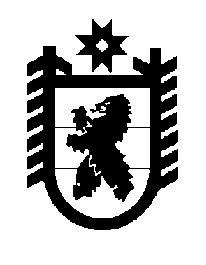 Российская Федерация Республика Карелия    ПРАВИТЕЛЬСТВО РЕСПУБЛИКИ КАРЕЛИЯПОСТАНОВЛЕНИЕ                                 от  18 ноября 2015 года № 360-Пг. Петрозаводск О внесении изменения в постановление Правительства 
Республики Карелия от 5 августа 2014 года № 240-ППравительство Республики Карелия п о с т а н о в л я е т:Внести в государственную программу Республики Карелия «Защита населения и территорий от чрезвычайных ситуаций, обеспечение пожарной безопасности и безопасности людей на территории Республики Карелия» на 2014-2020 годы, утвержденную постановлением Правительства Республики Карелия от 5 августа 2014 года № 240-П (Собрание законодательства Республики Карелия, 2014, № 8, ст. 1418), изменение, изложив ее в следующей редакции:«Утверждена постановлениемПравительства Республики Карелия от 5 августа 2014 года № 240-ПГосударственная программа Республики Карелия 
«Защита населения и территорий от чрезвычайных ситуаций,обеспечение пожарной безопасности и безопасностилюдей на территории Республики Карелия» на 2014-2020 годыПаспортгосударственной программы Республики Карелия «Защита населенияи территорий от чрезвычайных ситуаций, обеспечение пожарной безопасности и безопасности людей на территории Республики Карелия»на 2014-2020 годыПАСПОРТподпрограммы 1 «Пожарная безопасность в Республике Карелия на период до 2020 года»ПАСПОРТподпрограммы 2 «Снижение рисков и смягчение последствий чрезвычайных ситуаций природного и техногенного характера в Республике Карелия на 2014-2020 годы»ПАСПОРТподпрограммы 3 «Реконструкция региональной автоматизированной системы централизованного оповещения населения Республики Карелия на 2014-2020 годы»ПАСПОРТподпрограммы 4 «Обеспечение радиационной безопасности населения и территории Республики Карелия на 2014-2020 годы»ПАСПОРТподпрограммы 5 «Противодействие коррупции в Республике Карелия на 2014-2020 годы»ПАСПОРТподпрограммы 6 «Обеспечение безопасности на водных объектах Республики Карелия на 2014-2020 годы»ПАСПОРТподпрограммы 7 «Долгосрочная целевая программа «Профилактика правонарушений в Республике Карелия на 2012-2016 годы»Приоритеты и цели государственной политики в соответствующей сфере 
социально-экономического развития. Описание цели и задач государственной программыВ соответствии со Стратегией социально-экономического развития Республики Карелия до 2020 года, утвержденной постановлением Законодательного Собрания Республики Карелия от 24 июня 2010 года 
№ 1755-IV ЗС, стратегической  целью социально-экономического развития Республики Карелия является повышение качества жизни населения республики на основе устойчивого сбалансированного развития экономики, формирования потенциала будущего развития и активного участия республики в системе международных и межрегиональных обменов.Согласно Концепции социально-экономического развития Республики Карелия на период до 2017 года, утвержденной постановлением Законодательного Собрания Республики Карелия от 15 ноября 2012 года 
№ 467-V ЗС, в современных условиях возрастает роль человеческого капитала как основного фактора экономического развития.Рост масштабов чрезвычайных ситуаций и возникновения катастрофических природно-техногенных процессов требует значительного сокращения времени оповещения населения об угрозе возникновения или о возникновении чрезвычайных ситуаций, а урбанизация населения, появление значительного количества мест массового пребывания людей, развитие транспортной инфраструктуры и зависимость от систем жизнеобеспечения – значительного повышения уровня культуры безопасности населения и реагирования на критические ситуации, соответственно, новых форм и способов его информирования и оповещения, а также применения территориально-распределенной автоматизированной информационно-управляющей системы обеспечения вызова экстренных оперативных служб по единому номеру «112». В связи с этим предусматривается дальнейшее совершенствование региональной автоматизированной системы централизованного оповещения населения, создание муниципальных систем оповещения и создание системы обеспечения вызова экстренных оперативных служб по единому номеру «112».В целях реализации Указа Президента Российской Федерации 
от 13 ноября 2012 года № 1522 «О создании комплексной системы экстренного оповещения населения об угрозе возникновения или о возникновении чрезвычайных ситуаций» распоряжением Правительства Республики Карелия от 22 мая 2013 года № 277р-П на территории республики определено 5 зон экстренного оповещения, охватывающих территорию 6 муниципальных образований:Кемская: зона возможного подтопления, территория Кемского муниципального района;Выгозерская: комбинированная зона, территория Беломорского и Сегежского муниципальных районов;Кондопожская: комбинированная зона, территория Кондопожского муниципального района;Медвежьегорская: комбинированная зона, территория Медвежьегорского муниципального района;Петрозаводск: зона возможного химического заражения, территория Петрозаводского городского округа.Организовано оказание методической помощи органам местного самоуправления в создании муниципальных программ по обеспечению пожарной безопасности, организации деятельности добровольных пожарных формирований, обучению добровольных пожарных формирований. В настоящее время в Республике Карелия функционируют 199 добровольных пожарных дружин и команд общей численностью 6852 человека, на вооружении которых находятся 197 мотопомп, 27 пожарных машин, 24 автомашины АРС-14 и 
40 единиц приспособленной для тушения техники.С целью реализации Концепции построения и развития аппаратно-программного комплекса «Безопасный город» (далее – АПК «Безопасный город»), утвержденной распоряжением Правительства Российской Федерации от 3 декабря 2014 года  № 2446-р, в рамках долгосрочной целевой программы «Профилактика правонарушений в Республике Карелия на 2012-2016 годы», утвержденной постановлением Правительства Республики Карелия от 3 декабря 2012 года № 360-П, продолжаются работы по дальнейшему созданию благоприятной и максимально безопасной для населения обстановки в жилом секторе, на улицах и в других общественных местах, развитию в Республике Карелия комплексной системы безопасности АПК «Безопасный город» в населенных пунктах, осуществляется текущее содержание имущества, входящего в состав комплекса видеонаблюдения (видеокамеры и терминалы экстренной связи «гражданин – полиция»).В связи с этим основными приоритетными направлениями деятельности в рамках реализации государственной программы Республики Карелия «Защита населения и территорий от чрезвычайных ситуаций, обеспечение пожарной безопасности и безопасности людей на территории Республики Карелия» на 2014-2020 годы  (далее – государственная программа) будут являться: обеспечение безопасных условий жизнедеятельности населения Республики Карелия, снижение рисков и смягчение последствий чрезвычайных ситуаций, пожаров, происшествий, несчастных случаев на водных объектах и в иных местах, подготовка должностных лиц и населения к действиям в чрезвычайных ситуациях, своевременное оповещение и информирование при их возникновении, снижение уровня коррупции, преступности и профилактика правонарушений.При реализации указанных направлений деятельности существенно возрастает значение координации, взаимодействия органов исполнительной власти Республики Карелия, органов местного самоуправления муниципальных образований в Республике Карелия, руководителей организаций.Целями государственной программы являются: повышение уровня защищенности населения Республики Карелия от пожаров, чрезвычайных ситуаций природного и техногенного характера и происшествий на водных объектах, снижение количества правонарушений, снижение уровня коррупции, ее влияния на эффективность деятельности государственных гражданских служащих органов исполнительной власти Республики Карелия.Проблемная область государственной программы отнесена федеральным законодательством к приоритетным задачам социально-экономического развития Российской Федерации, решаемым в том числе программно-целевыми методами, и соответствует проблемной области государственной программы Российской Федерации «Защита населения и территорий от чрезвычайных ситуаций, обеспечение пожарной безопасности и безопасности людей на водных объектах», утвержденной постановлением Правительства Российской Федерации от 15 апреля 2014 года № 300, и государственной программы Российской Федерации «Обеспечение общественного порядка и противодействие преступности», утвержденной постановлением  Правительства Российской Федерации от 15 апреля 2014 года № 345.Сформированные цели государственной программы соответствуют критериям специфичности, конкретности, измеримости, достижимости и релевантности, конечным результатам.Достижение целей государственной программы требует формирования комплексного подхода к управлению в сфере гражданской обороны, защиты населения и территорий от чрезвычайных ситуаций природного и техногенного характера, обеспечения пожарной безопасности и безопасности людей на водных объектах, реализации скоординированных по ресурсам, срокам, исполнителям и результатам мероприятий и предусматривает решение следующих задач:повышение уровня защищенности населения и объектов Республики Карелия от пожаров;повышение уровня  защищенности населения и территорий Республики Карелия от чрезвычайных ситуаций природного и техногенного характера, иных происшествий и несчастных случаев;обеспечение развития системы информирования и оповещения населения об угрозах различного характера;повышение уровня защищенности населения и окружающей среды Республики Карелия от воздействия неблагоприятных факторов, связанных с производственными и природными ИИИ;создание условий для предупреждения гибели людей в местах массового отдыха населения на водных объектах;создание условий для снижения количества правонарушений, предупреждения террористических проявлений, представляющих опасность для жизни, здоровья и собственности граждан на территории Республики Карелия;повышение эффективности мер антикоррупционной политики в Республике Карелия.Сравнительные данные по числу чрезвычайных ситуаций в субъектах Северо-Западного федерального округа за 2014 годАнализируя сравнительные данные показателей по чрезвычайным ситуациям в субъектах СЗФО, можно сделать вывод, что Республика Карелия находится в числе шести субъектов, имеющих наименьшие показатели по числу погибших и пострадавших.Тем не менее, значения средних величин индивидуального риска по стране, обусловленного чрезвычайными ситуациями, пожарами и происшествиями на водных объектах, значительно меньше соответствующих показателей по республике. В период 2008-2014 годов, в течение которого ведется анализ обобщенного показателя состояния защиты населения от потенциальных опасностей, республика находится в числе 6 субъектов Российской Федерации, в числе которых Архангельская область, Псковская область, Сахалинская область, Смоленская область, Еврейская автономная область, в которых уровни потенциальных опасностей для жизнедеятельности населения, обусловленных как пожарами, так и происшествиями на водных объектах, стабильно находятся в области относительно неприемлемых значений.Значения средних величин индивидуального риска,обусловленного чрезвычайными ситуациями, пожарами и происшествиями на водных объектахСложившееся положение требует разработки и реализации долгосрочных мер, направленных на повышение защищенности населения, потенциально опасных и критически важных объектов от чрезвычайных ситуаций (природного, техногенного и биолого-социального характера, террористических актов и угроз военного характера), несчастных случаев, связанных с пожарами и происшествиями на водных объектах, а также в сфере противодействия коррупции.Сведения о показателях (индикаторах) государственной программы, подпрограмм государственной программы, долгосрочных целевых программ и их значениях приведены в приложении 1 к государственной программе.Информация об основных мероприятиях (мероприятиях), долгосрочных целевых программах, подпрограммах государственной программы приведена в приложении 2 к государственной программе. Сведения об основных мерах правового регулирования в сфере реализации государственной программы приведены в приложении 3 к государственной программе.Финансовое обеспечение реализации государственной программы за счет средств бюджета Республики Карелия приведено в приложении 4 к государственной программе. Финансовое обеспечение и прогнозная (справочная) оценка расходов бюджета Республики Карелия (с учетом средств федерального бюджета), бюджетов государственных внебюджетных фондов, бюджетов муниципальных образований и юридических лиц на реализацию целей государственной программы приведены в приложении 5 к государственной программе.Приложение 1 к государственной программеСведения о показателях (индикаторах) государственной программы, подпрограмм государственной программы, долгосрочных целевых программ и их значениях_______________Приложение 2 к государственной программеИнформация об основных мероприятиях (мероприятиях), подпрограммах государственной программы__________________Приложение 3 к государственной программеСВЕДЕНИЯоб основных мерах правового регулирования в сферереализации государственной программы ___________________Приложение 4 к государственной программеФинансовое обеспечение реализации государственной программыза счет средств бюджета Республики Карелия (тыс. рублей)______________________Приложение 5  к государственной программеФинансовое обеспечение и прогнозная (справочная) оценка расходов бюджета Республики Карелия (с учетом средств федерального бюджета), бюджетов государственных внебюджетных фондов, бюджетов муниципальных образований и юридических лиц на реализацию целей государственной программы Республики Карелия                            Глава                  Республики Карелия								А.П. ХудилайненОтветственный исполнитель государственной программыГосударственный комитет Республики Карелия по обеспечению жизнедеятельности и безопасности населенияСоисполнители  государственной программыАдминистрация Главы Республики КарелияУчастники государственной программыМинистерство культуры Республики Карелия;Министерство здравоохранения и социального развития Республики Карелия;Министерство образования Республики Карелия; Министерство строительства, жилищно-коммунального хозяйства и энергетики Республики Карелия; Министерство по делам молодежи, физической культуре и спорту Республики КарелияПодпрограммы государственной программыподпрограмма 1 «Пожарная безопасность Республики Карелия на период до 2020 года»;подпрограмма 2 «Снижение рисков и смягчение последствий чрезвычайных ситуаций природного и техногенного характера в Республике Карелия на 2014-2020 годы»;подпрограмма 3 «Реконструкция региональной автоматизированной системы централизованного оповещения населения Республики Карелия на 2014-2020 годы»;подпрограмма 4 «Обеспечение радиационной безопасности населения и территории Республики Карелия на 2014-2020 годы»;подпрограмма 5 «Противодействие коррупции в Республике Карелия на 2014-2020 годы»;подпрограмма 6 «Обеспечение безопасности на водных объектах Республики Карелия на 2014-2020 годы»;подпрограмма 7 «Долгосрочная целевая программа «Профилактика правонарушений в Республике Карелия на 2012-2016 годы»Цели государственной программыповышение уровня защищенности населения Республики Карелия от пожаров, чрезвычайных ситуаций природного и техногенного характера и происшествий на водных объектах;снижение количества правонарушений; снижение уровня коррупции, ее влияния на эффективность деятельности государственных гражданских служащих органов исполнительной власти Республики КарелияЗадачи государственной программыповышение уровня защищенности населения и объектов Республики Карелия от пожаров;повышение уровня защищенности населения и территорий Республики Карелия от чрезвычайных ситуаций природного и техногенного характера, иных происшествий и несчастных случаев;обеспечение развития системы информирования и оповещения населения об угрозах различного характера;повышение уровня защищенности населения и окружающей среды Республики Карелия от воздействия неблагоприятных факторов, связанных с производственными и природными источниками ионизирующего излучения;создание условий для предупреждения гибели людей в местах массового отдыха населения на водных объектах;создание условий для снижения количества правонарушений, предупреждения террористических проявлений, представляющих опасность для жизни, здоровья и собственности граждан на территории Республики Карелия;повышение эффективности мер антикоррупционной политики в Республике КарелияЦелевые индикаторы и показатели результатов государственной программыколичество деструктивных событий (количество чрезвычайных ситуаций, пожаров, происшествий на водных объектах);количество спасенных в деструктивных событиях на одного погибшего, травмированного и пострадавшего;количество населения, погибшего, травмированного и пострадавшего при чрезвычайных ситуациях, пожарах, происшествиях на водных объектах;количество спасенных при чрезвычайных ситуациях на водных объектах, на суше и в иных местах происшествий;количество населения, погибших на пожарах;количество чрезвычайных ситуаций и происшествий на водных объектах;количество пожаров;количество погибшего на пожарах людей;количество травмированных на пожарах людей;экономический ущерб от пожаров;стоимость спасенных материальных ценностей;количество спасенных на пожарах людей;количество чрезвычайных ситуаций природного и техногенного характера, иных происшествий и несчастных случаев;количество населения, спасенного при чрезвычайных ситуациях, пожарах и происшествиях на водных объектах;результативность поиска людей из числа пропавших без вести;доля населения Республики Карелия, охваченного модернизированными средствами оповещения региональной автоматизированной системы централизованного оповещения;уровень возникновения риска нештатных ситуаций с источниками ионизирующего излучения;количество людей, погибших на водных объектах;количество детей, погибших на водных объектах;общее количество преступлений;снижение общего числа совершенных преступлений;доля граждан и предпринимателей, лично столкнувшихся с фактами коррупции;уровень неудовлетворенности населения республики открытостью органов исполнительной власти Республики Карелия;доля населения республики, считающего органы исполнительной власти Республики Карелия подверженными коррупционным проявлениям (по итогам социологических опросов)Этапы и сроки реализации государственной программы2014-2020 годы, этапы не выделяются Объем финансового обеспечения государственной программыГодВсего   (тыс. рублей)В том числеВ том числе Объем финансового обеспечения государственной программыГодВсего   (тыс. рублей)за счет средств бюджета Республики Карелия                (тыс. рублей)за счет целевых безвозмездных поступлений в бюджет Республики Карелия     (тыс. рублей)2014550 339,8550 339,80,02015507 816,2507 816,20,02016485 277,8477 477,87 800,02017457 837,9421 337,936 500,02018574 470,9531 470,943 000,02019575 427,4575 427,40,02020622 889,3622 889,30,0Итого3 774 059,33 686 759,387 300,0Ожидаемые конечные результаты реализации государственной программыснижение количества деструктивных событий (количества чрезвычайных ситуаций, пожаров, происшествий на водных объектах) на 3%; увеличение количества спасенных в деструктивных событиях на одного погибшего, травмированного и пострадавшего на 45%;снижение количества населения, погибшего, травмированного и пострадавшего при чрезвычайных ситуациях, пожарах, происшествиях на водных объектах, на 13%;увеличение количества населения, спасенного при чрезвычайных ситуациях, пожарах и происшествиях на водных объектах, на 25%;снижение количества населения, погибшего на пожарах, на 17%;снижение количества чрезвычайных ситуаций и происшествий на водных объектах на 25%;снижение общего количества преступлений на 4%;снижение доли граждан и предпринимателей, лично столкнувшихся с фактами коррупции, на 50%;снижение уровня неудовлетворенности населения республики открытостью органов исполнительной власти Республики Карелия на 40%снижение количества деструктивных событий (количества чрезвычайных ситуаций, пожаров, происшествий на водных объектах) на 3%; увеличение количества спасенных в деструктивных событиях на одного погибшего, травмированного и пострадавшего на 45%;снижение количества населения, погибшего, травмированного и пострадавшего при чрезвычайных ситуациях, пожарах, происшествиях на водных объектах, на 13%;увеличение количества населения, спасенного при чрезвычайных ситуациях, пожарах и происшествиях на водных объектах, на 25%;снижение количества населения, погибшего на пожарах, на 17%;снижение количества чрезвычайных ситуаций и происшествий на водных объектах на 25%;снижение общего количества преступлений на 4%;снижение доли граждан и предпринимателей, лично столкнувшихся с фактами коррупции, на 50%;снижение уровня неудовлетворенности населения республики открытостью органов исполнительной власти Республики Карелия на 40%снижение количества деструктивных событий (количества чрезвычайных ситуаций, пожаров, происшествий на водных объектах) на 3%; увеличение количества спасенных в деструктивных событиях на одного погибшего, травмированного и пострадавшего на 45%;снижение количества населения, погибшего, травмированного и пострадавшего при чрезвычайных ситуациях, пожарах, происшествиях на водных объектах, на 13%;увеличение количества населения, спасенного при чрезвычайных ситуациях, пожарах и происшествиях на водных объектах, на 25%;снижение количества населения, погибшего на пожарах, на 17%;снижение количества чрезвычайных ситуаций и происшествий на водных объектах на 25%;снижение общего количества преступлений на 4%;снижение доли граждан и предпринимателей, лично столкнувшихся с фактами коррупции, на 50%;снижение уровня неудовлетворенности населения республики открытостью органов исполнительной власти Республики Карелия на 40%снижение количества деструктивных событий (количества чрезвычайных ситуаций, пожаров, происшествий на водных объектах) на 3%; увеличение количества спасенных в деструктивных событиях на одного погибшего, травмированного и пострадавшего на 45%;снижение количества населения, погибшего, травмированного и пострадавшего при чрезвычайных ситуациях, пожарах, происшествиях на водных объектах, на 13%;увеличение количества населения, спасенного при чрезвычайных ситуациях, пожарах и происшествиях на водных объектах, на 25%;снижение количества населения, погибшего на пожарах, на 17%;снижение количества чрезвычайных ситуаций и происшествий на водных объектах на 25%;снижение общего количества преступлений на 4%;снижение доли граждан и предпринимателей, лично столкнувшихся с фактами коррупции, на 50%;снижение уровня неудовлетворенности населения республики открытостью органов исполнительной власти Республики Карелия на 40%Ответственный исполнитель подпрограммыГосударственный комитет Республики Карелия по обеспечению жизнедеятельности и безопасности населенияГосударственный комитет Республики Карелия по обеспечению жизнедеятельности и безопасности населенияГосударственный комитет Республики Карелия по обеспечению жизнедеятельности и безопасности населенияГосударственный комитет Республики Карелия по обеспечению жизнедеятельности и безопасности населенияУчастники подпрограммыМинистерство здравоохранения и социального развития Республики Карелия;Министерство образования Республики Карелия;Министерство культуры Республики Карелия;Министерство строительства, жилищно-коммунального хозяйства и энергетики Республики КарелияМинистерство здравоохранения и социального развития Республики Карелия;Министерство образования Республики Карелия;Министерство культуры Республики Карелия;Министерство строительства, жилищно-коммунального хозяйства и энергетики Республики КарелияМинистерство здравоохранения и социального развития Республики Карелия;Министерство образования Республики Карелия;Министерство культуры Республики Карелия;Министерство строительства, жилищно-коммунального хозяйства и энергетики Республики КарелияМинистерство здравоохранения и социального развития Республики Карелия;Министерство образования Республики Карелия;Министерство культуры Республики Карелия;Министерство строительства, жилищно-коммунального хозяйства и энергетики Республики КарелияПрограммно-целевые инструменты подпрограммы отсутствуютотсутствуютотсутствуютотсутствуютЦель подпрограммыповышение уровня защищенности населения и объектов Республики Карелия от пожаровповышение уровня защищенности населения и объектов Республики Карелия от пожаровповышение уровня защищенности населения и объектов Республики Карелия от пожаровповышение уровня защищенности населения и объектов Республики Карелия от пожаровЗадачи подпрограммыразвитие инфраструктуры системы обеспечения пожарной безопасности в населенных пунктах Республики Карелия;совершенствование противопожарной пропаганды и информационного обеспечения по вопросам пожарной безопасности;совершенствование противопожарной защиты социально значимых объектов и объектов с массовым пребыванием людейразвитие инфраструктуры системы обеспечения пожарной безопасности в населенных пунктах Республики Карелия;совершенствование противопожарной пропаганды и информационного обеспечения по вопросам пожарной безопасности;совершенствование противопожарной защиты социально значимых объектов и объектов с массовым пребыванием людейразвитие инфраструктуры системы обеспечения пожарной безопасности в населенных пунктах Республики Карелия;совершенствование противопожарной пропаганды и информационного обеспечения по вопросам пожарной безопасности;совершенствование противопожарной защиты социально значимых объектов и объектов с массовым пребыванием людейразвитие инфраструктуры системы обеспечения пожарной безопасности в населенных пунктах Республики Карелия;совершенствование противопожарной пропаганды и информационного обеспечения по вопросам пожарной безопасности;совершенствование противопожарной защиты социально значимых объектов и объектов с массовым пребыванием людейЦелевые индикаторы и показатели результатов подпрограммыколичество пожаров;количество погибших на пожарах людей;количество травмированных на пожарах людей;экономический ущерб от пожаров;стоимость спасенных материальных ценностей;количество спасенных на пожарах людей;количество пожаров, на тушение которых подразделения пожарной охраны прибыли в соответствии с требованиями Федерального закона от 22 июля 2008 года № 123-ФЗ «Технический регламент о требованиях пожарной безопасности»;среднее время прибытия к месту пожаров; среднее время ликвидации пожаров;количество людей, обученных мерам пожарной безопасности;количество пожаров на социально значимых объектах и объектах с массовым пребыванием людей;количество социально значимых объектов и объектов с массовым пребыванием людей, на которых обеспечивается требуемый уровень пожарной безопасностиколичество пожаров;количество погибших на пожарах людей;количество травмированных на пожарах людей;экономический ущерб от пожаров;стоимость спасенных материальных ценностей;количество спасенных на пожарах людей;количество пожаров, на тушение которых подразделения пожарной охраны прибыли в соответствии с требованиями Федерального закона от 22 июля 2008 года № 123-ФЗ «Технический регламент о требованиях пожарной безопасности»;среднее время прибытия к месту пожаров; среднее время ликвидации пожаров;количество людей, обученных мерам пожарной безопасности;количество пожаров на социально значимых объектах и объектах с массовым пребыванием людей;количество социально значимых объектов и объектов с массовым пребыванием людей, на которых обеспечивается требуемый уровень пожарной безопасностиколичество пожаров;количество погибших на пожарах людей;количество травмированных на пожарах людей;экономический ущерб от пожаров;стоимость спасенных материальных ценностей;количество спасенных на пожарах людей;количество пожаров, на тушение которых подразделения пожарной охраны прибыли в соответствии с требованиями Федерального закона от 22 июля 2008 года № 123-ФЗ «Технический регламент о требованиях пожарной безопасности»;среднее время прибытия к месту пожаров; среднее время ликвидации пожаров;количество людей, обученных мерам пожарной безопасности;количество пожаров на социально значимых объектах и объектах с массовым пребыванием людей;количество социально значимых объектов и объектов с массовым пребыванием людей, на которых обеспечивается требуемый уровень пожарной безопасностиколичество пожаров;количество погибших на пожарах людей;количество травмированных на пожарах людей;экономический ущерб от пожаров;стоимость спасенных материальных ценностей;количество спасенных на пожарах людей;количество пожаров, на тушение которых подразделения пожарной охраны прибыли в соответствии с требованиями Федерального закона от 22 июля 2008 года № 123-ФЗ «Технический регламент о требованиях пожарной безопасности»;среднее время прибытия к месту пожаров; среднее время ликвидации пожаров;количество людей, обученных мерам пожарной безопасности;количество пожаров на социально значимых объектах и объектах с массовым пребыванием людей;количество социально значимых объектов и объектов с массовым пребыванием людей, на которых обеспечивается требуемый уровень пожарной безопасностиЭтапы и сроки реализации подпрограммы2014-2020 годы, этапы не выделяются2014-2020 годы, этапы не выделяются2014-2020 годы, этапы не выделяются2014-2020 годы, этапы не выделяютсяОбъем финансового обеспечения подпрограммыГодВсего (тыс. рублей)В том числеВ том числеОбъем финансового обеспечения подпрограммыГодВсего (тыс. рублей)за счет средств бюджета Республики Карелия (тыс. рублей)за счет целевых безвозмездных поступлений в бюджет Республики Карелия     (тыс. рублей)2014469 889,0469 889,00,02015423 986,6423 986,60,02016418 322,4410 522,47 800,02017401 470,0364 970,036 500,02018497 140,9454 140,943 000,02019487 943,4487 943,40,02020528 371,0528 371,00,0Итого3 227 123,33 139 823,387 300,0Ожидаемые конечные результаты реализации подпрограммыснижение количества пожаров на 1%;снижение количества погибших на пожарах людей на 17%;снижение количества травмированных на пожарах людей на 11%;снижение экономического ущерба от пожаров на 10%;увеличение стоимости спасенных материальных ценностей на 9%;увеличение количества спасенных на пожарах людей на 24%снижение количества пожаров на 1%;снижение количества погибших на пожарах людей на 17%;снижение количества травмированных на пожарах людей на 11%;снижение экономического ущерба от пожаров на 10%;увеличение стоимости спасенных материальных ценностей на 9%;увеличение количества спасенных на пожарах людей на 24%снижение количества пожаров на 1%;снижение количества погибших на пожарах людей на 17%;снижение количества травмированных на пожарах людей на 11%;снижение экономического ущерба от пожаров на 10%;увеличение стоимости спасенных материальных ценностей на 9%;увеличение количества спасенных на пожарах людей на 24%снижение количества пожаров на 1%;снижение количества погибших на пожарах людей на 17%;снижение количества травмированных на пожарах людей на 11%;снижение экономического ущерба от пожаров на 10%;увеличение стоимости спасенных материальных ценностей на 9%;увеличение количества спасенных на пожарах людей на 24%Ответственный исполнитель подпрограммыГосударственный комитет Республики Карелия по обеспечению жизнедеятельности и безопасности населенияГосударственный комитет Республики Карелия по обеспечению жизнедеятельности и безопасности населенияГосударственный комитет Республики Карелия по обеспечению жизнедеятельности и безопасности населенияГосударственный комитет Республики Карелия по обеспечению жизнедеятельности и безопасности населенияУчастники подпрограммыотсутствуютотсутствуютотсутствуютотсутствуютПрограммно-целевые инструменты подпрограммыотсутствуютотсутствуютотсутствуютотсутствуютЦель подпрограммыповышение уровня защищенности населения и территорий Республики Карелия от чрезвычайных ситуаций природного и техногенного характера, иных происшествий и несчастных случаевповышение уровня защищенности населения и территорий Республики Карелия от чрезвычайных ситуаций природного и техногенного характера, иных происшествий и несчастных случаевповышение уровня защищенности населения и территорий Республики Карелия от чрезвычайных ситуаций природного и техногенного характера, иных происшествий и несчастных случаевповышение уровня защищенности населения и территорий Республики Карелия от чрезвычайных ситуаций природного и техногенного характера, иных происшествий и несчастных случаевЗадачи подпрограммыразвитие технологий спасения пострадавших в чрезвычайных ситуациях на водных объектах и в труднодоступных местах проживания и отдыха;профессиональная подготовка, переподготовка и повышение квалификации специалистов поисково-спасательных подразделений;повышение уровня обучения руководителей, должностных лиц и специалистов в области гражданской обороны, защиты от чрезвычайных ситуаций, пожарной безопасности и безопасности людей на водных объектах;модернизация учебного процесса и совершенствование учебно-материальной базы государственного казенного учреждения дополнительного профессионального образования Республики Карелия «Учебно-методический центр по гражданской обороне и чрезвычайным ситуациям» (далее – ГКУ ДПО РК «УМЦ по ГОЧС»)развитие технологий спасения пострадавших в чрезвычайных ситуациях на водных объектах и в труднодоступных местах проживания и отдыха;профессиональная подготовка, переподготовка и повышение квалификации специалистов поисково-спасательных подразделений;повышение уровня обучения руководителей, должностных лиц и специалистов в области гражданской обороны, защиты от чрезвычайных ситуаций, пожарной безопасности и безопасности людей на водных объектах;модернизация учебного процесса и совершенствование учебно-материальной базы государственного казенного учреждения дополнительного профессионального образования Республики Карелия «Учебно-методический центр по гражданской обороне и чрезвычайным ситуациям» (далее – ГКУ ДПО РК «УМЦ по ГОЧС»)развитие технологий спасения пострадавших в чрезвычайных ситуациях на водных объектах и в труднодоступных местах проживания и отдыха;профессиональная подготовка, переподготовка и повышение квалификации специалистов поисково-спасательных подразделений;повышение уровня обучения руководителей, должностных лиц и специалистов в области гражданской обороны, защиты от чрезвычайных ситуаций, пожарной безопасности и безопасности людей на водных объектах;модернизация учебного процесса и совершенствование учебно-материальной базы государственного казенного учреждения дополнительного профессионального образования Республики Карелия «Учебно-методический центр по гражданской обороне и чрезвычайным ситуациям» (далее – ГКУ ДПО РК «УМЦ по ГОЧС»)развитие технологий спасения пострадавших в чрезвычайных ситуациях на водных объектах и в труднодоступных местах проживания и отдыха;профессиональная подготовка, переподготовка и повышение квалификации специалистов поисково-спасательных подразделений;повышение уровня обучения руководителей, должностных лиц и специалистов в области гражданской обороны, защиты от чрезвычайных ситуаций, пожарной безопасности и безопасности людей на водных объектах;модернизация учебного процесса и совершенствование учебно-материальной базы государственного казенного учреждения дополнительного профессионального образования Республики Карелия «Учебно-методический центр по гражданской обороне и чрезвычайным ситуациям» (далее – ГКУ ДПО РК «УМЦ по ГОЧС»)Целевые индикаторы и показатели результатов подпрограммыколичество чрезвычайных ситуаций природного и техногенного характера, иных происшествий и несчастных случаев; количество спасенных при чрезвычайных ситуациях на водных объектах, на суше и в иных местах происшествий;результативность поиска людей из числа пропавших без вести;                                                                                                                                                                                                                         уровень укомплектованности техникой и специальными спасательными средствами поисково-спасательных подразделений Республики Карелия (автомобили, снегоходы);уровень укомплектованности техникой и специальными спасательными средствами поисково-спасательных подразделений Республики Карелия (плавательные средства);уровень укомплектованности техникой и специальными спасательными средствами поисково-спасательных подразделений Республики Карелия (средства связи);уровень укомплектованности техникой и специальными спасательными средствами поисково-спасательных подразделений Республики Карелия (водолазное снаряжение и оборудование);уровень укомплектованности техникой и специальными спасательными средствами поисково-спасательных подразделений Республики Карелия (аварийно-спасательный гидро-, пневмо-, электро-, бензоинструмент);уровень укомплектованности техникой и специальными спасательными средствами поисково-спасательных подразделений Республики Карелия средствами поиска, обнаружения и уничтожения взрывоопасных предметов;уровень укомплектованности техникой и специальными спасательными средствами поисково-спасательных подразделений Республики Карелия (альпинистское снаряжение);уровень укомплектованности техникой и специальными спасательными средствами поисково-спасательных подразделений Республики Карелия (индивидуальное снаряжение спасателей);уровень укомплектованности техникой и специальными спасательными средствами поисково-спасательных подразделений Республики Карелия (медицинские средства, оборудование и имущество);оперативная готовность к действиям по предназначению государственного казенного учреждения Республики Карелия «Карельская республиканская поисково-спасательная служба» в полном составе;эффективность проведения поисково-спасательных и других работ; оперативная готовность к действиям по предназначению дежурной поисково-спасательной группы;количество аттестованных специалистов поисково-спасательных подразделений от общего количества специалистов;уровень выполнения плана подготовки должностных лиц и специалистов в области гражданской обороны и территориальная подсистема единой государственной системы предупреждения и ликвидации чрезвычайных ситуаций Республики Карелия (далее – территориальная подсистема РСЧС Республики Карелия) в ГКУ ДПО РК «УМЦ по ГОЧС»;количество должностных лиц и специалистов в области гражданской обороны, а также территориальной подсистемы РСЧС Республики Карелия, прошедших обучение в ГКУ ДПО РК «УМЦ по ГОЧС»;количество должностных лиц и специалистов в области гражданской обо-роны и территориальной подсистемы РСЧС Республики Карелия, подго-товленных с применением новых форм обучения (с частичным отрывом), дистанционных образовательных технологий (дистанционное обучение)количество чрезвычайных ситуаций природного и техногенного характера, иных происшествий и несчастных случаев; количество спасенных при чрезвычайных ситуациях на водных объектах, на суше и в иных местах происшествий;результативность поиска людей из числа пропавших без вести;                                                                                                                                                                                                                         уровень укомплектованности техникой и специальными спасательными средствами поисково-спасательных подразделений Республики Карелия (автомобили, снегоходы);уровень укомплектованности техникой и специальными спасательными средствами поисково-спасательных подразделений Республики Карелия (плавательные средства);уровень укомплектованности техникой и специальными спасательными средствами поисково-спасательных подразделений Республики Карелия (средства связи);уровень укомплектованности техникой и специальными спасательными средствами поисково-спасательных подразделений Республики Карелия (водолазное снаряжение и оборудование);уровень укомплектованности техникой и специальными спасательными средствами поисково-спасательных подразделений Республики Карелия (аварийно-спасательный гидро-, пневмо-, электро-, бензоинструмент);уровень укомплектованности техникой и специальными спасательными средствами поисково-спасательных подразделений Республики Карелия средствами поиска, обнаружения и уничтожения взрывоопасных предметов;уровень укомплектованности техникой и специальными спасательными средствами поисково-спасательных подразделений Республики Карелия (альпинистское снаряжение);уровень укомплектованности техникой и специальными спасательными средствами поисково-спасательных подразделений Республики Карелия (индивидуальное снаряжение спасателей);уровень укомплектованности техникой и специальными спасательными средствами поисково-спасательных подразделений Республики Карелия (медицинские средства, оборудование и имущество);оперативная готовность к действиям по предназначению государственного казенного учреждения Республики Карелия «Карельская республиканская поисково-спасательная служба» в полном составе;эффективность проведения поисково-спасательных и других работ; оперативная готовность к действиям по предназначению дежурной поисково-спасательной группы;количество аттестованных специалистов поисково-спасательных подразделений от общего количества специалистов;уровень выполнения плана подготовки должностных лиц и специалистов в области гражданской обороны и территориальная подсистема единой государственной системы предупреждения и ликвидации чрезвычайных ситуаций Республики Карелия (далее – территориальная подсистема РСЧС Республики Карелия) в ГКУ ДПО РК «УМЦ по ГОЧС»;количество должностных лиц и специалистов в области гражданской обороны, а также территориальной подсистемы РСЧС Республики Карелия, прошедших обучение в ГКУ ДПО РК «УМЦ по ГОЧС»;количество должностных лиц и специалистов в области гражданской обо-роны и территориальной подсистемы РСЧС Республики Карелия, подго-товленных с применением новых форм обучения (с частичным отрывом), дистанционных образовательных технологий (дистанционное обучение)количество чрезвычайных ситуаций природного и техногенного характера, иных происшествий и несчастных случаев; количество спасенных при чрезвычайных ситуациях на водных объектах, на суше и в иных местах происшествий;результативность поиска людей из числа пропавших без вести;                                                                                                                                                                                                                         уровень укомплектованности техникой и специальными спасательными средствами поисково-спасательных подразделений Республики Карелия (автомобили, снегоходы);уровень укомплектованности техникой и специальными спасательными средствами поисково-спасательных подразделений Республики Карелия (плавательные средства);уровень укомплектованности техникой и специальными спасательными средствами поисково-спасательных подразделений Республики Карелия (средства связи);уровень укомплектованности техникой и специальными спасательными средствами поисково-спасательных подразделений Республики Карелия (водолазное снаряжение и оборудование);уровень укомплектованности техникой и специальными спасательными средствами поисково-спасательных подразделений Республики Карелия (аварийно-спасательный гидро-, пневмо-, электро-, бензоинструмент);уровень укомплектованности техникой и специальными спасательными средствами поисково-спасательных подразделений Республики Карелия средствами поиска, обнаружения и уничтожения взрывоопасных предметов;уровень укомплектованности техникой и специальными спасательными средствами поисково-спасательных подразделений Республики Карелия (альпинистское снаряжение);уровень укомплектованности техникой и специальными спасательными средствами поисково-спасательных подразделений Республики Карелия (индивидуальное снаряжение спасателей);уровень укомплектованности техникой и специальными спасательными средствами поисково-спасательных подразделений Республики Карелия (медицинские средства, оборудование и имущество);оперативная готовность к действиям по предназначению государственного казенного учреждения Республики Карелия «Карельская республиканская поисково-спасательная служба» в полном составе;эффективность проведения поисково-спасательных и других работ; оперативная готовность к действиям по предназначению дежурной поисково-спасательной группы;количество аттестованных специалистов поисково-спасательных подразделений от общего количества специалистов;уровень выполнения плана подготовки должностных лиц и специалистов в области гражданской обороны и территориальная подсистема единой государственной системы предупреждения и ликвидации чрезвычайных ситуаций Республики Карелия (далее – территориальная подсистема РСЧС Республики Карелия) в ГКУ ДПО РК «УМЦ по ГОЧС»;количество должностных лиц и специалистов в области гражданской обороны, а также территориальной подсистемы РСЧС Республики Карелия, прошедших обучение в ГКУ ДПО РК «УМЦ по ГОЧС»;количество должностных лиц и специалистов в области гражданской обо-роны и территориальной подсистемы РСЧС Республики Карелия, подго-товленных с применением новых форм обучения (с частичным отрывом), дистанционных образовательных технологий (дистанционное обучение)количество чрезвычайных ситуаций природного и техногенного характера, иных происшествий и несчастных случаев; количество спасенных при чрезвычайных ситуациях на водных объектах, на суше и в иных местах происшествий;результативность поиска людей из числа пропавших без вести;                                                                                                                                                                                                                         уровень укомплектованности техникой и специальными спасательными средствами поисково-спасательных подразделений Республики Карелия (автомобили, снегоходы);уровень укомплектованности техникой и специальными спасательными средствами поисково-спасательных подразделений Республики Карелия (плавательные средства);уровень укомплектованности техникой и специальными спасательными средствами поисково-спасательных подразделений Республики Карелия (средства связи);уровень укомплектованности техникой и специальными спасательными средствами поисково-спасательных подразделений Республики Карелия (водолазное снаряжение и оборудование);уровень укомплектованности техникой и специальными спасательными средствами поисково-спасательных подразделений Республики Карелия (аварийно-спасательный гидро-, пневмо-, электро-, бензоинструмент);уровень укомплектованности техникой и специальными спасательными средствами поисково-спасательных подразделений Республики Карелия средствами поиска, обнаружения и уничтожения взрывоопасных предметов;уровень укомплектованности техникой и специальными спасательными средствами поисково-спасательных подразделений Республики Карелия (альпинистское снаряжение);уровень укомплектованности техникой и специальными спасательными средствами поисково-спасательных подразделений Республики Карелия (индивидуальное снаряжение спасателей);уровень укомплектованности техникой и специальными спасательными средствами поисково-спасательных подразделений Республики Карелия (медицинские средства, оборудование и имущество);оперативная готовность к действиям по предназначению государственного казенного учреждения Республики Карелия «Карельская республиканская поисково-спасательная служба» в полном составе;эффективность проведения поисково-спасательных и других работ; оперативная готовность к действиям по предназначению дежурной поисково-спасательной группы;количество аттестованных специалистов поисково-спасательных подразделений от общего количества специалистов;уровень выполнения плана подготовки должностных лиц и специалистов в области гражданской обороны и территориальная подсистема единой государственной системы предупреждения и ликвидации чрезвычайных ситуаций Республики Карелия (далее – территориальная подсистема РСЧС Республики Карелия) в ГКУ ДПО РК «УМЦ по ГОЧС»;количество должностных лиц и специалистов в области гражданской обороны, а также территориальной подсистемы РСЧС Республики Карелия, прошедших обучение в ГКУ ДПО РК «УМЦ по ГОЧС»;количество должностных лиц и специалистов в области гражданской обо-роны и территориальной подсистемы РСЧС Республики Карелия, подго-товленных с применением новых форм обучения (с частичным отрывом), дистанционных образовательных технологий (дистанционное обучение)Этапы и сроки реализации подпрограммы2014-2020 годы, этапы не выделяются2014-2020 годы, этапы не выделяются2014-2020 годы, этапы не выделяются2014-2020 годы, этапы не выделяютсяОбъем финансового обеспечения подпрограммыГодВсего       (тыс. рублей)В том числеВ том числеОбъем финансового обеспечения подпрограммыГодВсего       (тыс. рублей)за счет средств бюджета Республики Карелия                 (тыс. рублей)за счет целевых безвозмездных поступлений в бюджет Республики Карелия     (тыс. рублей)Объем финансового обеспечения подпрограммы201455 175,855 175,80,0Объем финансового обеспечения подпрограммы201557 877,057 877,00,0Объем финансового обеспечения подпрограммы201649 774,049 774,00,0Объем финансового обеспечения подпрограммы201743 403,043 403,00,0Объем финансового обеспечения подпрограммы201855 927,055 927,00,0Объем финансового обеспечения подпрограммы201960 508,060 508,00,0Объем финансового обеспечения подпрограммы202065 610,365 610,30,0Объем финансового обеспечения подпрограммыИтого 388 275,1388 275,10,0Ожидаемые конечные результаты реализации подпрограммыснижение количества чрезвычайных ситуаций природного и техногенного характера, иных происшествий и несчастных случаев на 25%;увеличение количества спасенных при чрезвычайных ситуациях на водных объектах, на суше и в иных местах происшествий на 29%; увеличение результативности поиска людей из числа пропавших без вести на 24%снижение количества чрезвычайных ситуаций природного и техногенного характера, иных происшествий и несчастных случаев на 25%;увеличение количества спасенных при чрезвычайных ситуациях на водных объектах, на суше и в иных местах происшествий на 29%; увеличение результативности поиска людей из числа пропавших без вести на 24%снижение количества чрезвычайных ситуаций природного и техногенного характера, иных происшествий и несчастных случаев на 25%;увеличение количества спасенных при чрезвычайных ситуациях на водных объектах, на суше и в иных местах происшествий на 29%; увеличение результативности поиска людей из числа пропавших без вести на 24%снижение количества чрезвычайных ситуаций природного и техногенного характера, иных происшествий и несчастных случаев на 25%;увеличение количества спасенных при чрезвычайных ситуациях на водных объектах, на суше и в иных местах происшествий на 29%; увеличение результативности поиска людей из числа пропавших без вести на 24%Ответственный исполнитель подпрограммы Государственный комитет Республики Карелия по обеспечению жизнедеятельности и безопасности населенияГосударственный комитет Республики Карелия по обеспечению жизнедеятельности и безопасности населенияГосударственный комитет Республики Карелия по обеспечению жизнедеятельности и безопасности населенияГосударственный комитет Республики Карелия по обеспечению жизнедеятельности и безопасности населенияУчастники подпрограммыотсутствуютотсутствуютотсутствуютотсутствуютПрограммно-целевые инструменты подпрограммыотсутствуютотсутствуютотсутствуютотсутствуютЦель подпрограммыобеспечение развития системы информирования и оповещения населения об угрозах различного характераобеспечение развития системы информирования и оповещения населения об угрозах различного характераобеспечение развития системы информирования и оповещения населения об угрозах различного характераобеспечение развития системы информирования и оповещения населения об угрозах различного характераЗадачи подпрограммымодернизация региональной автоматизированной системы централизованного оповещения населения Республики Карелия (далее – РАСЦО) на основе современных средств оповещения;обеспечение функционирования РАСЦОмодернизация региональной автоматизированной системы централизованного оповещения населения Республики Карелия (далее – РАСЦО) на основе современных средств оповещения;обеспечение функционирования РАСЦОмодернизация региональной автоматизированной системы централизованного оповещения населения Республики Карелия (далее – РАСЦО) на основе современных средств оповещения;обеспечение функционирования РАСЦОмодернизация региональной автоматизированной системы централизованного оповещения населения Республики Карелия (далее – РАСЦО) на основе современных средств оповещения;обеспечение функционирования РАСЦОЦелевые индикаторы и показатели результатов подпрограммыдоля населения Республики Карелия, охваченного модернизированными средствами оповещения РАСЦО;количество муниципальных образований, в которых проведена модернизация систем оповещения;доля обслуженного оборудования РАСЦОдоля населения Республики Карелия, охваченного модернизированными средствами оповещения РАСЦО;количество муниципальных образований, в которых проведена модернизация систем оповещения;доля обслуженного оборудования РАСЦОдоля населения Республики Карелия, охваченного модернизированными средствами оповещения РАСЦО;количество муниципальных образований, в которых проведена модернизация систем оповещения;доля обслуженного оборудования РАСЦОдоля населения Республики Карелия, охваченного модернизированными средствами оповещения РАСЦО;количество муниципальных образований, в которых проведена модернизация систем оповещения;доля обслуженного оборудования РАСЦОЭтапы и сроки реализации подпрограммы 2014-2020 годы, этапы не выделяются2014-2020 годы, этапы не выделяются2014-2020 годы, этапы не выделяются2014-2020 годы, этапы не выделяютсяОбъем финансового обеспечения подпрограммыГодВсего (тыс. рублей)В том числеВ том числеОбъем финансового обеспечения подпрограммыГодВсего (тыс. рублей)за счет средств бюджета Республики Карелия                (тыс. рублей)за счет целевых безвозмездных поступлений в бюджет Республики Карелия              (тыс. рублей)201422 765,022 765,00,0201521 504,621 504,60,0201617 111,417 111,40,0201712 704,912 704,90,0201820 915,020 915,00,0201923 954,023 954,00,0202025 862,025 862,00,0Итого 144 816,9144 816,90,0Ожидаемые конечные результаты реализации подпрограммыувеличение доли населения Республики Карелия, охваченного модернизированными средствами оповещения РАСЦО, на 49%увеличение доли населения Республики Карелия, охваченного модернизированными средствами оповещения РАСЦО, на 49%увеличение доли населения Республики Карелия, охваченного модернизированными средствами оповещения РАСЦО, на 49%увеличение доли населения Республики Карелия, охваченного модернизированными средствами оповещения РАСЦО, на 49%Ответственный исполнитель подпрограммы Государственный комитет Республики Карелия по обеспечению жизнедеятельности и безопасности населенияГосударственный комитет Республики Карелия по обеспечению жизнедеятельности и безопасности населенияГосударственный комитет Республики Карелия по обеспечению жизнедеятельности и безопасности населенияГосударственный комитет Республики Карелия по обеспечению жизнедеятельности и безопасности населенияУчастники подпрограммыотсутствуютотсутствуютотсутствуютотсутствуютПрограммно-целевые инструменты подпрограммыотсутствуютотсутствуютотсутствуютотсутствуютЦель подпрограммыповышение уровня защищенности населения и окружающей среды Республики Карелия от воздействия неблагоприятных факторов, связанных с производственными и природными источниками ионизирующего излучения (далее – ИИИ)повышение уровня защищенности населения и окружающей среды Республики Карелия от воздействия неблагоприятных факторов, связанных с производственными и природными источниками ионизирующего излучения (далее – ИИИ)повышение уровня защищенности населения и окружающей среды Республики Карелия от воздействия неблагоприятных факторов, связанных с производственными и природными источниками ионизирующего излучения (далее – ИИИ)повышение уровня защищенности населения и окружающей среды Республики Карелия от воздействия неблагоприятных факторов, связанных с производственными и природными источниками ионизирующего излучения (далее – ИИИ)Задачи подпрограммы осуществление государственного контроля за радиационной обстановкой на территории Республики Карелия;учет ИИИ, эксплуатируемых организациями на территории Республики Карелия;обеспечение постоянной готовности аварийно-спасательных формирований Государственного комитета Республики Карелия по обеспечению жизнедеятельности и безопасности населения, входящих в состав сил и средств территориальной подсистемы единой государственной системы предупреждения и ликвидации последствий чрезвычайных ситуаций Республики Карелия, для оперативного реагирования на чрезвычайные ситуации радиационного характера;накопление и освежение средств индивидуальной защиты (далее – СИЗ) для обеспечения неработающего населения, приборов радиационной, химической разведки и дозиметрического контроля в составе запасов (резервов) имущества гражданской обороны Республики Карелияосуществление государственного контроля за радиационной обстановкой на территории Республики Карелия;учет ИИИ, эксплуатируемых организациями на территории Республики Карелия;обеспечение постоянной готовности аварийно-спасательных формирований Государственного комитета Республики Карелия по обеспечению жизнедеятельности и безопасности населения, входящих в состав сил и средств территориальной подсистемы единой государственной системы предупреждения и ликвидации последствий чрезвычайных ситуаций Республики Карелия, для оперативного реагирования на чрезвычайные ситуации радиационного характера;накопление и освежение средств индивидуальной защиты (далее – СИЗ) для обеспечения неработающего населения, приборов радиационной, химической разведки и дозиметрического контроля в составе запасов (резервов) имущества гражданской обороны Республики Карелияосуществление государственного контроля за радиационной обстановкой на территории Республики Карелия;учет ИИИ, эксплуатируемых организациями на территории Республики Карелия;обеспечение постоянной готовности аварийно-спасательных формирований Государственного комитета Республики Карелия по обеспечению жизнедеятельности и безопасности населения, входящих в состав сил и средств территориальной подсистемы единой государственной системы предупреждения и ликвидации последствий чрезвычайных ситуаций Республики Карелия, для оперативного реагирования на чрезвычайные ситуации радиационного характера;накопление и освежение средств индивидуальной защиты (далее – СИЗ) для обеспечения неработающего населения, приборов радиационной, химической разведки и дозиметрического контроля в составе запасов (резервов) имущества гражданской обороны Республики Карелияосуществление государственного контроля за радиационной обстановкой на территории Республики Карелия;учет ИИИ, эксплуатируемых организациями на территории Республики Карелия;обеспечение постоянной готовности аварийно-спасательных формирований Государственного комитета Республики Карелия по обеспечению жизнедеятельности и безопасности населения, входящих в состав сил и средств территориальной подсистемы единой государственной системы предупреждения и ликвидации последствий чрезвычайных ситуаций Республики Карелия, для оперативного реагирования на чрезвычайные ситуации радиационного характера;накопление и освежение средств индивидуальной защиты (далее – СИЗ) для обеспечения неработающего населения, приборов радиационной, химической разведки и дозиметрического контроля в составе запасов (резервов) имущества гражданской обороны Республики КарелияЦелевые индикаторы и показатели результатов подпрограммы уровень возникновения риска нештатных ситуаций с ИИИ;количество радиационно-гигиенических паспортов территории Республики Карелия, разработанных за период 2014-2020 годов;уровень учета в Региональном информационно-аналитическом центре Республики Карелия ИИИ, используемых организациями на территории Республики Карелия;уровень обеспеченности химико-радиометрической лаборатории государ-ственного казенного учреждения Республики Карелия «Карельская республиканская поисково-спасательная служба» необходимым имуществом и оборудованием для проведения работ по ликвидации чрезвычайных ситуаций радиационного характера;количество СИЗ для обеспечения неработающего населения (со сроками хранения менее 25 лет) от общего количества СИЗ в запасах (резервах) имущества гражданской обороны Республики Карелияуровень возникновения риска нештатных ситуаций с ИИИ;количество радиационно-гигиенических паспортов территории Республики Карелия, разработанных за период 2014-2020 годов;уровень учета в Региональном информационно-аналитическом центре Республики Карелия ИИИ, используемых организациями на территории Республики Карелия;уровень обеспеченности химико-радиометрической лаборатории государ-ственного казенного учреждения Республики Карелия «Карельская республиканская поисково-спасательная служба» необходимым имуществом и оборудованием для проведения работ по ликвидации чрезвычайных ситуаций радиационного характера;количество СИЗ для обеспечения неработающего населения (со сроками хранения менее 25 лет) от общего количества СИЗ в запасах (резервах) имущества гражданской обороны Республики Карелияуровень возникновения риска нештатных ситуаций с ИИИ;количество радиационно-гигиенических паспортов территории Республики Карелия, разработанных за период 2014-2020 годов;уровень учета в Региональном информационно-аналитическом центре Республики Карелия ИИИ, используемых организациями на территории Республики Карелия;уровень обеспеченности химико-радиометрической лаборатории государ-ственного казенного учреждения Республики Карелия «Карельская республиканская поисково-спасательная служба» необходимым имуществом и оборудованием для проведения работ по ликвидации чрезвычайных ситуаций радиационного характера;количество СИЗ для обеспечения неработающего населения (со сроками хранения менее 25 лет) от общего количества СИЗ в запасах (резервах) имущества гражданской обороны Республики Карелияуровень возникновения риска нештатных ситуаций с ИИИ;количество радиационно-гигиенических паспортов территории Республики Карелия, разработанных за период 2014-2020 годов;уровень учета в Региональном информационно-аналитическом центре Республики Карелия ИИИ, используемых организациями на территории Республики Карелия;уровень обеспеченности химико-радиометрической лаборатории государ-ственного казенного учреждения Республики Карелия «Карельская республиканская поисково-спасательная служба» необходимым имуществом и оборудованием для проведения работ по ликвидации чрезвычайных ситуаций радиационного характера;количество СИЗ для обеспечения неработающего населения (со сроками хранения менее 25 лет) от общего количества СИЗ в запасах (резервах) имущества гражданской обороны Республики КарелияЭтапы и сроки реализации подпрограммы 2014-2020 годы, этапы не выделяются2014-2020 годы, этапы не выделяются2014-2020 годы, этапы не выделяются2014-2020 годы, этапы не выделяютсяОбъем финансового обеспечения подпрограммыГодВсего (тыс. рублей)В том числеВ том числеОбъем финансового обеспечения подпрограммыГодВсего (тыс. рублей)за счет средств бюджета Республики Карелия (тыс. рублей)за счет целевых безвозмездных поступлений в  бюджет Республики Карелия (тыс. рублей)201480,080,00,02015228,0228,00,02018200,0200,00,020192 720,02 720,00,020202 740,02 740,00,0Итого5 968,05 968,00,0Ожидаемые конечные результаты реализации подпрограммыснижение уровня возникновения риска нештатных ситуаций с ИИИ до 0,1%снижение уровня возникновения риска нештатных ситуаций с ИИИ до 0,1%снижение уровня возникновения риска нештатных ситуаций с ИИИ до 0,1%снижение уровня возникновения риска нештатных ситуаций с ИИИ до 0,1%Ответственный исполнитель подпрограммы Администрация Главы Республики КарелияАдминистрация Главы Республики КарелияАдминистрация Главы Республики КарелияАдминистрация Главы Республики КарелияУчастники подпрограммыотсутствуютотсутствуютотсутствуютотсутствуютПрограммно-целевые инструменты подпрограммы отсутствуютотсутствуютотсутствуютотсутствуютЦель подпрограммыповышение эффективности мер антикоррупционной политики в Республике Карелияповышение эффективности мер антикоррупционной политики в Республике Карелияповышение эффективности мер антикоррупционной политики в Республике Карелияповышение эффективности мер антикоррупционной политики в Республике КарелияЗадачи подпрограммыформирование нетерпимого отношения к коррупции;проведение обучения по вопросам противодействия коррупцииформирование нетерпимого отношения к коррупции;проведение обучения по вопросам противодействия коррупцииформирование нетерпимого отношения к коррупции;проведение обучения по вопросам противодействия коррупцииформирование нетерпимого отношения к коррупции;проведение обучения по вопросам противодействия коррупцииЦелевые индикаторы и показатели результатов подпрограммыдоля граждан и предпринимателей, лично столкнувшихся с фактами коррупции;доля населения республики, считающего органы исполнительной власти Республики Карелия подверженными коррупционным проявлениям (по итогам социологических опросов);количество участников обучающих семинаров, круглых столов по вопросам противодействия коррупции доля граждан и предпринимателей, лично столкнувшихся с фактами коррупции;доля населения республики, считающего органы исполнительной власти Республики Карелия подверженными коррупционным проявлениям (по итогам социологических опросов);количество участников обучающих семинаров, круглых столов по вопросам противодействия коррупции доля граждан и предпринимателей, лично столкнувшихся с фактами коррупции;доля населения республики, считающего органы исполнительной власти Республики Карелия подверженными коррупционным проявлениям (по итогам социологических опросов);количество участников обучающих семинаров, круглых столов по вопросам противодействия коррупции доля граждан и предпринимателей, лично столкнувшихся с фактами коррупции;доля населения республики, считающего органы исполнительной власти Республики Карелия подверженными коррупционным проявлениям (по итогам социологических опросов);количество участников обучающих семинаров, круглых столов по вопросам противодействия коррупции Этапы и сроки реализации подпрограммы 2014-2020 годы, этапы не выделяются2014-2020 годы, этапы не выделяются2014-2020 годы, этапы не выделяются2014-2020 годы, этапы не выделяютсяОбъем финансового обеспечения подпрограммыГодВсего (тыс. рублей)В том числеВ том числеОбъем финансового обеспечения подпрограммыГодВсего (тыс. рублей)за счет средств бюджета Республики Карелия (тыс. рублей)за счет целевых безвозмездных поступлений в бюджет Республики Карелия (тыс. рублей)201430,030,00,0201550,050,00,0201670,070,00,02017260,0260,00,02018288,0288,00,02019302,0302,00,02020306,0306,00,0Итого1 306,01 306,00,0Ожидаемые конечные результаты реализации подпрограммыснижение доли населения республики, считающего органы исполнительной власти Республики Карелия подверженными коррупционным проявлениям (по итогам социологических опросов), на 50%снижение доли населения республики, считающего органы исполнительной власти Республики Карелия подверженными коррупционным проявлениям (по итогам социологических опросов), на 50%снижение доли населения республики, считающего органы исполнительной власти Республики Карелия подверженными коррупционным проявлениям (по итогам социологических опросов), на 50%снижение доли населения республики, считающего органы исполнительной власти Республики Карелия подверженными коррупционным проявлениям (по итогам социологических опросов), на 50%Ответственный исполнитель подпрограммыГосударственный комитет Республики Карелия по обеспечению жизнедеятельности и безопасности населенияГосударственный комитет Республики Карелия по обеспечению жизнедеятельности и безопасности населенияГосударственный комитет Республики Карелия по обеспечению жизнедеятельности и безопасности населенияГосударственный комитет Республики Карелия по обеспечению жизнедеятельности и безопасности населенияУчастники подпрограммыМинистерство здравоохранения и социального развития Республики Карелия;Министерство образования Республики КарелияМинистерство здравоохранения и социального развития Республики Карелия;Министерство образования Республики КарелияМинистерство здравоохранения и социального развития Республики Карелия;Министерство образования Республики КарелияМинистерство здравоохранения и социального развития Республики Карелия;Министерство образования Республики КарелияПрограммно-целевые инструменты подпрограммыотсутствуютотсутствуютотсутствуютотсутствуютЦель подпрограммысоздание условий для предупреждения гибели людей в местах массового отдыха населения на водных объектахсоздание условий для предупреждения гибели людей в местах массового отдыха населения на водных объектахсоздание условий для предупреждения гибели людей в местах массового отдыха населения на водных объектахсоздание условий для предупреждения гибели людей в местах массового отдыха населения на водных объектахЗадачи подпрограммыпрофилактика и предупреждение несчастных случаев на водных объектах;обучение детей плаванию и приемам спасанияпрофилактика и предупреждение несчастных случаев на водных объектах;обучение детей плаванию и приемам спасанияпрофилактика и предупреждение несчастных случаев на водных объектах;обучение детей плаванию и приемам спасанияпрофилактика и предупреждение несчастных случаев на водных объектах;обучение детей плаванию и приемам спасанияЦелевые индикаторы и показатели результатов подпрограммыколичество людей, погибших на водных объектах;количество детей, погибших на водных объектах;количество мониторингов мест массового отдыха населения, в том числе возникающих стихийно;количество мест массового отдыха населения на водных объектах, прошедших техническое освидетельствование;доля обучающихся в общеобразовательных организациях и организациях начального и среднего профессионального образования, прошедших обучение по оказанию первой медицинской помощи при утоплениях;количество детей, обученных плаванию;доля педагогических работников, прошедших курс обучения безопасности на водных объектах, предупреждению несчастных случаев, травматизма и гибели детей на водных объектах в рамках курсов повышения квалификацииколичество людей, погибших на водных объектах;количество детей, погибших на водных объектах;количество мониторингов мест массового отдыха населения, в том числе возникающих стихийно;количество мест массового отдыха населения на водных объектах, прошедших техническое освидетельствование;доля обучающихся в общеобразовательных организациях и организациях начального и среднего профессионального образования, прошедших обучение по оказанию первой медицинской помощи при утоплениях;количество детей, обученных плаванию;доля педагогических работников, прошедших курс обучения безопасности на водных объектах, предупреждению несчастных случаев, травматизма и гибели детей на водных объектах в рамках курсов повышения квалификацииколичество людей, погибших на водных объектах;количество детей, погибших на водных объектах;количество мониторингов мест массового отдыха населения, в том числе возникающих стихийно;количество мест массового отдыха населения на водных объектах, прошедших техническое освидетельствование;доля обучающихся в общеобразовательных организациях и организациях начального и среднего профессионального образования, прошедших обучение по оказанию первой медицинской помощи при утоплениях;количество детей, обученных плаванию;доля педагогических работников, прошедших курс обучения безопасности на водных объектах, предупреждению несчастных случаев, травматизма и гибели детей на водных объектах в рамках курсов повышения квалификацииколичество людей, погибших на водных объектах;количество детей, погибших на водных объектах;количество мониторингов мест массового отдыха населения, в том числе возникающих стихийно;количество мест массового отдыха населения на водных объектах, прошедших техническое освидетельствование;доля обучающихся в общеобразовательных организациях и организациях начального и среднего профессионального образования, прошедших обучение по оказанию первой медицинской помощи при утоплениях;количество детей, обученных плаванию;доля педагогических работников, прошедших курс обучения безопасности на водных объектах, предупреждению несчастных случаев, травматизма и гибели детей на водных объектах в рамках курсов повышения квалификацииЭтапы и сроки реализации подпрограммы 2014-2020 годы, этапы не выделяются2014-2020 годы, этапы не выделяются2014-2020 годы, этапы не выделяются2014-2020 годы, этапы не выделяютсяОбъемГодВсего (тыс. рублей)В том числеВ том числефинансового обеспечения подпрограммыГодВсего (тыс. рублей)за счет средств бюджета Республики Карелия (тыс. рублей)за счет целевых безвозмездных поступлений в бюджет Республики Карелия (тыс. рублей)финансового обеспечения подпрограммыИтого0,000,000,00Ожидаемые конечные результаты подпрограммыснижение количества людей, погибших на водных объектах, на 10%;снижение количества детей, погибших на водных объектах, на 50%снижение количества людей, погибших на водных объектах, на 10%;снижение количества детей, погибших на водных объектах, на 50%снижение количества людей, погибших на водных объектах, на 10%;снижение количества детей, погибших на водных объектах, на 50%снижение количества людей, погибших на водных объектах, на 10%;снижение количества детей, погибших на водных объектах, на 50%Наименование Программыдолгосрочная целевая программа «Профилактика      правонарушений в Республике Карелия на 2012-2016 годы» (далее – Программа)Решение о разработкепроекта Программы   Правительством Республики Карелия и одобрении концепции Программы (номер и дата распоряжения)распоряжение Правительства Республики Карелия от 30 декабря 
2011 года № 803р-П Государственные заказчики Программы Министерство здравоохранения и социального развития Республики Карелия;Министерство образования Республики Карелия;Министерство по делам молодежи, физической культуре и  спорту Республики КарелияГосударственный заказчик-координаторПрограммы Государственный комитет Республики Карелия по обеспечению жизнедеятельности и безопасности населенияЦель Программысоздание условий для снижения количества правонарушений, предупреждения террористических проявлений, представляющих опасность для жизни, здоровья и собственности граждан, на территории Республики КарелияЗадачи Программысовершенствование системы социальной профилактики правонарушений, направленной на активизацию борьбы с пьянством и алкоголизмом, преступностью, безнадзорностью и беспризорностью несовершеннолетних, незаконной миграцией; на ресоциализацию лиц, освободившихся из мест лишения свободы, и лиц, осужденных к наказаниям, не связанным с изоляцией осужденного от общества;создание благоприятной и максимально безопасной для населения обстановки в жилом секторе, на улицах и в других общественных местах;совершенствование антитеррористической защищенности объектов с массовым пребыванием людей и потенциально опасных объектов; повышение уровня готовности сил и средств, участвующих в ликвидации (минимизации) последствий террористических проявлений; развитие воспитательной и пропагандистской работы с населением, направленной на предупреждение террористических проявленийОжидаемые конечные  результаты реализации Программы и пока-затели эффективностиожидаемые конечные результаты:снижение к концу 2016 года в сравнении с 2011 годом:общего числа совершенных преступлений на 5%;числа преступлений, совершенных в состоянии алкогольного опьянения, на 5%;числа преступлений, совершенных несовершеннолетними, на 4,2%;количества преступлений, совершенных ранее судимыми лицами, состоящими на учете в органах внутренних дел, на 5,1%;количества преступлений, совершенных лицами, осужденными к наказаниям, не связанным с изоляцией осужденного от общества, на 5%;числа правонарушений в сфере миграции на 3%;количества незаконных мигрантов на 5%;числа преступлений, совершенных в общественных местах, на 5%;числа преступлений, совершенных на улицах, на 5,1%;количества погибших на водоемах людей на 5,6%;увеличение к концу 2016 года в сравнении с 2011 годом:доли объектов с массовым пребыванием людей, на которых обеспечивается соблюдение требований антитеррористической защищенности, в пять раз;количества должностных лиц, прошедших подготовку по вопросам ликвидации (минимизации) последствий террористических актов, на 6,3%;увеличение уровня финансовых резервов и материальных запасов Республики Карелия для ликвидации чрезвычайных ситуаций, в том числе последствий террористических актов, в расчете на душу населения на 7,2%;увеличение количества населения, прошедшего подготовку в области безопасности жизнедеятельности, на 4,8%.Показатели эффективности:снижение к концу 2016 года в сравнении с 2011 годом:количества людей, погибших в результате преступных  посягательств, на 4,8%;имущественного ущерба в результате преступных посягательств на 4,9% Сроки реализации Программы2012-2016 годыИсточники финансирования Программыбюджет Республики КарелияСистема организации контроля за реализациейПрограммыГосударственный комитет Республики Карелия по обеспечению жизнедеятельности и безопасности населения на основании представленных сведений от государственных заказчиков Программы и других исполнителей мероприятий Программы осуществляет ежеквартальный и ежегодный мониторинг реализации Программы, составляет ежеквартальный отчет о результатах реализации мероприятий Программы, ежегодно проводит оценку эффективности реализации Программы, готовит доклад о выполнении ПрограммыСубъект Северо-Западного федерального округаКоличество чрезвычайных ситуацийКоличество чрезвычайных ситуацийКоличество чрезвычайных ситуацийКоличество чрезвычайных ситуаций2013 год2014 годЗа 2014 годЗа 2014 годСубъект Северо-Западного федерального округатехно-генно-го харак-тератерро-ристи-ческие актыприрод-ного харак-терабиолого-социаль-ного характе-ра2013 год2014 годпогиб-ло (чело-век)пост-радало (чело-век)Северо-Западный федеральный округ19033172379155Республика Карелия00000000Республика Коми5010361358Архангельская область10001157Вологодская область00001000Калининградская  область10001122Ленинградская  область4020442134Мурманская область3000131922Новгородская область10012256Псковская область10011255г. Санкт-Петербург200032714Ненецкий авто-номный округ10010227Вид потенциальной опасностиСредние значения индивидуального риска по Российской ФедерацииСредние значения индивидуального риска по Российской ФедерацииСредние значения индивидуального риска по Республике КарелияСредние значения индивидуального риска по Республике КарелияВид потенциальной опасности2013 год2014 год2013 год2014 годЧрезвычайные ситуаций5,59 х 10-65,71 х 10-63,21 х 10-43,10 х 10-4Происшествия на водных объектах4,41 х 10-53,94 х 10-51,52 х 10-41,46 х 10-4№п\пНаименование цели (задачи)Показатель (индикатор) (наименование)Единица измеренияЗначения показателейЗначения показателейЗначения показателейЗначения показателейЗначения показателейЗначения показателейЗначения показателейЗначения показателейЗначения показателейОтношение значения показателя последнего года реализации программы к отчетному№п\пНаименование цели (задачи)Показатель (индикатор) (наименование)Единица измерения2012 год2013 год2014 год2015 год2016 год2017 год2018 год2019 год2020 годОтношение значения показателя последнего года реализации программы к отчетному1234567891011121314Государственная программа Республики Карелия «Защита населения и территорий от чрезвычайных ситуаций, обеспечение пожарной безопасности и безопасности людей на территории Республики Карелия» на 2014-2020 годыГосударственная программа Республики Карелия «Защита населения и территорий от чрезвычайных ситуаций, обеспечение пожарной безопасности и безопасности людей на территории Республики Карелия» на 2014-2020 годыГосударственная программа Республики Карелия «Защита населения и территорий от чрезвычайных ситуаций, обеспечение пожарной безопасности и безопасности людей на территории Республики Карелия» на 2014-2020 годыГосударственная программа Республики Карелия «Защита населения и территорий от чрезвычайных ситуаций, обеспечение пожарной безопасности и безопасности людей на территории Республики Карелия» на 2014-2020 годыГосударственная программа Республики Карелия «Защита населения и территорий от чрезвычайных ситуаций, обеспечение пожарной безопасности и безопасности людей на территории Республики Карелия» на 2014-2020 годыГосударственная программа Республики Карелия «Защита населения и территорий от чрезвычайных ситуаций, обеспечение пожарной безопасности и безопасности людей на территории Республики Карелия» на 2014-2020 годыГосударственная программа Республики Карелия «Защита населения и территорий от чрезвычайных ситуаций, обеспечение пожарной безопасности и безопасности людей на территории Республики Карелия» на 2014-2020 годыГосударственная программа Республики Карелия «Защита населения и территорий от чрезвычайных ситуаций, обеспечение пожарной безопасности и безопасности людей на территории Республики Карелия» на 2014-2020 годыГосударственная программа Республики Карелия «Защита населения и территорий от чрезвычайных ситуаций, обеспечение пожарной безопасности и безопасности людей на территории Республики Карелия» на 2014-2020 годыГосударственная программа Республики Карелия «Защита населения и территорий от чрезвычайных ситуаций, обеспечение пожарной безопасности и безопасности людей на территории Республики Карелия» на 2014-2020 годыГосударственная программа Республики Карелия «Защита населения и территорий от чрезвычайных ситуаций, обеспечение пожарной безопасности и безопасности людей на территории Республики Карелия» на 2014-2020 годыГосударственная программа Республики Карелия «Защита населения и территорий от чрезвычайных ситуаций, обеспечение пожарной безопасности и безопасности людей на территории Республики Карелия» на 2014-2020 годыГосударственная программа Республики Карелия «Защита населения и территорий от чрезвычайных ситуаций, обеспечение пожарной безопасности и безопасности людей на территории Республики Карелия» на 2014-2020 годыГосударственная программа Республики Карелия «Защита населения и территорий от чрезвычайных ситуаций, обеспечение пожарной безопасности и безопасности людей на территории Республики Карелия» на 2014-2020 годы1.0.0.0.1.Цель. Повышение уровня защищенности населения Республики Карелия от пожаров, чрезвычайных ситуаций природного и техногенного характера и происшествий на водных объектахколичество деструк-тивных событий (количество чрезвы-чайных ситуаций, пожаров, происше-ствий на водных объектах)единиц7517826297627547477407327250,971.0.0.0.2.Цель. Повышение уровня защищенности населения Республики Карелия от пожаров, чрезвычайных ситуаций природного и техногенного характера и происшествий на водных объектахколичество спасен-ных в деструктивных событиях на одного погибшего, травмиро-ванного и пострадав-шегочеловек22,12,22,32,42,52,62,82,91,45122345678910111213141.0.0.0.3.количество населе-ния, погибшего, травмированного и пострадавшего при чрезвычайных ситуациях, пожарах, происшествиях на водных объектахчеловек1911881831811781751721691660,871.0.0.0.4.количество населе-ния, спасенного при чрезвычайных ситуациях, пожарах и происшествиях на водных объектахчеловек3813823984174304414534664781,251.0.0.0.5.количество населе-ния, погибшего на пожарахчеловек4746454443424140390,831.0.0.0.6.количество чрезвы-чайных ситуаций и происшествий на водных объектахединиц8078726967656361600,751.0.0.1.1.Задача. Повышение уровня защищенности населения и объектов Республики Карелия от пожаровЗадача. Повышение уровня защищенности населения и объектов Республики Карелия от пожаровколичество пожаровединиц6676986126886836786736686630,991.0.0.1.2.Задача. Повышение уровня защищенности населения и объектов Республики Карелия от пожаровЗадача. Повышение уровня защищенности населения и объектов Республики Карелия от пожаровколичество погибших на пожарах людейчеловек4746404443424140390,831.0.0.1.3.Задача. Повышение уровня защищенности населения и объектов Республики Карелия от пожаровЗадача. Повышение уровня защищенности населения и объектов Республики Карелия от пожаровколичество травмированных на пожарах людейчеловек7574497271706968670,891.0.0.1.4.Задача. Повышение уровня защищенности населения и объектов Республики Карелия от пожаровЗадача. Повышение уровня защищенности населения и объектов Республики Карелия от пожаровэкономический ущерб от пожаровмиллионов рублей16,616,416,21615,815,615,415,2150,901.0.0.1.5.Задача. Повышение уровня защищенности населения и объектов Республики Карелия от пожаровЗадача. Повышение уровня защищенности населения и объектов Республики Карелия от пожаровстоимость спасенных материальных ценностеймиллионов рублей2732762812822852882912942971,091.0.0.1.6.Задача. Повышение уровня защищенности населения и объектов Республики Карелия от пожаровЗадача. Повышение уровня защищенности населения и объектов Республики Карелия от пожаровколичество спасенных на пожарах людейчеловек2492572672722802862933013081,241.0.0.2.1.Задача. Повышение уровня защищенности населения и территорий Республики Карелия от чрезвычайных ситуаций природного и техногенного характера, иных происшествий и несчастных случаевЗадача. Повышение уровня защищенности населения и территорий Республики Карелия от чрезвычайных ситуаций природного и техногенного характера, иных происшествий и несчастных случаевколичество чрезвы-чайных ситуаций природного и техно-генного характера, иных происшествий и несчастных случаевединиц8078697267656361600,75Задача. Повышение уровня защищенности населения и территорий Республики Карелия от чрезвычайных ситуаций природного и техногенного характера, иных происшествий и несчастных случаевЗадача. Повышение уровня защищенности населения и территорий Республики Карелия от чрезвычайных ситуаций природного и техногенного характера, иных происшествий и несчастных случаевколичество чрезвы-чайных ситуаций природного и техно-генного характера, иных происшествий и несчастных случаевединиц8078697267656361600,751.0.0.2.2.Задача. Повышение уровня защищенности населения и территорий Республики Карелия от чрезвычайных ситуаций природного и техногенного характера, иных происшествий и несчастных случаевЗадача. Повышение уровня защищенности населения и территорий Республики Карелия от чрезвычайных ситуаций природного и техногенного характера, иных происшествий и несчастных случаевколичество спасен-ных при чрезвычай-ных ситуациях на водных объектах, на суше и в иных местах происшествийчеловек1321351171451501551601651701,291.0.0.2.3.Задача. Повышение уровня защищенности населения и территорий Республики Карелия от чрезвычайных ситуаций природного и техногенного характера, иных происшествий и несчастных случаевЗадача. Повышение уровня защищенности населения и территорий Республики Карелия от чрезвычайных ситуаций природного и техногенного характера, иных происшествий и несчастных случаеврезультативность поиска людей из числа пропавших без вестипроцентов7072927779818385871,241.0.0.3.1.Задача. Обеспечение развития системы информирования и оповещения населения об угрозах различного характераЗадача. Обеспечение развития системы информирования и оповещения населения об угрозах различного характерадоля населения Республики Карелия, охваченного модер-низированными средствами оповеще-ния региональной автоматизированной системы централизо-ванного оповещения процентов22,628,528,528,528,528,537,867,971,43,161.0.0.4.1.Задача. Повышение уровня защищенности населения и окружаю-щей среды Республики Карелия от воздействия неблагоприятных факторов, связанных с производственными и природными источни-ками ионизирующего излученияЗадача. Повышение уровня защищенности населения и окружаю-щей среды Республики Карелия от воздействия неблагоприятных факторов, связанных с производственными и природными источни-ками ионизирующего излученияуровень возникнове-ния риска нештатных ситуаций с источни-ками ионизирующего излученияпроцентов10,90,70,50,40,30,20,150,10,101.0.0.5.1.Задача. Создание усло-вий для предупреждения гибели людей в местах массового отдыха населения на водных объектахЗадача. Создание усло-вий для предупреждения гибели людей в местах массового отдыха населения на водных объектахколичество людей, погибших на водных объектахчеловек6867636564636261610,901.0.0.5.1.Задача. Создание усло-вий для предупреждения гибели людей в местах массового отдыха населения на водных объектахЗадача. Создание усло-вий для предупреждения гибели людей в местах массового отдыха населения на водных объектахколичество детей, погибших на водных объектахчеловек2241111110,502.0.0.0.1.Цель. Снижение количе-ства правонарушенийЦель. Снижение количе-ства правонарушенийобщее количество преступленийединиц141201397012655136801355000000,962.0.0.1.1.Задача. Создание усло-вий для снижения коли-чества правонарушений, предупреждения терро-ристических проявлений, представляющих опас-ность для жизни, здо-ровья и собственности граждан, на территории Республики КарелияЗадача. Создание усло-вий для снижения коли-чества правонарушений, предупреждения терро-ристических проявлений, представляющих опас-ность для жизни, здо-ровья и собственности граждан, на территории Республики Карелияснижение общего числа совершенных преступленийединиц141201397012655136801355000000,963.0.0.0.1.Цель. Снижение уровня коррупции, ее влияния на эффективность дея-тельности государствен-ных гражданских служащих органов исполнительной власти Республики КарелияЦель. Снижение уровня коррупции, ее влияния на эффективность дея-тельности государствен-ных гражданских служащих органов исполнительной власти Республики Карелиядоля граждан и предпринимателей, лично столкнувшихся с фактами коррупциипроцентов1001001009590857570500,503.0.0.0.2.Цель. Снижение уровня коррупции, ее влияния на эффективность дея-тельности государствен-ных гражданских служащих органов исполнительной власти Республики КарелияЦель. Снижение уровня коррупции, ее влияния на эффективность дея-тельности государствен-ных гражданских служащих органов исполнительной власти Республики Карелияуровень неудовлетво-ренности населения республики откры-тостью органов исполнительной власти Республики Карелияпроцентов1001001009080757065600,603.0.0.1.1.Задача. Повышение эффективности мер антикоррупционной политики в Республике КарелияЗадача. Повышение эффективности мер антикоррупционной политики в Республике Карелиядоля населения рес-публики, считающего органы исполнитель-ной власти Респуб-лики Карелия подвер-женными корруп-ционным проявле-ниям (по итогам социологических опросов)процентов1001001009585807060500,50Подпрограмма 1 «Пожарная безопасность Республики Карелия на период до 2020 года»Подпрограмма 1 «Пожарная безопасность Республики Карелия на период до 2020 года»Подпрограмма 1 «Пожарная безопасность Республики Карелия на период до 2020 года»Подпрограмма 1 «Пожарная безопасность Республики Карелия на период до 2020 года»Подпрограмма 1 «Пожарная безопасность Республики Карелия на период до 2020 года»Подпрограмма 1 «Пожарная безопасность Республики Карелия на период до 2020 года»Подпрограмма 1 «Пожарная безопасность Республики Карелия на период до 2020 года»Подпрограмма 1 «Пожарная безопасность Республики Карелия на период до 2020 года»Подпрограмма 1 «Пожарная безопасность Республики Карелия на период до 2020 года»Подпрограмма 1 «Пожарная безопасность Республики Карелия на период до 2020 года»Подпрограмма 1 «Пожарная безопасность Республики Карелия на период до 2020 года»Подпрограмма 1 «Пожарная безопасность Республики Карелия на период до 2020 года»Подпрограмма 1 «Пожарная безопасность Республики Карелия на период до 2020 года»Подпрограмма 1 «Пожарная безопасность Республики Карелия на период до 2020 года»Подпрограмма 1 «Пожарная безопасность Республики Карелия на период до 2020 года»1.1.1.0.1.Цель. Повышение уровня защищенности населения и объектов Республики Карелия от пожаровЦель. Повышение уровня защищенности населения и объектов Республики Карелия от пожаровколичество пожаровединиц6676986126886836786736686630,991.1.1.0.2.Цель. Повышение уровня защищенности населения и объектов Республики Карелия от пожаровЦель. Повышение уровня защищенности населения и объектов Республики Карелия от пожаровколичество погибших на пожарах людейчеловек4746404443424140390,831.1.1.0.3.Цель. Повышение уровня защищенности населения и объектов Республики Карелия от пожаровЦель. Повышение уровня защищенности населения и объектов Республики Карелия от пожаровколичество травми-рованных на пожарах людейчеловек7574497271706968670,891.1.1.0.4.Цель. Повышение уровня защищенности населения и объектов Республики Карелия от пожаровЦель. Повышение уровня защищенности населения и объектов Республики Карелия от пожаровэкономический ущерб от пожаровмиллионов рублей16,616,416,21615,815,615,415,2150,901.1.1.0.5.Цель. Повышение уровня защищенности населения и объектов Республики Карелия от пожаровЦель. Повышение уровня защищенности населения и объектов Республики Карелия от пожаровстоимость спасенных материальных ценностеймиллионов рублей2732762812822852882912942971,091.1.1.0.6.Цель. Повышение уровня защищенности населения и объектов Республики Карелия от пожаровЦель. Повышение уровня защищенности населения и объектов Республики Карелия от пожаровколичество спасен-ных на пожарах людейчеловек2492572672722802862933013081,241.1.1.1.1.Задача. Развитие инфраструктуры системы обеспечения пожарной безопасности в населенных пунктах Республики КарелияЗадача. Развитие инфраструктуры системы обеспечения пожарной безопасности в населенных пунктах Республики Карелияколичество пожаров, на тушение которых подразделения пожарной охраны прибыли в соответ-ствии с требованиями Федерального закона от 22 июля 2008 года № 123-ФЗ «Техниче-ский регламент о требованиях пожар-ной безопасности»процентов91,491,595,591,791,891,99292,192,21,011.1.1.1.2.Задача. Развитие инфраструктуры системы обеспечения пожарной безопасности в населенных пунктах Республики КарелияЗадача. Развитие инфраструктуры системы обеспечения пожарной безопасности в населенных пунктах Республики Карелиясреднее время прибытия к месту пожаровминут1110,98,8710,710,610,510,410,310,20,931.1.1.1.3.Задача. Развитие инфраструктуры системы обеспечения пожарной безопасности в населенных пунктах Республики КарелияЗадача. Развитие инфраструктуры системы обеспечения пожарной безопасности в населенных пунктах Республики Карелиясреднее время ликвидации пожаровминут46,355,347,5554,754,454,153,853,553,21,151.1.1.2.1.Задача. Совершенствование про-тивопожарной пропаган-ды и информационного обеспечения по вопросам пожарной безопасностиЗадача. Совершенствование про-тивопожарной пропаган-ды и информационного обеспечения по вопросам пожарной безопасностиколичество людей, обученных мерам пожарной безопасноститысяч человек22,122,559,323,323,724,124,524,925,31,141.1.1.3.1.Задача. Совершенствование противопожарной защиты социально значимых объектов и объектов с массовым пребыванием людейЗадача. Совершенствование противопожарной защиты социально значимых объектов и объектов с массовым пребыванием людейколичество пожаров на социально значимых объектах и объектах с массовым пребыванием людейединиц7756554430,431.1.1.3.2.Задача. Совершенствование противопожарной защиты социально значимых объектов и объектов с массовым пребыванием людейЗадача. Совершенствование противопожарной защиты социально значимых объектов и объектов с массовым пребыванием людейколичество социаль-но значимых объек-тов и объектов с массовым пребыва-нием людей, на которых обеспечи-вается требуемый уровень пожарной безопасностипроцентов85,385,886,386,887,387,888,388,889,31,05Подпрограмма 2 «Снижение рисков и смягчение последствий чрезвычайных ситуаций природного и техногенного характера в Республике Карелия на 2014-2020 годы»Подпрограмма 2 «Снижение рисков и смягчение последствий чрезвычайных ситуаций природного и техногенного характера в Республике Карелия на 2014-2020 годы»Подпрограмма 2 «Снижение рисков и смягчение последствий чрезвычайных ситуаций природного и техногенного характера в Республике Карелия на 2014-2020 годы»Подпрограмма 2 «Снижение рисков и смягчение последствий чрезвычайных ситуаций природного и техногенного характера в Республике Карелия на 2014-2020 годы»Подпрограмма 2 «Снижение рисков и смягчение последствий чрезвычайных ситуаций природного и техногенного характера в Республике Карелия на 2014-2020 годы»Подпрограмма 2 «Снижение рисков и смягчение последствий чрезвычайных ситуаций природного и техногенного характера в Республике Карелия на 2014-2020 годы»Подпрограмма 2 «Снижение рисков и смягчение последствий чрезвычайных ситуаций природного и техногенного характера в Республике Карелия на 2014-2020 годы»Подпрограмма 2 «Снижение рисков и смягчение последствий чрезвычайных ситуаций природного и техногенного характера в Республике Карелия на 2014-2020 годы»Подпрограмма 2 «Снижение рисков и смягчение последствий чрезвычайных ситуаций природного и техногенного характера в Республике Карелия на 2014-2020 годы»Подпрограмма 2 «Снижение рисков и смягчение последствий чрезвычайных ситуаций природного и техногенного характера в Республике Карелия на 2014-2020 годы»Подпрограмма 2 «Снижение рисков и смягчение последствий чрезвычайных ситуаций природного и техногенного характера в Республике Карелия на 2014-2020 годы»Подпрограмма 2 «Снижение рисков и смягчение последствий чрезвычайных ситуаций природного и техногенного характера в Республике Карелия на 2014-2020 годы»Подпрограмма 2 «Снижение рисков и смягчение последствий чрезвычайных ситуаций природного и техногенного характера в Республике Карелия на 2014-2020 годы»Подпрограмма 2 «Снижение рисков и смягчение последствий чрезвычайных ситуаций природного и техногенного характера в Республике Карелия на 2014-2020 годы»Подпрограмма 2 «Снижение рисков и смягчение последствий чрезвычайных ситуаций природного и техногенного характера в Республике Карелия на 2014-2020 годы»1.2.1.0.1.Цель. Повышение уровня защищенности населения и территорий Республики Карелия от чрезвычайных ситуаций природного и техногенного характера, иных происшествий и несчастных случаевЦель. Повышение уровня защищенности населения и территорий Республики Карелия от чрезвычайных ситуаций природного и техногенного характера, иных происшествий и несчастных случаевколичество чрезвы-чайных ситуаций природного и техно-генного характера, иных происшествий и несчастных случаевединиц8078696967656361600,751.2.1.0.2.Цель. Повышение уровня защищенности населения и территорий Республики Карелия от чрезвычайных ситуаций природного и техногенного характера, иных происшествий и несчастных случаевЦель. Повышение уровня защищенности населения и территорий Республики Карелия от чрезвычайных ситуаций природного и техногенного характера, иных происшествий и несчастных случаевколичество спасен-ных при чрезвычай-ных ситуациях на водных объектах, на суше и в иных местах происшествийчеловек1321351171451501551601651701,291.2.1.0.3.Цель. Повышение уровня защищенности населения и территорий Республики Карелия от чрезвычайных ситуаций природного и техногенного характера, иных происшествий и несчастных случаевЦель. Повышение уровня защищенности населения и территорий Республики Карелия от чрезвычайных ситуаций природного и техногенного характера, иных происшествий и несчастных случаеврезультативность поиска людей из числа пропавших без вестипроцентов7072927779818385871,241.2.1.1.1.Задача. Развитие технологий спасения пострадавших в чрезвычайных ситуациях на водных объектах и в труднодоступных местах проживания и отдыхаЗадача. Развитие технологий спасения пострадавших в чрезвычайных ситуациях на водных объектах и в труднодоступных местах проживания и отдыхаоперативная готов-ность к действиям по предназначению дежурной поисково-спасательной группыминут8,58,578,48,48,38,38,28,20,961.2.1.1.2.Задача. Развитие технологий спасения пострадавших в чрезвычайных ситуациях на водных объектах и в труднодоступных местах проживания и отдыхаЗадача. Развитие технологий спасения пострадавших в чрезвычайных ситуациях на водных объектах и в труднодоступных местах проживания и отдыхаоперативная готов-ность к действиям по предназначению государственного казенного учрежде-ния Республики Карелия «Карельская республиканская поисково-спасатель-ная служба» в полном составечасов1,91,91,41,81,91,71,71,61,60,841.2.1.1.3.Задача. Развитие технологий спасения пострадавших в чрезвычайных ситуациях на водных объектах и в труднодоступных местах проживания и отдыхаЗадача. Развитие технологий спасения пострадавших в чрезвычайных ситуациях на водных объектах и в труднодоступных местах проживания и отдыхаэффективность про-ведения поисково-спасательных и других работпроцентов7879808284868890921,181.2.1.1.4.Задача. Развитие технологий спасения пострадавших в чрезвычайных ситуациях на водных объектах и в труднодоступных местах проживания и отдыхаЗадача. Развитие технологий спасения пострадавших в чрезвычайных ситуациях на водных объектах и в труднодоступных местах проживания и отдыхауровень укомплек-тованности техникой и специальными спасательными средствами поисково-спасательных подразделений Республики Карелия (водолазное снаряжение и оборудование)процентов7070817576768082901,291.2.1.1.5.Задача. Развитие технологий спасения пострадавших в чрезвычайных ситуациях на водных объектах и в труднодоступных местах проживания и отдыхаЗадача. Развитие технологий спасения пострадавших в чрезвычайных ситуациях на водных объектах и в труднодоступных местах проживания и отдыхауровень укомплек-тованности техникой и специальными спасательными средствами поисково-спасательных подразделений Республики Карелия (аварийно-спасательный гидро-, пневмо-, электро-, бензоинструмент)процентов5050635050506060601,201.2.1.1.6.Задача. Развитие технологий спасения пострадавших в чрезвычайных ситуациях на водных объектах и в труднодоступных местах проживания и отдыхаЗадача. Развитие технологий спасения пострадавших в чрезвычайных ситуациях на водных объектах и в труднодоступных местах проживания и отдыхауровень укомплек-тованности техникой и специальными спасательными средствами поисково-спасательных подразделений Республики Карелия (средствам поиска, обнаружения и уничтожения взрывоопасных предметов)процентов80801008080808080801,001.2.1.1.7.Задача. Развитие технологий спасения пострадавших в чрезвычайных ситуациях на водных объектах и в труднодоступных местах проживания и отдыхаЗадача. Развитие технологий спасения пострадавших в чрезвычайных ситуациях на водных объектах и в труднодоступных местах проживания и отдыхауровень укомплек-тованности техникой и специальными спасательными средствами поисково-спасательных подразделений Республики Карелия (альпинистское снаряжение)процентов5050525050505050501,001.2.1.1.8.Задача. Развитие технологий спасения пострадавших в чрезвычайных ситуациях на водных объектах и в труднодоступных местах проживания и отдыхаЗадача. Развитие технологий спасения пострадавших в чрезвычайных ситуациях на водных объектах и в труднодоступных местах проживания и отдыхауровень укомплек-тованности техникой и специальными спасательными средствами поисково-спасательных подразделений Республики Карелия (индивидуальное снаряжение спасателей)процентов5555446060606065651,181.2.1.1.9.Задача. Развитие технологий спасения пострадавших в чрезвычайных ситуациях на водных объектах и в труднодоступных местах проживания и отдыхаЗадача. Развитие технологий спасения пострадавших в чрезвычайных ситуациях на водных объектах и в труднодоступных местах проживания и отдыхауровень укомплек-тованности техникой и специальными спасательными средствами поисково-спасательных подразделений Республики Карелия (медицинские средства, оборудование и имущество)процентов5050605050505050501,001.2.1.1.10.Задача. Развитие технологий спасения пострадавших в чрезвычайных ситуациях на водных объектах и в труднодоступных местах проживания и отдыхаЗадача. Развитие технологий спасения пострадавших в чрезвычайных ситуациях на водных объектах и в труднодоступных местах проживания и отдыхауровень укомплек-тованности техникой и специальными спасательными средствами поисково-спасательных подразделений Республики Карелия (автомобили, снегоходы)процентов727262,4848892961001001,391.2.1.1.11.Задача. Развитие технологий спасения пострадавших в чрезвычайных ситуациях на водных объектах и в труднодоступных местах проживания и отдыхаЗадача. Развитие технологий спасения пострадавших в чрезвычайных ситуациях на водных объектах и в труднодоступных местах проживания и отдыхауровень укомплек-тованности техникой и специальными спасательными средствами поисково-спасательных подразделений Республики Карелия (плавательные средства)процентов7575847584848888881,171.2.1.1.12.Задача. Развитие технологий спасения пострадавших в чрезвычайных ситуациях на водных объектах и в труднодоступных местах проживания и отдыхаЗадача. Развитие технологий спасения пострадавших в чрезвычайных ситуациях на водных объектах и в труднодоступных местах проживания и отдыхауровень укомплек-тованности техникой и специальными спасательными средствами поисково-спасательных подразделений Республики Карелия (средства связи)процентов6565486565657272841,291.2.1.2.1.Задача. Профессиональная подготовка, переподго-товка и повышение квалификации специа-листов поисково-спаса-тельных подразделенийЗадача. Профессиональная подготовка, переподго-товка и повышение квалификации специа-листов поисково-спаса-тельных подразделенийколичество аттесто-ванных специалистов поисково-спасатель-ных подразделений от общего количества специалистовпроцентов5656746061626364641,141.2.1.3.1.Задача. Повышение уровня обучения руководителей, должностных лиц и специалистов в области гражданской обороны, защиты от чрезвычайных ситуаций, пожарной безопасности и безопасности людей на водных объектахЗадача. Повышение уровня обучения руководителей, должностных лиц и специалистов в области гражданской обороны, защиты от чрезвычайных ситуаций, пожарной безопасности и безопасности людей на водных объектахуровень выполнения плана подготовки должностных лиц и специалистов в области гражданской обороны и террито-риальной подсистемы РСЧС Республики Карелия в государст-венном казенном учреждении дополнительного профессионального образования Республики Карелия «Учебно-методиче-ский центр по гражданской обороне и чрезвычайным ситуациям» (далее –ГКУ ДПО РК «УМЦ по ГОЧС»)процентов979899,61001001001001001001,031.2.1.3.2.Задача. Повышение уровня обучения руководителей, должностных лиц и специалистов в области гражданской обороны, защиты от чрезвычайных ситуаций, пожарной безопасности и безопасности людей на водных объектахЗадача. Повышение уровня обучения руководителей, должностных лиц и специалистов в области гражданской обороны, защиты от чрезвычайных ситуаций, пожарной безопасности и безопасности людей на водных объектахколичество должностных лиц и специалистов в области гражданской обороны, а также территориальной подсистемы РСЧС Республики Карелия, прошедших обучение в ГКУ ДПО РК «УМЦ по ГОЧС»человек8608008158008008008008008651,011.2.1.4.1.Задача. Модернизация учебного процесса и совершенствование учебно-материальной базы  ГКУ ДПО РК «УМЦ по ГОЧС»Задача. Модернизация учебного процесса и совершенствование учебно-материальной базы  ГКУ ДПО РК «УМЦ по ГОЧС»количество должностных лиц и специалистов в области гражданской обороны и территориальной подсистемы РСЧС Республики Карелия, подготовленных с применением новых форм обучения (с частичным отрывом), дистанционных образовательных технологий (дистанционное обучение)процентов2022242526272829301,50Подпрограмма 3 «Реконструкция региональной автоматизированной системы централизованного оповещения населения Республики Карелия на 2014-2020 годы»Подпрограмма 3 «Реконструкция региональной автоматизированной системы централизованного оповещения населения Республики Карелия на 2014-2020 годы»Подпрограмма 3 «Реконструкция региональной автоматизированной системы централизованного оповещения населения Республики Карелия на 2014-2020 годы»Подпрограмма 3 «Реконструкция региональной автоматизированной системы централизованного оповещения населения Республики Карелия на 2014-2020 годы»Подпрограмма 3 «Реконструкция региональной автоматизированной системы централизованного оповещения населения Республики Карелия на 2014-2020 годы»Подпрограмма 3 «Реконструкция региональной автоматизированной системы централизованного оповещения населения Республики Карелия на 2014-2020 годы»Подпрограмма 3 «Реконструкция региональной автоматизированной системы централизованного оповещения населения Республики Карелия на 2014-2020 годы»Подпрограмма 3 «Реконструкция региональной автоматизированной системы централизованного оповещения населения Республики Карелия на 2014-2020 годы»Подпрограмма 3 «Реконструкция региональной автоматизированной системы централизованного оповещения населения Республики Карелия на 2014-2020 годы»Подпрограмма 3 «Реконструкция региональной автоматизированной системы централизованного оповещения населения Республики Карелия на 2014-2020 годы»Подпрограмма 3 «Реконструкция региональной автоматизированной системы централизованного оповещения населения Республики Карелия на 2014-2020 годы»Подпрограмма 3 «Реконструкция региональной автоматизированной системы централизованного оповещения населения Республики Карелия на 2014-2020 годы»Подпрограмма 3 «Реконструкция региональной автоматизированной системы централизованного оповещения населения Республики Карелия на 2014-2020 годы»Подпрограмма 3 «Реконструкция региональной автоматизированной системы централизованного оповещения населения Республики Карелия на 2014-2020 годы»Подпрограмма 3 «Реконструкция региональной автоматизированной системы централизованного оповещения населения Республики Карелия на 2014-2020 годы»1.3.1.0.1.Цель. Обеспечение развития системы информирования и оповещения населения об угрозах различного характераЦель. Обеспечение развития системы информирования и оповещения населения об угрозах различного характерадоля населения Республики Карелия, охваченного модернизированными средствами оповеще-ния региональной автоматизированной системы централизо-ванного оповещения населения Респуб-лики Карелия            (далее – РАСЦО)процентов22,628,528,528,528,528,537,867,971,43,161.3.1.1.1.Задача. Модернизация РАСЦО на основе современных средств оповещенияЗадача. Модернизация РАСЦО на основе современных средств оповещенияколичество муници-пальных образова-ний, в которых прове-дена модернизация систем оповещенияединиц677777911132,171.3.1.2.1.Задача. Обеспечение функционирования РАСЦОЗадача. Обеспечение функционирования РАСЦОдоля обслуженного оборудования РАСЦОпроцентов1001001001001001001001001001,00Подпрограмма 4 «Обеспечение радиационной безопасности населения и территории Республики Карелия на 2014-2020 годы»Подпрограмма 4 «Обеспечение радиационной безопасности населения и территории Республики Карелия на 2014-2020 годы»Подпрограмма 4 «Обеспечение радиационной безопасности населения и территории Республики Карелия на 2014-2020 годы»Подпрограмма 4 «Обеспечение радиационной безопасности населения и территории Республики Карелия на 2014-2020 годы»Подпрограмма 4 «Обеспечение радиационной безопасности населения и территории Республики Карелия на 2014-2020 годы»Подпрограмма 4 «Обеспечение радиационной безопасности населения и территории Республики Карелия на 2014-2020 годы»Подпрограмма 4 «Обеспечение радиационной безопасности населения и территории Республики Карелия на 2014-2020 годы»Подпрограмма 4 «Обеспечение радиационной безопасности населения и территории Республики Карелия на 2014-2020 годы»Подпрограмма 4 «Обеспечение радиационной безопасности населения и территории Республики Карелия на 2014-2020 годы»Подпрограмма 4 «Обеспечение радиационной безопасности населения и территории Республики Карелия на 2014-2020 годы»Подпрограмма 4 «Обеспечение радиационной безопасности населения и территории Республики Карелия на 2014-2020 годы»Подпрограмма 4 «Обеспечение радиационной безопасности населения и территории Республики Карелия на 2014-2020 годы»Подпрограмма 4 «Обеспечение радиационной безопасности населения и территории Республики Карелия на 2014-2020 годы»Подпрограмма 4 «Обеспечение радиационной безопасности населения и территории Республики Карелия на 2014-2020 годы»Подпрограмма 4 «Обеспечение радиационной безопасности населения и территории Республики Карелия на 2014-2020 годы»1.4.1.0.1.Цель. Повышение защи-щенности населения и окружающей среды Республики Карелия от воздействия неблаго-приятных факторов, связанных с производст-венными и природными источниками ионизи-рующего излучения (далее – ИИИ)уровень возникно-вения риска нештат-ных ситуаций с ИИИуровень возникно-вения риска нештат-ных ситуаций с ИИИпроцентов10,90,70,50,40,30,20,150,10,101.4.1.1.1.Задача. Осуществление государственного контроля за радиацион-ной обстановкой на территории Республики Карелияколичество радиа-ционно-гигиениче-ских паспортов тер-ритории Республики Карелия, разрабо-танных за период 2014-2020 годовколичество радиа-ционно-гигиениче-ских паспортов тер-ритории Республики Карелия, разрабо-танных за период 2014-2020 годовединиц1111111111,001.4.1.2.1.Задача. Учет ИИИ, эксплуатируемых организациями на территории Республики Карелияуровень учета в Региональном информационно-аналитическом центре Республики Карелия ИИИ, используемых организациями на территории Республики Карелияуровень учета в Региональном информационно-аналитическом центре Республики Карелия ИИИ, используемых организациями на территории Республики Карелияпроцентов1001001001001001001001001001,001.4.1.3.1.Задача. Обеспечение постоянной готовности аварийно-спасательных формирований Государ-ственного комитета Республики Карелия по обеспечению жизнедея-тельности и безопас-ности населения, входя-щих в состав сил и средств территориаль-ной подсистемы единой государственной системы предупрежде-ния и ликвидации последствий чрезвычай-ных ситуаций Респуб-лики Карелия, для опе-ративного реагирования на чрезвычайные ситуации радиационного характерауровень обеспечен-ности химико-радиометрической лаборатории государ-ственного казенного учреждения Респуб-лики Карелия «Карельская республиканская поисково-спасатель-ная служба» необхо-димым имуществом и оборудованием для проведения работ по ликвидации чрезвы-чайных ситуаций радиационного характерауровень обеспечен-ности химико-радиометрической лаборатории государ-ственного казенного учреждения Респуб-лики Карелия «Карельская республиканская поисково-спасатель-ная служба» необхо-димым имуществом и оборудованием для проведения работ по ликвидации чрезвы-чайных ситуаций радиационного характерапроцентов66686875808590951001,521.4.1.4.1.Задача. Накопление и освежение средств индивидуальной защиты (далее – СИЗ) для обеспечения неработаю-щего населения, приборов радиационной, химической разведки и дозиметрического контроля в составе запасов (резервов) имущества гражданской обороны Республики Карелияколичество СИЗ для обеспечения нерабо-тающего населения (со сроками хранения менее 25 лет) от общего количества СИЗ в запасах (резервах) имущества гражданской обороны Республики Карелияколичество СИЗ для обеспечения нерабо-тающего населения (со сроками хранения менее 25 лет) от общего количества СИЗ в запасах (резервах) имущества гражданской обороны Республики Карелияпроцентов28,128,719,7229,9430,5831,2431,9132,5933,31,19Подпрограмма 5 «Противодействие коррупции в Республике Карелия на 2014-2020 годы»Подпрограмма 5 «Противодействие коррупции в Республике Карелия на 2014-2020 годы»Подпрограмма 5 «Противодействие коррупции в Республике Карелия на 2014-2020 годы»Подпрограмма 5 «Противодействие коррупции в Республике Карелия на 2014-2020 годы»Подпрограмма 5 «Противодействие коррупции в Республике Карелия на 2014-2020 годы»Подпрограмма 5 «Противодействие коррупции в Республике Карелия на 2014-2020 годы»Подпрограмма 5 «Противодействие коррупции в Республике Карелия на 2014-2020 годы»Подпрограмма 5 «Противодействие коррупции в Республике Карелия на 2014-2020 годы»Подпрограмма 5 «Противодействие коррупции в Республике Карелия на 2014-2020 годы»Подпрограмма 5 «Противодействие коррупции в Республике Карелия на 2014-2020 годы»Подпрограмма 5 «Противодействие коррупции в Республике Карелия на 2014-2020 годы»Подпрограмма 5 «Противодействие коррупции в Республике Карелия на 2014-2020 годы»Подпрограмма 5 «Противодействие коррупции в Республике Карелия на 2014-2020 годы»Подпрограмма 5 «Противодействие коррупции в Республике Карелия на 2014-2020 годы»Подпрограмма 5 «Противодействие коррупции в Республике Карелия на 2014-2020 годы»3.5.1.0.1.Цели: повышение эффектив-ности мер антикорруп-ционной политики в Республике Карелиядоля населения республики, считаю-щего органы испол-нительной власти Республики Карелия подверженными коррупционным проявлениям (по итогам социологи-ческих опросов)доля населения республики, считаю-щего органы испол-нительной власти Республики Карелия подверженными коррупционным проявлениям (по итогам социологи-ческих опросов)процентов1001001009585807060500,503.5.1.1.1.Задача. Формирование нетерпимого отношения к коррупциидоля граждан и предпринимателей, лично столкнувшихся с фактами коррупциидоля граждан и предпринимателей, лично столкнувшихся с фактами коррупциипроцентов1001001009590857570500,503.5.1.2.1.Задача. Проведение обучения по вопросам противодействия коррупцииколичество участников обучающих семинаров, круглых столов по вопросам противодействия коррупции в годколичество участников обучающих семинаров, круглых столов по вопросам противодействия коррупции в годчеловек00687287133183233280XПодпрограмма 6 «Обеспечение безопасности на водных объектах Республики Карелия на 2014-2020 годы»Подпрограмма 6 «Обеспечение безопасности на водных объектах Республики Карелия на 2014-2020 годы»Подпрограмма 6 «Обеспечение безопасности на водных объектах Республики Карелия на 2014-2020 годы»Подпрограмма 6 «Обеспечение безопасности на водных объектах Республики Карелия на 2014-2020 годы»Подпрограмма 6 «Обеспечение безопасности на водных объектах Республики Карелия на 2014-2020 годы»Подпрограмма 6 «Обеспечение безопасности на водных объектах Республики Карелия на 2014-2020 годы»Подпрограмма 6 «Обеспечение безопасности на водных объектах Республики Карелия на 2014-2020 годы»Подпрограмма 6 «Обеспечение безопасности на водных объектах Республики Карелия на 2014-2020 годы»Подпрограмма 6 «Обеспечение безопасности на водных объектах Республики Карелия на 2014-2020 годы»Подпрограмма 6 «Обеспечение безопасности на водных объектах Республики Карелия на 2014-2020 годы»Подпрограмма 6 «Обеспечение безопасности на водных объектах Республики Карелия на 2014-2020 годы»Подпрограмма 6 «Обеспечение безопасности на водных объектах Республики Карелия на 2014-2020 годы»Подпрограмма 6 «Обеспечение безопасности на водных объектах Республики Карелия на 2014-2020 годы»Подпрограмма 6 «Обеспечение безопасности на водных объектах Республики Карелия на 2014-2020 годы»Подпрограмма 6 «Обеспечение безопасности на водных объектах Республики Карелия на 2014-2020 годы»1.6.1.0.1.Цель. Создание условий для предупреждения гибели людей в местах массового отдыха населения на водных объектахЦель. Создание условий для предупреждения гибели людей в местах массового отдыха населения на водных объектахколичество людей, погибших на водных объектахчеловек6867636564636261610,901.6.1.0.2.Цель. Создание условий для предупреждения гибели людей в местах массового отдыха населения на водных объектахЦель. Создание условий для предупреждения гибели людей в местах массового отдыха населения на водных объектахколичество детей, погибших на водных объектахчеловек2241111110,501.6.1.1.1.Задача. Профилактика и предупреждение несчастных случаев на водных объектахЗадача. Профилактика и предупреждение несчастных случаев на водных объектахколичество монито-рингов мест массо-вого отдыха населе-ния, в том числе возникающих стихийноединиц1111111111,001.6.1.1.2.Задача. Профилактика и предупреждение несчастных случаев на водных объектахЗадача. Профилактика и предупреждение несчастных случаев на водных объектахколичество мест массового отдыха населения на водных объектах, прошедших техническое освидетельствованиеединиц2384444442,001.6.1.2.1.Задача. Обучение детей плаванию и приемам спасанияЗадача. Обучение детей плаванию и приемам спасаниядоля обучающихся в общеобразовательных организациях и организациях началь-ного и среднего профессионального образования, прошед-ших обучение по оказанию первой медицинской помощи при утопленияхпроцентов414291,243,54444,54545,5461,121.6.1.2.2.Задача. Обучение детей плаванию и приемам спасанияЗадача. Обучение детей плаванию и приемам спасанияколичество детей, обученных плаваниючеловек2500260049632750280028502900295030001,201.6.1.2.3.Задача. Обучение детей плаванию и приемам спасанияЗадача. Обучение детей плаванию и приемам спасаниядоля педагогических работников, прошед-ших курс обучения безопасности на водных объектах, предупреждению несчастных случаев, травматизма и гибели детей на водных объектах в рамках курсов повышения квалификациипроцентов0,50,60,650,70,750,80,850,90,91,80Подпрограмма 7 «Долгосрочная целевая программа «Профилактика правонарушений в Республике Карелия на 2012-2016 годы»Подпрограмма 7 «Долгосрочная целевая программа «Профилактика правонарушений в Республике Карелия на 2012-2016 годы»Подпрограмма 7 «Долгосрочная целевая программа «Профилактика правонарушений в Республике Карелия на 2012-2016 годы»Подпрограмма 7 «Долгосрочная целевая программа «Профилактика правонарушений в Республике Карелия на 2012-2016 годы»Подпрограмма 7 «Долгосрочная целевая программа «Профилактика правонарушений в Республике Карелия на 2012-2016 годы»Подпрограмма 7 «Долгосрочная целевая программа «Профилактика правонарушений в Республике Карелия на 2012-2016 годы»Подпрограмма 7 «Долгосрочная целевая программа «Профилактика правонарушений в Республике Карелия на 2012-2016 годы»Подпрограмма 7 «Долгосрочная целевая программа «Профилактика правонарушений в Республике Карелия на 2012-2016 годы»Подпрограмма 7 «Долгосрочная целевая программа «Профилактика правонарушений в Республике Карелия на 2012-2016 годы»Подпрограмма 7 «Долгосрочная целевая программа «Профилактика правонарушений в Республике Карелия на 2012-2016 годы»Подпрограмма 7 «Долгосрочная целевая программа «Профилактика правонарушений в Республике Карелия на 2012-2016 годы»Подпрограмма 7 «Долгосрочная целевая программа «Профилактика правонарушений в Республике Карелия на 2012-2016 годы»Подпрограмма 7 «Долгосрочная целевая программа «Профилактика правонарушений в Республике Карелия на 2012-2016 годы»Подпрограмма 7 «Долгосрочная целевая программа «Профилактика правонарушений в Республике Карелия на 2012-2016 годы»Подпрограмма 7 «Долгосрочная целевая программа «Профилактика правонарушений в Республике Карелия на 2012-2016 годы»2.7.1.0.1.Цель. Создание условий для снижения количества правонарушений, преду-преждения террористи-ческих проявлений, представляющих опасность для жизни, здоровья и собствен-ности граждан, на территории Республики КарелияЦель. Создание условий для снижения количества правонарушений, преду-преждения террористи-ческих проявлений, представляющих опасность для жизни, здоровья и собствен-ности граждан, на территории Республики Карелияобщее число совершенных преступленийединиц141201397012655136801355000000,962.7.1.1.1.Задача. Совершенствование системы социальной профилактики правона-рушений, направленной на активизацию борьбы с пьянством и алкоголиз-мом, преступностью, безнадзорностью и беспризорностью несовершеннолетних, незаконной миграцией; на ресоциализацию лиц, освободившихся из мест лишения свободы, и лиц, осужденных к наказа-ниям, не связанным с изоляцией осужденного от обществаЗадача. Совершенствование системы социальной профилактики правона-рушений, направленной на активизацию борьбы с пьянством и алкоголиз-мом, преступностью, безнадзорностью и беспризорностью несовершеннолетних, незаконной миграцией; на ресоциализацию лиц, освободившихся из мест лишения свободы, и лиц, осужденных к наказа-ниям, не связанным с изоляцией осужденного от обществачисло преступлений, совершенных в состоянии алкоголь-ного опьяненияединиц3300326526353200316500000,962.7.1.1.2.Задача. Совершенствование системы социальной профилактики правона-рушений, направленной на активизацию борьбы с пьянством и алкоголиз-мом, преступностью, безнадзорностью и беспризорностью несовершеннолетних, незаконной миграцией; на ресоциализацию лиц, освободившихся из мест лишения свободы, и лиц, осужденных к наказа-ниям, не связанным с изоляцией осужденного от обществаЗадача. Совершенствование системы социальной профилактики правона-рушений, направленной на активизацию борьбы с пьянством и алкоголиз-мом, преступностью, безнадзорностью и беспризорностью несовершеннолетних, незаконной миграцией; на ресоциализацию лиц, освободившихся из мест лишения свободы, и лиц, осужденных к наказа-ниям, не связанным с изоляцией осужденного от обществачисло преступлений, совершенных несо-вершеннолетнимиединиц59058545857557000000,972.7.1.1.3.Задача. Совершенствование системы социальной профилактики правона-рушений, направленной на активизацию борьбы с пьянством и алкоголиз-мом, преступностью, безнадзорностью и беспризорностью несовершеннолетних, незаконной миграцией; на ресоциализацию лиц, освободившихся из мест лишения свободы, и лиц, осужденных к наказа-ниям, не связанным с изоляцией осужденного от обществаЗадача. Совершенствование системы социальной профилактики правона-рушений, направленной на активизацию борьбы с пьянством и алкоголиз-мом, преступностью, безнадзорностью и беспризорностью несовершеннолетних, незаконной миграцией; на ресоциализацию лиц, освободившихся из мест лишения свободы, и лиц, осужденных к наказа-ниям, не связанным с изоляцией осужденного от обществаколичество преступлений, совершенных ранее судимыми лицами, состоящими на учете в органах внутренних делединиц2725270023802645261300000,962.7.1.1.4.Задача. Совершенствование системы социальной профилактики правона-рушений, направленной на активизацию борьбы с пьянством и алкоголиз-мом, преступностью, безнадзорностью и беспризорностью несовершеннолетних, незаконной миграцией; на ресоциализацию лиц, освободившихся из мест лишения свободы, и лиц, осужденных к наказа-ниям, не связанным с изоляцией осужденного от обществаЗадача. Совершенствование системы социальной профилактики правона-рушений, направленной на активизацию борьбы с пьянством и алкоголиз-мом, преступностью, безнадзорностью и беспризорностью несовершеннолетних, незаконной миграцией; на ресоциализацию лиц, освободившихся из мест лишения свободы, и лиц, осужденных к наказа-ниям, не связанным с изоляцией осужденного от обществаколичество преступ-лений, совершенных лицами, осужден-ными к наказаниям, не связанным с изо-ляцией осужденного от обществаединиц1381366913313200000,962.7.1.1.5.Задача. Совершенствование системы социальной профилактики правона-рушений, направленной на активизацию борьбы с пьянством и алкоголиз-мом, преступностью, безнадзорностью и беспризорностью несовершеннолетних, незаконной миграцией; на ресоциализацию лиц, освободившихся из мест лишения свободы, и лиц, осужденных к наказа-ниям, не связанным с изоляцией осужденного от обществаЗадача. Совершенствование системы социальной профилактики правона-рушений, направленной на активизацию борьбы с пьянством и алкоголиз-мом, преступностью, безнадзорностью и беспризорностью несовершеннолетних, незаконной миграцией; на ресоциализацию лиц, освободившихся из мест лишения свободы, и лиц, осужденных к наказа-ниям, не связанным с изоляцией осужденного от обществачисло правонару-шений в сфере миграцииединиц121811210810164119621188900000,982.7.1.1.6.Задача. Совершенствование системы социальной профилактики правона-рушений, направленной на активизацию борьбы с пьянством и алкоголиз-мом, преступностью, безнадзорностью и беспризорностью несовершеннолетних, незаконной миграцией; на ресоциализацию лиц, освободившихся из мест лишения свободы, и лиц, осужденных к наказа-ниям, не связанным с изоляцией осужденного от обществаЗадача. Совершенствование системы социальной профилактики правона-рушений, направленной на активизацию борьбы с пьянством и алкоголиз-мом, преступностью, безнадзорностью и беспризорностью несовершеннолетних, незаконной миграцией; на ресоциализацию лиц, освободившихся из мест лишения свободы, и лиц, осужденных к наказа-ниям, не связанным с изоляцией осужденного от обществаколичество незакон-ных мигрантовчеловек55154618853452800000,962.7.1.2.1.Задача. Создание благо-приятной и максимально безопасной для населе-ния обстановки в жилом секторе, на улицах и в других общественных местахЗадача. Создание благо-приятной и максимально безопасной для населе-ния обстановки в жилом секторе, на улицах и в других общественных местахчисло преступлений, совершенных в общественных местахединиц4765471551784620457000000,962.7.1.2.2.Задача. Создание благо-приятной и максимально безопасной для населе-ния обстановки в жилом секторе, на улицах и в других общественных местахЗадача. Создание благо-приятной и максимально безопасной для населе-ния обстановки в жилом секторе, на улицах и в других общественных местахчисло преступлений, совершенных на улицахединиц3080305030672985295000000,962.7.1.2.3.количество погибших на водоемах людейчеловек717069686700000,942.7.1.3.1.Задача. Совершенствование антитеррористической защищенности объектов с массовым пребыванием людей и потенциально опасных объектов; повышение уровня готовности сил и средств, участвующих в ликвидации (минимиза-ции) последствий тер-рористических проявле-ний; развитие воспита-тельной и пропаган-дисткой работы с населением, направлен-ной на предупреждение террористических проявленийЗадача. Совершенствование антитеррористической защищенности объектов с массовым пребыванием людей и потенциально опасных объектов; повышение уровня готовности сил и средств, участвующих в ликвидации (минимиза-ции) последствий тер-рористических проявле-ний; развитие воспита-тельной и пропаган-дисткой работы с населением, направлен-ной на предупреждение террористических проявленийдоля объектов с массовым пребыванием людей, на которых обеспечивается соблюдение требований антитеррористиче-ской защищенностипроцентов17,825,73442,149,800002,802.7.1.3.2Задача. Совершенствование антитеррористической защищенности объектов с массовым пребыванием людей и потенциально опасных объектов; повышение уровня готовности сил и средств, участвующих в ликвидации (минимиза-ции) последствий тер-рористических проявле-ний; развитие воспита-тельной и пропаган-дисткой работы с населением, направлен-ной на предупреждение террористических проявленийЗадача. Совершенствование антитеррористической защищенности объектов с массовым пребыванием людей и потенциально опасных объектов; повышение уровня готовности сил и средств, участвующих в ликвидации (минимиза-ции) последствий тер-рористических проявле-ний; развитие воспита-тельной и пропаган-дисткой работы с населением, направлен-ной на предупреждение террористических проявленийколичество должностных лиц, прошедших подго-товку по вопросам ликвидации (мини-мизации) последст-вий террористи-ческих актовчеловек92293481795796800001,052.7.1.3.3.Задача. Совершенствование антитеррористической защищенности объектов с массовым пребыванием людей и потенциально опасных объектов; повышение уровня готовности сил и средств, участвующих в ликвидации (минимиза-ции) последствий тер-рористических проявле-ний; развитие воспита-тельной и пропаган-дисткой работы с населением, направлен-ной на предупреждение террористических проявленийЗадача. Совершенствование антитеррористической защищенности объектов с массовым пребыванием людей и потенциально опасных объектов; повышение уровня готовности сил и средств, участвующих в ликвидации (минимиза-ции) последствий тер-рористических проявле-ний; развитие воспита-тельной и пропаган-дисткой работы с населением, направлен-ной на предупреждение террористических проявленийувеличение уровня финансовых резервов и материальных запасов Республики Карелия для ликви-дации чрезвычайных ситуаций, в том числе последствий террористических актов, в расчете на душу населениярублей43,744,36845,54600001,052.7.1.3.4.Задача. Совершенствование антитеррористической защищенности объектов с массовым пребыванием людей и потенциально опасных объектов; повышение уровня готовности сил и средств, участвующих в ликвидации (минимиза-ции) последствий тер-рористических проявле-ний; развитие воспита-тельной и пропаган-дисткой работы с населением, направлен-ной на предупреждение террористических проявленийЗадача. Совершенствование антитеррористической защищенности объектов с массовым пребыванием людей и потенциально опасных объектов; повышение уровня готовности сил и средств, участвующих в ликвидации (минимиза-ции) последствий тер-рористических проявле-ний; развитие воспита-тельной и пропаган-дисткой работы с населением, направлен-ной на предупреждение террористических проявленийколичество населе-ния, прошедшего подготовку в области безопасности жизнедеятельноститысяч человек454,6458,9254467,5471,900001,042.7.1.3.5.Задача. Совершенствование антитеррористической защищенности объектов с массовым пребыванием людей и потенциально опасных объектов; повышение уровня готовности сил и средств, участвующих в ликвидации (минимиза-ции) последствий тер-рористических проявле-ний; развитие воспита-тельной и пропаган-дисткой работы с населением, направлен-ной на предупреждение террористических проявленийЗадача. Совершенствование антитеррористической защищенности объектов с массовым пребыванием людей и потенциально опасных объектов; повышение уровня готовности сил и средств, участвующих в ликвидации (минимиза-ции) последствий тер-рористических проявле-ний; развитие воспита-тельной и пропаган-дисткой работы с населением, направлен-ной на предупреждение террористических проявленийколичество людей, погибших в резуль-тате преступных посягательствчеловек18518313517917800000,962.7.1.3.6.Задача. Совершенствование антитеррористической защищенности объектов с массовым пребыванием людей и потенциально опасных объектов; повышение уровня готовности сил и средств, участвующих в ликвидации (минимиза-ции) последствий тер-рористических проявле-ний; развитие воспита-тельной и пропаган-дисткой работы с населением, направлен-ной на предупреждение террористических проявленийЗадача. Совершенствование антитеррористической защищенности объектов с массовым пребыванием людей и потенциально опасных объектов; повышение уровня готовности сил и средств, участвующих в ликвидации (минимиза-ции) последствий тер-рористических проявле-ний; развитие воспита-тельной и пропаган-дисткой работы с населением, направлен-ной на предупреждение террористических проявленийимущественный ущерб в результате преступных посягательствтысяч рублей94163893113859905191016289963800000,96№ п/пНомер и наименование ведомственной, региональной целевой программы, основного мероприятия и мероприятияОтветственный исполнительСрок (годы)Срок (годы)Срок (годы)Ожидаемый непосредственный результат (краткое описание и его значение)Последствия нереализации  ведомственной целевой программы, основного мероприятияСвязь с показателями результатов государственной программы (подпрограммы) – № показателя№ п/пНомер и наименование ведомственной, региональной целевой программы, основного мероприятия и мероприятияОтветственный исполнительначала реали-зацииокон-чания реали-зацииокон-чания реали-зацииОжидаемый непосредственный результат (краткое описание и его значение)Последствия нереализации  ведомственной целевой программы, основного мероприятияСвязь с показателями результатов государственной программы (подпрограммы) – № показателя123455678Подпрограмма 1 «Пожарная безопасность Республики Карелия на период до 2020 года»Подпрограмма 1 «Пожарная безопасность Республики Карелия на период до 2020 года»Подпрограмма 1 «Пожарная безопасность Республики Карелия на период до 2020 года»Подпрограмма 1 «Пожарная безопасность Республики Карелия на период до 2020 года»Подпрограмма 1 «Пожарная безопасность Республики Карелия на период до 2020 года»Подпрограмма 1 «Пожарная безопасность Республики Карелия на период до 2020 года»Подпрограмма 1 «Пожарная безопасность Республики Карелия на период до 2020 года»Подпрограмма 1 «Пожарная безопасность Республики Карелия на период до 2020 года»Подпрограмма 1 «Пожарная безопасность Республики Карелия на период до 2020 года»1.1.0.0.0.Цель. Повышение уровня защищенности населения и объектов Республики Карелия от пожаровГосударственный комитет Республики Карелия по обеспечению жизнедеятельности и безопасности населения (далее – Государственный комитет)2014201420201.1.1.0.0.Задача. Развитие инфраструктуры системы обеспечения пожарной безопасности в населенных пунктах Республики КарелияГосударственный комитет 201420142020123456781.1.1.1.0.Основное мероприятие. Организация обеспе-чения тушения пожаров подразделе-ниями пожарной охраны Республики КарелияГосударственный комитет 20142020 1.1.1.1.11.1.1.1.1.Мероприятие. Обеспечение требуе-мого уровня готов-ности пожарных подразделений Республики Карелия к тушению пожаровГосударственный комитет 20142020выполнение требова-ний Федерального закона от 22 июля 2008 года № 123-ФЗ «Техни-ческий регламент о требованиях пожарной безопасности» (далее – Федеральный закон)невыполнение требований Федерального закона1.1.1.1.11.1.1.1.2.Мероприятие. Строительство, рекон-струкция и приобрете-ние объектов противо-пожарной службы Республики КарелияМинистерство строительства, жилищно-коммунального хозяйства и энергетики Республики Карелия20152018разработка проектно-сметной документации на строительство, реконструкцию и приобретение 9 объектовневыполнение требований Федерального закона. Снижение противопожарной защиты населенных пунктов и объектов экономики1.1.1.1.11.1.1.1.3.Мероприятие. Текущий ремонт объектов противопо-жарной службы Республики КарелияГосударственный комитет 20152020выполнение требова-ний нормативных документов по органи-зации и несению службы. Повышение противо-пожарной защиты населенных пунктов и объектов экономикичастичное выполне-ние требований нор-мативных докумен-тов по организации и несению службы. Снижение противо-пожарной защиты населенных пунктов и объектов эконо-мики1.1.1.1.11.1.1.1.4.Мероприятие. Приобретение пожар-ной автотехники, пожарно-техниче-ского снаряжения и оборудованияГосударственный комитет 20152020выполнение требова-ний Федерального закона, нормативных документов по организации и несению службы. Повышение противопожарной защиты населенных пунктов и объектов экономики. Сокращение времени прибытия к месту пожара, как следствие, минимизация потерь от пожаровчастичное выполне-ние требований Федерального закона, нормативных документов по организации и несению службы. Увеличение социальных и материальных потерь вследствие пожаров. Снижение противопожарной защиты населенных пунктов и объектов экономики1.1.1.1.2,1.1.1.1.3 1.1.2.0.0.Задача. Совершенствование противопожарной пропаганды и информационного обеспечения по вопросам пожарной безопасностиГосударственный комитет 201520201.1.2.1.0.Основное мероприятие. Приобретение, изготовление средств информационного обеспечения и противопожарной пропагандыГосударственный комитет 20152020повышение уровня обученности населения мерам пожарной безопасности. 
Уменьшение количества пожаров и потерь от нихнизкий уровень обученности населения мерам пожарной безопасности. 
Увеличение количества пожаров, погибших и травмированных на них людей. 
Увеличение экономического ущерба от пожаров1.1.1.2.11.1.3.0.0.Задача. Совершенствование противопожарной защиты социально значимых объектов и объектов с массовым пребыванием людейГосударственный комитет 201520201.1.3.1.0.Основное мероприятие. Обеспечение противо-пожарной защиты в подведомственных Министерству здравоохранения и социального развития Республики Карелия государственных учрежденияхМинистерство здравоохранения и социального развития Республики Карелия 20142020выполнение требова-ний Федерального закона. Повышение уровня противопо-жарной защиты объектов. 
Снижение количества зарегистрированных на них пожаров. Снижение экономиче-ского ущерба от пожаровчастичное выполне-ние требований Федерального закона. Снижение уровня противопожарной защиты объектов. Увеличение количества зарегистрированных пожаров. Рост экономического ущерба от пожаров1.1.1.3.1, 1.1.1.3.21.1.3.2.0.Основное мероприятие. Обеспечение противо-пожарной защиты в подведомственных Министерству образования Республики Карелия государственных организацияхМинистерство образования Республики Карелия 20142020выполнение требований Федерального закона. Повышение уровня противопожарной защиты объектов. Снижение количества зарегистрированных на них пожаров. Снижение экономиче-ского ущерба от пожаровчастичное выполне-ние требований Федерального закона. Снижение уровня противопожарной защиты объектов. Увеличение количе-ства зарегистриро-ванных пожаров.Рост экономиче-ского ущерба от пожаров1.1.1.3.1, 1.1.1.3.21.1.3.3.0.Основное мероприятие. Обеспечение противо-пожарной защиты в подведомственных Министерству куль-туры Республики Карелия государст-венных учрежденияхМинистерство культуры Республики Карелия20142020выполнение требова-ний Федерального закона. Повышение уровня противопожар-ной защиты объектов. Снижение количества зарегистрированных на них пожаров. Снижение экономиче-ского ущерба от пожаровчастичное выполне-ние требований Федерального закона. Снижение уровня противопо-жарной защиты объектов. Увеличение количе-ства зарегистриро-ванных пожаров. Рост экономиче-ского ущерба от пожаров1.1.1.3.2, 1.1.1.3.1Подпрограмма 2 «Снижение рисков и смягчение последствий чрезвычайных ситуаций природного и техногенного характера в Республике Карелия на 2014-2020 годы»Подпрограмма 2 «Снижение рисков и смягчение последствий чрезвычайных ситуаций природного и техногенного характера в Республике Карелия на 2014-2020 годы»Подпрограмма 2 «Снижение рисков и смягчение последствий чрезвычайных ситуаций природного и техногенного характера в Республике Карелия на 2014-2020 годы»Подпрограмма 2 «Снижение рисков и смягчение последствий чрезвычайных ситуаций природного и техногенного характера в Республике Карелия на 2014-2020 годы»Подпрограмма 2 «Снижение рисков и смягчение последствий чрезвычайных ситуаций природного и техногенного характера в Республике Карелия на 2014-2020 годы»Подпрограмма 2 «Снижение рисков и смягчение последствий чрезвычайных ситуаций природного и техногенного характера в Республике Карелия на 2014-2020 годы»Подпрограмма 2 «Снижение рисков и смягчение последствий чрезвычайных ситуаций природного и техногенного характера в Республике Карелия на 2014-2020 годы»Подпрограмма 2 «Снижение рисков и смягчение последствий чрезвычайных ситуаций природного и техногенного характера в Республике Карелия на 2014-2020 годы»2.1.0.0.0.Цель. Повышение уровня защищенности населения и террито-рий Республики Каре-лия от чрезвычайных ситуаций природного и техногенного характера, иных происшествий и несчастных случаевГосударственный комитет 201420202.1.1.0.0.Задача. Развитие технологий спасения пострадавших в чрез-вычайных ситуациях на водных объектах и в труднодоступных местах проживания и отдыхаГосударственный комитет 201420202.1.1.1.0.Основное мероприятие. Организация и прове-дение поисково-спаса-тельных работ в чрез-вычайных ситуациях природного и техно-генного характераГосударственный комитет  20142020  1.2.1.1.1, 1.2.1.1.2,1.2.1.1.32.1.1.1.1.Мероприятие. Обеспечение требуемого уровня готовности поисково-спасательных под-разделений службы к выполнению задач по предназначениюГосударственный комитет 20142020сокращение времени прибытия к месту ликвидации чрезвы-чайной ситуацииувеличение времени реагирования под-разделений службы на ликвидацию чрезвычайных ситуаций и иного рода происшествий1.2.1.1.1, 1.2.1.1.2,1.2.1.1.32.1.1.1.2.Мероприятие. Оснащенность поисково-спасатель-ных подразделений техникой, специаль-ным оборудованием                и снаряжениемГосударственный комитет 20142020повышение уровня оснащенности поисково-спасательных подразделений техникой, специальным оборудованием и снаряжениемснижение уровня оснащенности тех-никой, специальным оборудованием и снаряжением, сни-жение уровня готов-ности подразделе-ний государствен-ного казенного учреждения Респуб-лики Карелия «Карельская респуб-ликанская поисково-спасательная служба» (далее – ГКУ КРПСС) к действиям по предназначению1.2.1.1.10, 1.2.1.1.11, 1.2.1.1.12, 1.2.1.1.4, 1.2.1.1.5, 1.2.1.1.6, 1.2.1.1.7, 1.2.1.1.8, 1.2.1.1.92.1.2.0.0.Задача. Профессиональная подготовка, перепод-готовка и повышение квалификации специа-листов поисково-спасательных подразделенийГосударственный комитет 201420202.1.2.1.0.Основное мероприятие. Повышение квалифи-кации спасателейГосударственный комитет 20142020повышение квалификации 12 спасателейотсутствие в службе квалифицированных специалистов, снижение уровня готовности подразделений ГКУ КРПСС к действиям по предназначению1.2.1.2.12.1.3.0.0.Задача. Повышение уровня обучения руководителей, должностных лиц и специалистов в области гражданской обороны, защиты от чрезвычайных ситуаций, пожарной безопасности и безопасности людей на водных объектахГосударственный комитет 201420202.1.3.1.0.Основное мероприятие. Совершенствование форм и методов обучения населения в области гражданской обороны, защиты от чрезвычайных ситуаций, пожарной безопасности и осно-вам противодействия терроризмуГосударственный комитет 20142020оказание содействия органам государствен-ной власти и организа-циям в решении задач в области гражданской обороны. Соблюдение обязанностей граждан Российской Федерации в области защиты населения и террито-рий от чрезвычайных ситуацийснижение уровня подготовленности населения в области гражданской обороны, защиты от чрезвычайных ситуаций, пожарной безопасности и основам противо-действия терроризму1.2.1.3.1, 1.2.1.3.22.1.4.0.0.Задача. Модернизация учебного процесса и совершенствование учебно-материальной базы государствен-ного казенного учреж-дения дополнитель-ного профессиональ-ного образования Республики Карелия «Учебно-методиче-ский центр по гражданской обороне и чрезвычайным ситуациям» (далее – ГКУ ДПО РК «УМЦ по ГОЧС»)Государственный комитет 201420202.1.4.1.0.Основное мероприятие. Совершенствование учебно-материальной базы ГКУ ДПО РК «УМЦ по ГОЧС»Государственный комитет 20142020повышение уровня оснащенности ГКУ ДПО РК «УМЦ по ГОЧС» средствами обученияоснащенность ГКУ ДПО РК «УМЦ по ГОЧС» на прежнем уровне, ввиду чего снижение  качества обучения1.2.1.4.12.1.4.1.1.Мероприятие. Приобретение прибо-ров радиационного и химического наблю-дения и средств индивидуальной защитыГосударственный комитет 20142016оснащенность ГКУ ДПО РК «УМЦ по ГОЧС» средствами обученияснижение уровня оснащенности ГКУ ДПО РК «УМЦ по ГОЧС» и качества обучения1.2.1.4.12.1.4.1.2.Мероприятие. Приобретение нагляд-ных пособий по меди-цинской подготовке, компьютеров и интерактивных досокГосударственный комитет 20142020оснащенность ГКУ ДПО РК «УМЦ по ГОЧС» средствами обученияснижение уровня оснащенности ГКУ ДПО РК «УМЦ по ГОЧС» и качества обучения1.2.1.4.1Подпрограмма 3 «Реконструкция региональной автоматизированной системы централизованного оповещения населения Республики Карелия на 2014-2020 годы»Подпрограмма 3 «Реконструкция региональной автоматизированной системы централизованного оповещения населения Республики Карелия на 2014-2020 годы»Подпрограмма 3 «Реконструкция региональной автоматизированной системы централизованного оповещения населения Республики Карелия на 2014-2020 годы»Подпрограмма 3 «Реконструкция региональной автоматизированной системы централизованного оповещения населения Республики Карелия на 2014-2020 годы»Подпрограмма 3 «Реконструкция региональной автоматизированной системы централизованного оповещения населения Республики Карелия на 2014-2020 годы»Подпрограмма 3 «Реконструкция региональной автоматизированной системы централизованного оповещения населения Республики Карелия на 2014-2020 годы»Подпрограмма 3 «Реконструкция региональной автоматизированной системы централизованного оповещения населения Республики Карелия на 2014-2020 годы»Подпрограмма 3 «Реконструкция региональной автоматизированной системы централизованного оповещения населения Республики Карелия на 2014-2020 годы»3.1.0.0.0.Цель. Обеспечение развития системы информирования и оповещения населения об угрозах различного характераГосударственный комитет 201420203.1.1.0.0.Задача. Модернизация региональной автома-тизированной систе-мы централизован-ного оповещения населения Республики Карелия (далее –РАСЦО) на основе современных средств оповещенияГосударственный комитет 201420203.1.1.1.0.Основное мероприятие. Приобретение и дос-тавка оборудования оповещения к пунктам управления и распре-деления направлений оповещения, прове-дение комплекса строительно-монтажных и пуско-наладочных работГосударственный комитет 20142020оповещение населения Республики Карелия в случае возникновения чрезвычайной ситуацииснижение количе-ства населения, оповещенного о предполагаемом наступлении чрезвычайной ситуации1.3.1.1.13.1.2.0.0.Задача. Обеспечение функционирования РАСЦОГосударственный комитет 201420203.1.2.1.0.Основное мероприятие. Обеспечение функционирования РАСЦОГосударственный комитет 20142020своевременное оповещение населения Республики Карелия в случае возникновения чрезвычайной ситуацииснижение количе-ства населения, своевременно оповещенного о предполагаемом наступлении чрезвычайных ситуаций1.3.1.2.1Подпрограмма 4 «Обеспечение радиационной безопасности населения и территории Республики Карелия на 2014-2020 годы»Подпрограмма 4 «Обеспечение радиационной безопасности населения и территории Республики Карелия на 2014-2020 годы»Подпрограмма 4 «Обеспечение радиационной безопасности населения и территории Республики Карелия на 2014-2020 годы»Подпрограмма 4 «Обеспечение радиационной безопасности населения и территории Республики Карелия на 2014-2020 годы»Подпрограмма 4 «Обеспечение радиационной безопасности населения и территории Республики Карелия на 2014-2020 годы»Подпрограмма 4 «Обеспечение радиационной безопасности населения и территории Республики Карелия на 2014-2020 годы»Подпрограмма 4 «Обеспечение радиационной безопасности населения и территории Республики Карелия на 2014-2020 годы»Подпрограмма 4 «Обеспечение радиационной безопасности населения и территории Республики Карелия на 2014-2020 годы»4.1.0.0.0.Цель. Повышение защищенности насе-ления и окружающей среды Республики Карелия от воздей-ствия неблагоприят-ных факторов, связан-ных с производствен-ными и природными источниками ионизирующего излучения (далее – ИИИ)Государственный комитет 201420204.1.1.0.0.Задача. Осуществление госу-дарственного контро-ля за радиационной обстановкой на территории Республики КарелияГосударственный комитет 201420204.1.1.1.0.Основное мероприятие. Радиационно-гигиени-ческая паспортизация территории Респуб-лики КарелияГосударственный комитет 20142020оценка радиационной обстановки на терри-тории Республики Карелия в ходе ежегодной разработки и оформления радиа-ционно-гигиенического паспорта территории Республики Карелия. Выполнение требова-ний постановления Правительства Российской Федерации от 28 января 1997 года № 93 «О порядке разра-ботки радиационно-гигиенических паспортов организаций и территорий» (далее – постановление Прави-тельства Российской Федерации)невыполнение требований постановления Правительства Российской Федерации 1.4.1.1.14.1.2.0.0.Задача. Учет ИИИ, эксплуатируемых организациями на территории Республики КарелияГосударственный комитет 201420204.1.2.1.0.Основное мероприятие. Учет ИИИ, эксплуатируе-мых организациями на территории Республики КарелииГосударственный комитет 20142020оперативное обеспече-ние Правительства Республики Карелия информацией по учету наличия и перемеще-ния радиоактивных источников на терри-тории Республики Карелия для координа-ции деятельности исполнительных органов государствен-ной власти Республики Карелия, органов мест-ного самоуправления, организаций  в области обеспечения радиа-ционной безопасности населения и территории Республики Карелия. Ежегодное составление уточненного Реестра наличия закрытых радиоактивных источ-ников в организациях Республики Карелияотсутствие возмож-ности Комиссии Правительства Республики Карелия по предупреждению и ликвидации чрез-вычайных ситуаций и обеспечению пожарной безопас-ности оперативно принять решение о предотвращении или ликвидации последствий чрез-вычайных ситуаций радиационного характера на терри-тории Республики Карелия1.4.1.2.14.1.3.0.0.Задача. Обеспечение постоянной готовнос-ти аварийно-спаса-тельных формирова-ний Государственного комитета Республики Карелия по обеспече-нию жизнедеятель-ности и безопасности населения, входящих в состав сил и средств территориальной подсистемы единой государственной системы предупреж-дения и ликвидации последствий чрезвы-чайных ситуаций Республики Карелия, для оперативного реагирования на чрезвычайные ситуа-ции радиационного характераГосударственный комитет 201420204.1.3.1.0.Основное мероприятие. Доукомплектование химико-радиометри-ческой лаборатории (далее – ХРЛ) (стационара и под-вижной лаборатории на базе автомобиля «ГАЗ 3221»), отрядов поисково-спасатель-ной службы современ-ными приборами радиационной, хими-ческой разведки и дозиметрического контроля, необходи-мым оборудованием         и имуществомГосударственный комитет 20142020повышение готовности ХРЛ и отрядов поисково-спасательной службы к оператив-ному реагированию на возможные чрезвычай-ные ситуации с радио-активными источни-ками на территории Республики Карелия в составе сил и средств территориальной под-системы Республики Карелия единой госу-дарственной системы предупреждения и ликвидации послед-ствий чрезвычайных ситуаций радиацион-ного характераотсутствие у лич-ного состава допус-ков на проведение работ в зонах повы-шенной радиации. Отсутствие необхо-димого оборудова-ния и приборов в передвижной ХРЛ. Техническая неисправность автомобиля – невозможность ХРЛ оперативно выехать на место чрезвычай-ной ситуации радиационного характера и провести ряд неотложных работ1.4.1.3.112334456666784.1.4.0.0.Задача. Накопление и освежение средств индивидуальной защиты (далее – СИЗ) для обеспечения неработающего населения, приборов радиационной, химической разведки и дозиметрического контроля в составе запасов (резервов) имущества гражданской обороны Республики КарелияГосударственный комитет Государственный комитет 2014201420204.1.4.1.0.Основное мероприятие. Закупка новых СИЗ для обеспечения нера-ботающего населения  и комплектующих (элементы питания, индикаторные трубки     и др.) к приборам радиационной, химической разведки      и дозиметрического контроля и утилизация СИЗ (со сроками хранения свыше 25 лет) из запасов (резервов) имущества гражданской обороны Республики КарелияГосударственный комитет Государственный комитет 201420142020увеличение количества СИЗ для обеспечения неработающего населения (со сроками хранения менее 25 лет) до 33,3% от общего количества СИЗ в запасах (резервах) имущества граждан-ской обороны Респуб-лики Карелияувеличение количества СИЗ для обеспечения неработающего населения (со сроками хранения менее 25 лет) до 33,3% от общего количества СИЗ в запасах (резервах) имущества граждан-ской обороны Респуб-лики Карелияувеличение количества СИЗ для обеспечения неработающего населения (со сроками хранения менее 25 лет) до 33,3% от общего количества СИЗ в запасах (резервах) имущества граждан-ской обороны Респуб-лики Карелияувеличение количества СИЗ для обеспечения неработающего населения (со сроками хранения менее 25 лет) до 33,3% от общего количества СИЗ в запасах (резервах) имущества граждан-ской обороны Респуб-лики Карелияснижение уровня обеспеченности СИЗ неработающего населения Респуб-лики Карелия, отсутствие плано-вого освежения СИЗ, переполнение складских площадей имуществом, по техническим характеристикам непригодным к применению1.4.1.4.11233445666678Подпрограмма 5 «Противодействие коррупции в Республике Карелия на 2014-2020 годы»Подпрограмма 5 «Противодействие коррупции в Республике Карелия на 2014-2020 годы»Подпрограмма 5 «Противодействие коррупции в Республике Карелия на 2014-2020 годы»Подпрограмма 5 «Противодействие коррупции в Республике Карелия на 2014-2020 годы»Подпрограмма 5 «Противодействие коррупции в Республике Карелия на 2014-2020 годы»Подпрограмма 5 «Противодействие коррупции в Республике Карелия на 2014-2020 годы»Подпрограмма 5 «Противодействие коррупции в Республике Карелия на 2014-2020 годы»Подпрограмма 5 «Противодействие коррупции в Республике Карелия на 2014-2020 годы»Подпрограмма 5 «Противодействие коррупции в Республике Карелия на 2014-2020 годы»Подпрограмма 5 «Противодействие коррупции в Республике Карелия на 2014-2020 годы»Подпрограмма 5 «Противодействие коррупции в Республике Карелия на 2014-2020 годы»Подпрограмма 5 «Противодействие коррупции в Республике Карелия на 2014-2020 годы»Подпрограмма 5 «Противодействие коррупции в Республике Карелия на 2014-2020 годы»5.1.0.0.0.Цель. Повышение эффективности мер антикоррупционной политики в Республике КарелияАдминистрация Главы Республики Карелия201420142020202020205.1.1.0.0.Задача. Формирование нетер-пимого отношения к коррупцииАдминистрация Главы Республики Карелия201420142020202020205.1.1.1.0.Основное мероприятие. Проведение социоло-гических исследова-ний по оценке уровня коррупции в Респуб-лике Карелия и эффек-тивности принимаемых антикоррупционных мерАдминистрация Главы Республики Карелия20172017202020202020количество социоло-гических исследова-ний (опросов) – 2. Количество опрошен-ных – 5000 респонден-тов. Социологических исследований методом фокус-групп – 2количество социоло-гических исследова-ний (опросов) – 2. Количество опрошен-ных – 5000 респонден-тов. Социологических исследований методом фокус-групп – 2отсутствие информа-ции об эффектив-ности принимаемых антикоррупционных мер, невозможность принятия оператив-ных мер, направлен-ных на совершенст-вование антикорруп-ционной политикиотсутствие информа-ции об эффектив-ности принимаемых антикоррупционных мер, невозможность принятия оператив-ных мер, направлен-ных на совершенст-вование антикорруп-ционной политики3.5.1.1.13.5.1.1.15.1.1.2.0.Основное мероприятие. Организация и прове-дение антикорруп-ционной пропагандыАдминистрация Главы Республики Карелия20142014202020202020снижение количества коррупционных правонарушенийснижение количества коррупционных правонарушенийрост коррупционных правонарушений на территории Респуб-лики Карелия, отсутствие анти-коррупционного просвещения, отсут-ствие информации о деятельности Главы Республики Карелия, органов исполнитель-ной власти Республики Карелия рост коррупционных правонарушений на территории Респуб-лики Карелия, отсутствие анти-коррупционного просвещения, отсут-ствие информации о деятельности Главы Республики Карелия, органов исполнитель-ной власти Республики Карелия 3.5.1.1.13.5.1.1.11233445667778по противодействию коррупции, отсутствие открытости и прозрач-ности в деятельности органов исполнитель-ной власти Республики Карелия, отсутствие антикоррупционной пропаганды, низкий уровень общественного сознания и нетерпимос-ти по отношению к коррупции, недоверие населения к органам власти всех уровнейпо противодействию коррупции, отсутствие открытости и прозрач-ности в деятельности органов исполнитель-ной власти Республики Карелия, отсутствие антикоррупционной пропаганды, низкий уровень общественного сознания и нетерпимос-ти по отношению к коррупции, недоверие населения к органам власти всех уровнейпо противодействию коррупции, отсутствие открытости и прозрач-ности в деятельности органов исполнитель-ной власти Республики Карелия, отсутствие антикоррупционной пропаганды, низкий уровень общественного сознания и нетерпимос-ти по отношению к коррупции, недоверие населения к органам власти всех уровней5.1.1.2.1.Мероприятие. Опубликование в печатных средствах массовой информации (далее – СМИ) и размещение на телевизионных  и радиоканалах сюже-тов и материалов о ходе реализации мер по противодействию коррупции в Респуб-лике Карелия, направленных на антикоррупционное информирование и просвещениеАдминистрация Главы Республики КарелияАдминистрация Главы Республики Карелия201520152020размещение в СМИ, на телевизионных и радиоканалах 41 материала и сюжета. Информирование населения респуб-лики о деятельности Главы Республики Карелия, органов исполнительной власти Республики Карелия по противодействию коррупцииразмещение в СМИ, на телевизионных и радиоканалах 41 материала и сюжета. Информирование населения респуб-лики о деятельности Главы Республики Карелия, органов исполнительной власти Республики Карелия по противодействию коррупцииотсутствие информации о деятельности Главы Республики Карелия, органов исполнитель-ной власти Республики Карелия по противо-действию коррупции, отсутствие открытости и прозрачности в деятельности органов исполнительной власти Республики Карелия.Низкий уровень нетер-пимого отношения к коррупции в общест-венном сознании,отсутствие информации о деятельности Главы Республики Карелия, органов исполнитель-ной власти Республики Карелия по противо-действию коррупции, отсутствие открытости и прозрачности в деятельности органов исполнительной власти Республики Карелия.Низкий уровень нетер-пимого отношения к коррупции в общест-венном сознании,отсутствие информации о деятельности Главы Республики Карелия, органов исполнитель-ной власти Республики Карелия по противо-действию коррупции, отсутствие открытости и прозрачности в деятельности органов исполнительной власти Республики Карелия.Низкий уровень нетер-пимого отношения к коррупции в общест-венном сознании,3.5.1.1.112345678недоверие населения к органам власти всех уровней 3.5.1.1.1 3.5.1.1.15.1.1.2.2.Мероприятие. Изготовление и прокат социальной рекламы антикорруп-ционной направлен-ности на каналах телевиденияАдминистрация Главы Республики Карелия20182019изготовление 12 видеороликов социальной рекламы антикоррупционной направленности. С целью антикорруп-ционной пропаганды прокат видеороликов социальной рекламы антикоррупционной направленности на телевизионных каналах – 196 разотсутствие антикоррупционной пропаганды; низкий уровень нетерпимого отношения к корруп-ции в общественном сознании, недоверие населения к органам власти всех уровней3.5.1.1.13.5.1.1.15.1.1.2.3.Мероприятие. Изготовление и размещение социаль-ной рекламы анти-коррупционной направленности в радиоэфиреАдминистрация Главы Республики Карелия20182019изготовление 8 аудиороликов социальной рекламы антикоррупционной направленности. С целью антикорруп-ционной пропаганды прокат аудиороликов социальной рекламы антикоррупционной направленности в радиоэфире – 95 разотсутствие антикоррупционной пропаганды, низкий уровень нетерпимого отношения к коррупции в общественном сознании, недоверие населения к органам власти всех уровней3.5.1.1.13.5.1.1.1123456785.1.1.2.4.Мероприятие. Изготовление и прокат видеороликов (телесюжетов) о типичных корруп-ционных ситуациях на каналах телевиденияАдминистрация Главы Республики Карелия20182019изготовление 8 видеороликов (телесюжетов) о типичных коррупционных ситуациях. С целью антикоррупционной пропаганды прокат видеороликов (теле-сюжетов) о типич-ных коррупционных ситуациях – 109 разотсутствие антикор-рупционной пропаган-ды, низкий уровень нетерпимого отноше-ния к коррупции в общественном сознании, недоверие населения к органам власти всех уровней3.5.1.1.13.5.1.1.15.1.1.2.5.Мероприятие. Изготовление и бес-платное распростране-ние печатной продук-ции для школьников с учетом возрастных категорий, разъясни-тельно-правового характера с элемен-тами агитации для граждан и предприни-мателей  о типичных коррупционных ситуациях и путях их разрешенияАдминистрация Главы Республики Карелия2014202017100 экземпляров печатной пропаган-дистской продукции антикоррупционной направленности для школьников, 14000 экземпляров печат-ной пропагандист-ской продукции антикоррупционной направленности для граждан и предпри-нимателейотсутствие антикор-рупционной пропа-ганды среди населения3.5.1.1.13.5.1.1.1123456785.1.1.2.6.Мероприятие. Изготовление и размещение уличных баннеров социальной рекламы антикорруп-ционной направлен-ностиАдминистрация Главы Республики Карелия20182019изготовление и размещение 8 уличных баннеров социальной рекламы антикоррупционной направленности. Изготовление 35000 экземпляров социальной рекламы антикоррупционной направленности для размещения в местах оказания государст-венных услуг органами исполни-тельной власти Республики Карелия и государственными учреждениями Республики Карелия для формирования общественного сознания, характери-зующегося  нетерпи-мостью по отноше-нию к коррупцииотсутствие антикор-рупционной пропа-ганды, низкий уровень нетерпимого отношения к корруп-ции в общественном сознании, недоверие населения к органам власти всех уровней3.5.1.1.13.5.1.1.1123456785.1.1.2.7.Мероприятие. Изготовление плакатов социальной рекламы антикорруп-ционной направлен-ностиАдминистрация Главы Республики Карелия20142020изготовление 35000 экземпляров социаль-ной рекламы антикор-рупционной направ-ленности для размеще-ния в местах оказания государственных услуг органами исполнитель-ной власти Республики Карелия и государст-венными учрежде-ниями Республики Карелия для формиро-вания общественного сознания, характери-зующегося  нетерпи-мостью по отношению к коррупцииотсутствие антикоррупционной пропаганды, низкий уровень нетерпимого отношения к корруп-ции в общественном сознании, недоверие населения к органам власти всех уровней3.5.1.1.13.5.1.1.15.1.2.0.0.Задача. Проведение обучения по вопросам противодействия коррупцииАдминистрация Главы Республики Карелия20142020123456785.1.2.1.0.Основное мероприятие. Организация и проведение обучаю-щих семинаров, круглых столов по вопросам противодействия коррупцииАдминистрация Главы Республики Карелия20142020проведение 13 обучающих семинаров, круглых столов (2 раза в год) по вопросам противодей-ствия коррупции с охватом до 280 человек с целью вовлечения гражданского общества в процесс реализации антикоррупционной политики. Обмен опытом между специалистами и общественностью по вопросам противодей-ствия коррупции. Повы-шение уровня удовлетво-ренности населения информационной открытостью органов исполнительной власти Республики Карелиябезразличие граждан-ского общества к процессу реализации антикоррупционной политики, отсутствие обмена опытом между специалистами и общественностью по вопросам противодей-ствия коррупции, низкий уровень удовлетворенности населения республики открытостью органов исполнительной власти Республики Карелия3.5.1.2.1Подпрограмма 6 «Обеспечение безопасности на водных объектах Республики Карелия на 2014-2020 годы»Подпрограмма 6 «Обеспечение безопасности на водных объектах Республики Карелия на 2014-2020 годы»Подпрограмма 6 «Обеспечение безопасности на водных объектах Республики Карелия на 2014-2020 годы»Подпрограмма 6 «Обеспечение безопасности на водных объектах Республики Карелия на 2014-2020 годы»Подпрограмма 6 «Обеспечение безопасности на водных объектах Республики Карелия на 2014-2020 годы»Подпрограмма 6 «Обеспечение безопасности на водных объектах Республики Карелия на 2014-2020 годы»Подпрограмма 6 «Обеспечение безопасности на водных объектах Республики Карелия на 2014-2020 годы»Подпрограмма 6 «Обеспечение безопасности на водных объектах Республики Карелия на 2014-2020 годы»6.1.0.0.0.Цель. Создание условий для преду-преждения гибели людей в местах массового отдыха населения на водных объектахГосударственный комитет 20142020123456786.1.1.0.0.Задача. Профилактика и предупреждение несчастных случаев на водных объектахГосударственный комитет 201420206.1.1.1.0.Основное мероприятие. Обеспечение безопас-ности в местах массо-вого отдыха населе-ния на водных объектахГосударственный комитет 20142020приведение мест массового отдыха граждан на водных объектах в безопасное состояниеувеличение риска нанесения вреда жизни отдыхающих на водных объектах 1.6.1.1.16.1.1.1.1.Мероприятие. Ежегодное проведе-ние мониторинга мест массового отдыха населения, в том числе возникающих стихийноГосударственный комитет 20142020наличие сведений о количестве и состоя-нии мест массового отдыха населения на водных объектахувеличение риска нанесения вреда жизни отдыхающих на водных объектах1.6.1.1.16.1.1.1.2.Мероприятие. Техническое освиде-тельствование мест массового отдыха населения на водных объектахГосударственный комитет 20142020подготовка мест массового отдыха населения на водных объектах (в том числе детских оздорови-тельных лагерей) к летнему периодуувеличение риска нанесения вреда жизни отдыхающих на водных объектах1.6.1.1.26.1.2.0.0.Задача. Обучение детей плаванию и приемам спасанияГосударственный комитет 20142020123456786.1.2.1.0.Основное мероприятие. Обучение населения плаванию и правилам охраны жизни на водных объектахГосударственный комитет 20142020увеличение к 2017 году количества умеющих плавать на 14 тыс. человекувеличение риска причинения вреда жизни отдыхающих на водных объектах 1.6.1.2.16.1.2.1.1.Мероприятие. Организация проведения в образовательных учреждениях занятий по изучению правил охраны жизни людей на водных объектах, правил поведения на водных объектах, ознакомлению с приемами спасания тонущих и оказанию первой медицинской помощиМинистерство образования Республики Карелия20142020увеличение к 2017 году количества детей, обученных правилам поведения на водных объектах и оказанию первой медицинской помощи, до 46% от общего количества обучаемых в образовательных учрежденияхувеличение риска причинения вреда жизни отдыхающих на водных объектах1.6.1.2.16.1.2.1.2.Мероприятие. Обучение (бесплат-ное) в рамках учебных программ в общеобра-зовательных учрежде-ниях детей плаванию в бассейнах и физ-культурно-оздорови-тельных комплексах Республики КарелияМинистерство образования Республики Карелия20142020увеличение к 2017 году количества детей, обученных плаванию в обще-образовательных учреждениях,  до 3000 тыс.увеличение риска причинения вреда жизни отдыхающих на водных объектах1.6.1.2.2123456786.1.2.1.3.Мероприятие. Обучение педагогиче-ских работников на курсах повышения квалификации прави-лам безопасности на водных объектах, предупреждению несчастных случаев, травматизма и гибели детей на водных объектахМинистерство образования Республики Карелия20142020увеличение к 2017 году количества педагогических работников, прошед-ших при повышении квалификации курс «Правила безопас-ности на водных объектах, преду-преждение несчаст-ных случаев, травма-тизма и гибели детей на водных объек-тах», до 0,8%увеличение риска причинения вреда жизни отдыхающих на водных объектах1.6.1.2.3Подпрограмма 7 «Долгосрочная целевая программа «Профилактика правонарушений в Республике Карелия на 2012-2016 годы»Подпрограмма 7 «Долгосрочная целевая программа «Профилактика правонарушений в Республике Карелия на 2012-2016 годы»Подпрограмма 7 «Долгосрочная целевая программа «Профилактика правонарушений в Республике Карелия на 2012-2016 годы»Подпрограмма 7 «Долгосрочная целевая программа «Профилактика правонарушений в Республике Карелия на 2012-2016 годы»Подпрограмма 7 «Долгосрочная целевая программа «Профилактика правонарушений в Республике Карелия на 2012-2016 годы»Подпрограмма 7 «Долгосрочная целевая программа «Профилактика правонарушений в Республике Карелия на 2012-2016 годы»Подпрограмма 7 «Долгосрочная целевая программа «Профилактика правонарушений в Республике Карелия на 2012-2016 годы»Подпрограмма 7 «Долгосрочная целевая программа «Профилактика правонарушений в Республике Карелия на 2012-2016 годы»Вид нормативного правового актаОсновные положения нормативного правового актаОтветственный исполнитель и соисполнителиОжидаемые сроки принятияПостановление Правительства Республики Карелия Порядок организации регионального государственного надзора в области защиты населения и территорий от чрезвычайных ситуаций регионального, межмуниципального и муниципального характера на территории Республики КарелияГосударственный комитет Республики Карелия по обеспечению жизнедеятельности и безопасности населения2015 годСтатусНаименование государственной программы, подпрограммы государственной программы, ведомственной, региональной, долгосрочной целевой программы, основных мероприятий и мероприятийОтветственный  исполнитель, соисполнителиКод бюджетной классификацииКод бюджетной классификацииКод бюджетной классификацииКод бюджетной классификацииРасходы (тыс. рублей), годыРасходы (тыс. рублей), годыРасходы (тыс. рублей), годыРасходы (тыс. рублей), годыРасходы (тыс. рублей), годыРасходы (тыс. рублей), годыРасходы (тыс. рублей), годыСтатусНаименование государственной программы, подпрограммы государственной программы, ведомственной, региональной, долгосрочной целевой программы, основных мероприятий и мероприятийОтветственный  исполнитель, соисполнителиГРБСРзПрЦСРВР2014 2015 2016 2017 2018 2019 2020 1234567891011121314Государ-ственная прог-рамма «Защита населения и территорий от чрезвы-чайных ситуаций, обеспечение пожар-ной безопасности и безопасности людей на территории Республики Карелия» на 2014-2020 годывсегоХХХХ550 339,80507 816,20485 277,80457 837,90574 470,90575 427,40622 889,30Государ-ственная прог-рамма «Защита населения и территорий от чрезвы-чайных ситуаций, обеспечение пожар-ной безопасности и безопасности людей на территории Республики Карелия» на 2014-2020 годыГосударствен-ный комитет Республики Карелия по обеспечению жизнедеятель-ности и безопасности населения810ХХХ550 309,80505 567,60474 606,40415 977,90531 182,90575 125,40622 583,301234567891011121314Министерство строительства, жилищно-коммунального хозяйства и энергетики Республики Карелия811ХХХ0,002 198,6010 601,4041 600,0043 000,000,000,00Администрация Главы Республики Карелия816ХХХ30,0050,0070,00260,00288,00302,00306,00Подпрог-рамма 1«Пожарная безопасность Республики Карелия на период до 2020 года»всегоХХХХ469 889,00423 986,60418 322,40401 470,00497 140,90487 943,40528 371,00Подпрог-рамма 1«Пожарная безопасность Республики Карелия на период до 2020 года»Государствен-ный комитет Республики Карелия по обеспечению жизнедеятель-ности и безопасности населения810ХХХ469 889,00421 788,00407 721,00359 870,00454 140,90487 943,40528 371,00Подпрог-рамма 1«Пожарная безопасность Республики Карелия на период до 2020 года»Министерство строительства, жилищно-коммунального хозяйства и энергетики Республики Карелия811ХХХ0,002 198,6010 601,4041 600,0043 000,000,000,001234567891011121314Основное меро-приятие 1.1.1.1.0организация обеспечения тушения пожа-ров подразде-лениями пожарной охраны Республики КарелияМинистерство строительства, жилищно-коммунального хозяйства и энергетики Республики Карелия81104.1209.1.75784140,002 198,6010 601,4041 600,0043 000,000,000,00Основное меро-приятие 1.1.1.1.0организация обеспечения тушения пожа-ров подразде-лениями пожар-ной охраны Республики КарелияГосударствен-ный комитет Республики Карелия по обеспечению жизнедеятель-ности и безопасности населения81003.1014.1.2303111, 112, 242, 244, 851, 852469 889,00421 788,00407 721,00359 870,00454 140,90487 943,40528 371,00Меро-приятие 1.1.1.1.1обеспечение требуемого уровня готов-ности пожар-ных подразде-лений Респуб-лики Карелия к тушению пожаровГосударствен-ный комитет Республики Карелия по обеспечению жизнедеятель-ности и безопасности населения81003.1014.1.2303, 14.1.6523, 15.0.5085111, 112, 242, 244, 630, 851, 852458 839,00420 788,00407 721,00359 870,00451 940,90480 443,40518 871,001234567891011121314Меро-приятие 1.1.1.1.2строительство, реконструкция и приобретение объектов про-тивопожарной службы Республики КарелияМинистерство строительства, жилищно-коммунального хозяйства и энергетики Республики Карелия81104.1209.1.75784140,002 198,6010 601,4041 600,0043 000,000,000,00Меро-приятие 1.1.1.1.4приобретение пожарной автотехники, пожарно-технического снаряжения и оборудованияГосударствен-ный комитет Республики Карелия по обеспечению жизнедеятель-ности и безопасности населения81003.1014.1.230324411 050,001 000,000,000,002 200,007 500,009 500,00Подпрог-рамма 2«Снижение рисков и смяг-чение послед-ствий чрезвы-чайных ситуа-ций природ-ного и техно-генного харак-тера в Респуб-лике Карелия на 2014-2020 годы»всегоХХХХ55 175,8057 877,0049 774,0043 403,0055 927,0060 508,0065 610,30Подпрог-рамма 2«Снижение рисков и смяг-чение послед-ствий чрезвы-чайных ситуа-ций природ-ного и техно-генного харак-тера в Респуб-лике Карелия на 2014-2020 годы»Государствен-ный комитет Республики Карелия по обеспечению жизнедеятель-ности и безопасности населения810ХХХ55 175,8057 877,0049 774,0043 403,0055 927,0060 508,0065 610,301234567891011121314Основное меро-приятие 2.1.1.1.0организация и проведение поисково-спаса-тельных работ в чрезвычайных ситуациях природного и техногенного характераГосударствен-ный комитет Республики Карелия по обеспечению жизнедеятель-ности и безопасности населения81003.0914.2.2305 111, 112, 242, 244, 851, 85248 173,0049 387,0042 694,0038 385,0047 901,0051 777,0056 038,30Меро-приятие 2.1.1.1.1обеспечение требуемого уровня готов-ности поиско-во-спасатель-ных подразде-лений службы к выполнению задач по пред-назначениюГосударствен-ный комитет Республики Карелия по обеспечению жизнедеятель-ности и безопасности населения81003.0914.0.2305, 14.2.2305111, 112, 242, 244, 851, 85248 173,0045 779,0042 694,0038 385,0047 070,0050 987,0055 517,30Меро-приятие 2.1.1.1.2оснащенность поисково-спасательных подразделений техникой, специальным оборудованием и снаряжениемГосударствен-ный комитет Республики Карелия по обеспечению жизнедеятель-ности и безопасности населения81003.0914.2.23052440,003 608,000,000,00831,00790,00521,001234567891011121314Основное меро-приятие 2.1.2.1.0повышение квалификации спасателейГосударствен-ный комитет Республики Карелия по обеспечению жизнедеятель-ности и безопасности населения81003.0914.2.2305 2440,000,000,000,0070,0093,00163,00Основное меро-приятие 2.1.3.1.0совершенство-вание форм и методов обуче-ния населения в области граж-данской оборо-ны, защиты от чрезвычайных ситуаций, пожарной безопасности и основам противодейст-вия терроризмуГосударствен-ный комитет Республики Карелия по обеспечению жизнедеятель-ности и безопасности населения81003.0914.2.2315111, 112, 242, 244, 851, 8527 002,808 490,007 080,005 018,007 736,008 498,009 215,00Основное меро-приятие 2.1.4.1.0совершенство-вание учебно-материальной базы государ-ственного казенного учреждения дополнитель-ного профес-Государствен-ный комитет Республики Карелия по обеспечению жизнедеятель-ности и безопасности населения81003.0914.2.23152420,000,000,000,00220,00140,00194,001234567891011121314сионального образования Республики Карелия «Учебно-методический центр по гражданской обороне и чрезвычайным ситуациям»Меро-приятие 2.1.4.1.1приобретение приборов радиационного и химического наблюдения и средств инди-видуальной защитыГосударствен-ный комитет Республики Карелия по обеспечению жизнедеятель-ности и безопасности населения81003.0914.2.23152440,000,000,000,000,000,0036,00Меро-приятие 2.1.4.1.2приобретение наглядных пособий по медицинской подготовке, компьютеров и интерактивных досокГосударствен-ный комитет Республики Карелия по обеспечению жизнедеятель-ности и безопасности населения81003.0914.2.2315242, 2440,000,000,000,00220,00140,00158,001234567891011121314Подпрог-рамма 3«Реконструкция региональной автоматизиро-ванной системы централизован-ного оповеще-ния населения Республики Карелия на 2014-2020 годы»всегоХХХХ22 765,0021 504,6017 111,4012 704,9020 915,0023 954,0025 862,00Подпрог-рамма 3«Реконструкция региональной автоматизиро-ванной системы централизован-ного оповеще-ния населения Республики Карелия на 2014-2020 годы»Государствен-ный комитет Республики Карелия по обеспечению жизнедеятель-ности и безопасности населения810ХХХ22 765,0021 504,6017 111,4012 704,9020 915,0023 954,0025 862,00Основное меро-приятие 3.1.1.1.0приобретение и доставка обору-дования опове-щения к пунк-там управления и распределения направлений оповещения, проведение комплекса строительно-монтажных и пусконаладоч-ных работГосударствен-ный комитет Республики Карелия по обеспечению жизнедеятель-ности и безопасности населения81003.0914.3.23022420,000,000,000,001 000,002 000,002 160,00Основное меро-приятие 3.1.2.1.0обеспечение функциониро-вания региональной автоматизиро-ванной систе-мы централизо-ванного оповещенияГосударствен-ный комитет Республики Карелия по обеспечению жизнедеятель-ности и безопасности населения81003.0914.3.2302111, 112, 242, 244, 851, 85222 765,0021 504,6017 111,4012 704,9019 915,0021 954,0023 702,001234567891011121314Подпрог-рамма 4«Обеспечение радиационной безопасности населения и территории Республики Карелия на 2014-2020 годы»всегоХХХХ80,00228,000,000,00200,002 720,002 740,00Подпрог-рамма 4«Обеспечение радиационной безопасности населения и территории Республики Карелия на 2014-2020 годы»Государствен-ный комитет Республики Карелия по обеспечению жизнедеятель-ности и безопасности населения810ХХХ80,00228,000,000,00200,002 720,002 740,00Основное меро-приятие 4.1.1.1.0радиационно-гигиеническая паспортизация территории Республики КарелияГосударствен-ный комитет Республики Карелия по обеспечению жизнедеятель-ности и безопасности населения810 03.0914.4.7404  24480,00228,000,000,0090,0090,0090,00Основное меро-приятие 4.1.3.1.0доукомплекто-вание химико-радиометриче-ской лаборато-рии (стационара и подвижной лаборатории на базе автомобиля «ГАЗ 3221»), отрядов поис-ково-спасатель-ной службы современными Государствен-ный комитет Республики Карелия по обеспечению жизнедеятель-ности и безопасности населения81003.09 14.4.7404  2440,000,000,000,00110,00140,00160,001234567891011121314приборами радиационной, химической разведки и дозиметричес-кого контроля, необходимым оборудованием и имуществомОсновное меро-приятие 4.1.4.1.0закупка новых средств инди-видуальной защиты (далее – СИЗ) для обеспечения неработающего населения и комплектующих (элементы питания, индикаторные трубки и др.) к приборам радиационной, химической разведки и дозиметричес-кого контроля и утилизация СИЗ (со сроками хранения свыше 25 лет) из запасов Государствен-ный комитет Республики Карелия по обеспечению жизнедеятель-ности и безопасности населения81003.09 14.4.7404244 0,000,000,000,000,002 490,002 490,001234567891011121314(резервов) иму-щества граждан-ской обороны Республики КарелияПодпрог-рамма 5«Противодей-ствие корруп-ции в Респуб-лике Карелия на 2014-2020 годы»всегоХХХХ30,0050,0070,00260,00288,00302,00306,00Подпрог-рамма 5«Противодей-ствие корруп-ции в Респуб-лике Карелия на 2014-2020 годы»Администрация Главы Республики Карелия816ХХХ30,0050,0070,00260,00288,00302,00306,00Основное меро-приятие 5.1.1.1.0проведение социологиче-ских исследо-ваний по оценке уровня коррупции в Республике Карелия и эффективности принимаемых антикорруп-ционных мерАдминистрация Главы Республики Карелия81601.13 14.5.7501 244 0,000,000,00200,000,000,00210,00Основное меро-приятие 5.1.1.2.0организация и проведение антикорруп-ционной пропагандыАдминистрация Главы Республики Карелия81601.13 14.5.7501 244 25,0040,0060,0045,00270,00287,0080,00Меро-приятие 5.1.1.2.1опубликование в печатных средствах массовой информации и Администрация Главы Республики Карелия81601.1314.5.75012440,0010,0030,0025,0036,0036,0036,001234567891011121314размещение на телевизионных и радиоканалах сюжетов и материалов о ходе реализа-ции мер по противодейст-вию коррупции в Республике Карелия, направленных на антикор-рупционное информирова-ние и просве-щениеМеро-приятие 5.1.1.2.2изготовление и прокат социаль-ной рекламы антикорруп-ционной направленности на каналах телевиденияАдминистрация Главы Республики Карелия81601.1314.5.75012440,000,000,000,0050,0060,000,00Меро-приятие 5.1.1.2.3изготовление и размещение социальной рекламы анти-коррупционной направленно-сти в радиоэфиреАдминистрация Главы Республики Карелия81601.1314.5.75012440,000,000,000,0021,0023,000,001234567891011121314Меро-приятие 5.1.1.2.4изготовление и прокат видео-роликов (теле-сюжетов) о типичных кор-рупционных ситуациях на каналах телевиденияАдминистрация Главы Республики Карелия81601.1314.5.75012440,000,000,000,0060,0065,000,00Меро-приятие 5.1.1.2.5изготовление и бесплатное распростране-ние печатной продукции для школьников  с учетом возраст-ных категорий, разъяснительно-правового характера с элементами агитации для граждан и пред-принимателей о типичных кор-рупционных  ситуациях и путях их разрешенияАдминистрация Главы Республики Карелия81601.1314.5.750124420,0020,0020,0015,0043,0043,0039,001234567891011121314Меро-приятие 5.1.1.2.6изготовление и размещение уличных банне-ров социальной  рекламы анти-коррупционной направленностиАдминистрация Главы Республики Карелия81601.1314.5.75012440,000,000,000,0055,0055,000,00Меро-приятие 5.1.1.2.7изготовление плакатов социальной рекламы анти-коррупционной направленностиАдминистрация Главы Республики Карелия81601.1314.5.75012445,0010,0010,005,005,005,005,00Основное меро-приятие 5.1.2.1.0организация и проведение обучающих семинаров, круглых столов по вопросам противодействия коррупцииАдминистрация Главы Республики Карелия816 01.1314.5.7501 244 5,0010,0010,0015,0018,0015,0016,00Подпрог-рамма 7«Долгосрочная целевая программа «Профилактика правонарушений в Республике Карелия на 2012-2016 годы»всегоХХХХ2 400,004 170,000,000,000,000,000,00Подпрог-рамма 7«Долгосрочная целевая программа «Профилактика правонарушений в Республике Карелия на 2012-2016 годы»Государствен-ный комитет Республики Карелия по обеспечению жизнедеятель-ности и безопасности населения810ХХХ2 400,004 170,000,000,000,000,000,001234567891011121314Основное меро-приятие 7.1.2.1.0проведение меро-приятий, связан-ных с текущим содержанием имущества, входящего в состав аппаратно-программного комплекса «Безопасный город»Государствен-ный комитет Республики Карелия по обеспечению жизнедеятель-ности и безопасности населения81003.1414.7.0180242, 2442 200,003 850,000,000,000,000,000,00Основное меро-приятие 7.1.2.2.0проведение еже-годных опера-тивно-профилак-тических опера-ций «Оружие» по изъятию из оборота на воздмездной основе незакон-но хранящегося оружия, боепри-пасов и взрыв-чатых веществГосударствен-ный комитет Республики Карелия по обеспечению жизнедеятель-ности и безопасности населения81003.1414.7.0180360200,00200,000,000,000,000,000,00Основное меро-приятие 7.1.2.3.0заключение и реализация сог-лашения между Министерством внутренних дел Российской Федерации и Правительством Республики Государствен-ный комитет Республики Карелия по обеспечению жизнедеятель-ности и безопасности населения81001.1330.0.46015300,00120,000,000,000,000,000,001234567891011121314Карелия о пере-даче Министер-ству внутренних дел Российской Федерациичасти полномо-чий по составле-нию протоколов об админист-ративных пра-вонарушениях, посягающих на общественный порядок и общественную безопасность, предусмотрен-ных Законом Республики Карелия от 15 мая 2008 года             № 1191-ЗРК «Об административ-ных правонару-шениях»СтатусНаименование госу-дарственной программы, подпрограммы   государ-ственной программы, ведомственной, региональной целевой программы,  основных мероприятий и мероприятийИсточники финансового обеспеченияИсточники финансового обеспеченияОценка расходов  (тыс. рублей), годыОценка расходов  (тыс. рублей), годыОценка расходов  (тыс. рублей), годыОценка расходов  (тыс. рублей), годыОценка расходов  (тыс. рублей), годыОценка расходов  (тыс. рублей), годыОценка расходов  (тыс. рублей), годыСтатусНаименование госу-дарственной программы, подпрограммы   государ-ственной программы, ведомственной, региональной целевой программы,  основных мероприятий и мероприятийИсточники финансового обеспеченияИсточники финансового обеспечения2014201520162017201820192020123345678910Государ-ственная программа«Защита населения и территорий от чрезвы-чайных ситуаций, обеспечение пожарной безопасности и безопасности людей на территории Республики Карелия» на 2014-2020 годы всеговсего550 339,80507 816,20485 277,80457 837,90574 470,90575 427,40622 889,30Государ-ственная программа«Защита населения и территорий от чрезвы-чайных ситуаций, обеспечение пожарной безопасности и безопасности людей на территории Республики Карелия» на 2014-2020 годы бюджет Респуб-лики Карелиясредства бюд-жета Республики Карелия, за исключением целевых феде-ральных средств550 339,80507 816,20477 477,80421 337,90531 470,90575 427,40622 889,30Государ-ственная программа«Защита населения и территорий от чрезвы-чайных ситуаций, обеспечение пожарной безопасности и безопасности людей на территории Республики Карелия» на 2014-2020 годы бюджет Респуб-лики Карелиясредства, посту-пающие в бюд-жет Республики Карелия из федерального бюджета0,000,007 800,0036 500,0043 000,000,000,00123345678910безвозмездные поступления в бюджет Республики Карелия от государствен-ной корпо-рации – Фонда содействия реформиро-ванию жилищно-коммунального хозяйства0,000,000,000,000,000,000,00бюджеты  муниципаль-ных образованийбюджеты  муниципаль-ных образований0,000,000,000,000,000,000,00государственные внебюджетные фонды Российской Федерациигосударственные внебюджетные фонды Российской Федерации0,000,000,000,000,000,000,00территориальные государственные внебюджетные фондытерриториальные государственные внебюджетные фонды0,000,000,000,000,000,000,00юридические лицаюридические лица0,000,000,000,000,000,000,00Подпрог-рамма 1«Пожарная безопасность Республики Карелия на период до 2020 года»всеговсего469 889,00423 986,60418 322,40401 470,00497 140,90487 943,40528 371,00Подпрог-рамма 1«Пожарная безопасность Республики Карелия на период до 2020 года»бюджет Респуб-лики Карелиясредства бюд-жета Респуб-лики Карелия, за исключе-нием целевых федеральных средств469 889,00423 986,60410 522,40364 970,00454 140,90487 943,40528 371,00123345678910средства, поступающие в бюджет Республики Карелии из федерального бюджета0,000,007 800,0036 500,0043 000,000,000,00безвозмездные поступления в бюджет Рес-публики Каре-лия от государ-ственной корпорации – Фонда содействия реформирова-нию жилищно-коммунального хозяйства0,000,000,000,000,000,000,00бюджеты  муниципаль-ных образованийбюджеты  муниципаль-ных образований0,000,000,000,000,000,000,00государственные внебюджетные фонды Российской Федерациигосударственные внебюджетные фонды Российской Федерации0,000,000,000,000,000,000,00территориальные государственные внебюджетные фондытерриториальные государственные внебюджетные фонды0,000,000,000,000,000,000,00юридические лицаюридические лица0,000,000,000,000,000,000,00123345678910Основное меро-приятие 1.1.1.1.0организация обеспечения тушения пожаров подразделениями пожарной охраны Республики Карелиявсеговсего469 889,00423 986, 60418 322,40401 470,00497 140,90487 943,40528 371,00Основное меро-приятие 1.1.1.1.0организация обеспечения тушения пожаров подразделениями пожарной охраны Республики Карелиябюджет Респуб-лики Карелиясредства бюд-жета Республики Карелия, за исключением целевых феде-ральных средств469 889,00423 986, 60410 522,40364 970,00454 140,90487 943,40528 371,00Основное меро-приятие 1.1.1.1.0организация обеспечения тушения пожаров подразделениями пожарной охраны Республики Карелиябюджет Респуб-лики Карелиясредства, посту-пающие в бюд-жет Республики Карелия из федерального бюджета0,000,007 800,0036 500,0043 000,000,000,00Основное меро-приятие 1.1.1.1.0организация обеспечения тушения пожаров подразделениями пожарной охраны Республики Карелиябюджет Респуб-лики Карелиябезвозмездные поступления в бюджет Респуб-лики Карелия от государственной корпорации –Фонда содейст-вия реформиро-ванию жилищно-коммунального хозяйства0,000,000,000,000,000,000,00Основное меро-приятие 1.1.1.1.0организация обеспечения тушения пожаров подразделениями пожарной охраны Республики Карелиябюджеты  муниципальных образованийбюджеты  муниципальных образований0,000,000,000,000,000,000,00Основное меро-приятие 1.1.1.1.0организация обеспечения тушения пожаров подразделениями пожарной охраны Республики Карелиягосударственные внебюд-жетные фонды Российской Федерациигосударственные внебюд-жетные фонды Российской Федерации0,000,000,000,000,000,000,00123345678910территориальные государственные внебюджетные фондытерриториальные государственные внебюджетные фонды0,000,000,000,000,000,000,00юридические лицаюридические лица0,000,000,000,000,000,000,00Подпрог-рамма 2«Снижение рисков и смягчение последст-вий чрезвычайных ситуаций природ-ного и техногенного характера в Респуб-лике Карелия на 2014-2020 годы»всеговсего55 175,8057 877,0049 774,0043 403,0055 927,0060 508,0065 610,30Подпрог-рамма 2«Снижение рисков и смягчение последст-вий чрезвычайных ситуаций природ-ного и техногенного характера в Респуб-лике Карелия на 2014-2020 годы»бюджет Респуб-лики Карелиясредства бюд-жета Респуб-лики Карелия, за исключе-нием целевых федеральных средств55 175,8057 877,0049 774,0043 403,0055 927,0060 508,0065 610,30Подпрог-рамма 2«Снижение рисков и смягчение последст-вий чрезвычайных ситуаций природ-ного и техногенного характера в Респуб-лике Карелия на 2014-2020 годы»бюджет Респуб-лики Карелиясредства, поступающие в бюджет Республики Карелия из федерального бюджета0,000,000,000,000,000,000,00Подпрог-рамма 2«Снижение рисков и смягчение последст-вий чрезвычайных ситуаций природ-ного и техногенного характера в Респуб-лике Карелия на 2014-2020 годы»бюджет Респуб-лики Карелиябезвозмездные поступления в бюджет Рес-публики Каре-лия от госу-дарственной корпорации –Фонда содействия реформирова-нию жилищно-коммунального хозяйства0,000,000,000,000,000,000,00123345678910бюджеты  муниципальных образованийбюджеты  муниципальных образований0,000,000,000,000,000,000,00государственные внебюджетные фонды Российской Федерациигосударственные внебюджетные фонды Российской Федерации0,000,000,000,000,000,000,00территориальные государ-ственные внебюджетные фондытерриториальные государ-ственные внебюджетные фонды0,000,000,000,000,000,000,00юридические лицаюридические лица0,000,000,000,000,000,000,00Основное меро-приятие 2.1.1.1.0организация и про-ведение поисково-спасательных работ в чрезвычайных ситуациях природ-ного и техногенного характеравсеговсего48 173,0049 387,0042 694,0038 385,0047 901,0051 777,0056 038,30Основное меро-приятие 2.1.1.1.0организация и про-ведение поисково-спасательных работ в чрезвычайных ситуациях природ-ного и техногенного характерабюджет Респуб-лики Карелиясредства бюд-жета Респуб-лики Карелия,  за исключе-нием целевых федеральных средств48 173,0049 387,0042 694,0038 385,0047 901,0051 777,0056 038,30Основное меро-приятие 2.1.1.1.0организация и про-ведение поисково-спасательных работ в чрезвычайных ситуациях природ-ного и техногенного характерабюджет Респуб-лики Карелиясредства, поступающие в бюджет Респуб-лики Карелия из федерального бюджета0,000,000,000,000,000,000,00Основное меро-приятие 2.1.1.1.0организация и про-ведение поисково-спасательных работ в чрезвычайных ситуациях природ-ного и техногенного характерабюджет Респуб-лики Карелиябезвозмездные поступления в бюджет Респуб-лики Карелия от государственной корпорации – Фонда содейст-вия реформиро-ванию жилищно-0,000,000,000,000,000,000,00123345678910коммунального хозяйствабюджеты  муниципальных образованийбюджеты  муниципальных образований0,000,000,000,000,000,000,00государственные внебюджетные фонды Российской Федерациигосударственные внебюджетные фонды Российской Федерации0,000,000,000,000,000,000,00территориальные государственные внебюджетные фондытерриториальные государственные внебюджетные фонды0,000,000,000,000,000,000,00юридические лицаюридические лица0,000,000,000,000,000,000,00Основное меро-приятие 2.1.2.1.0повышение квалификации спасателейвсеговсего0,000,000,000,0070,0093,00163,00Основное меро-приятие 2.1.2.1.0повышение квалификации спасателейбюджет Респуб-лики Карелиясредства бюд-жета Респуб-лики Карелия, за исключе-нием целевых федеральных средств0,000,000,000,0070,0093,00163,00Основное меро-приятие 2.1.2.1.0повышение квалификации спасателейбюджет Респуб-лики Карелиясредства, поступающие в бюджет Республики Карелия из федерального бюджета0,000,000,000,000,000,000,00Основное меро-приятие 2.1.2.1.0повышение квалификации спасателейбюджет Респуб-лики Карелиябезвозмездные поступления в бюджет Респуб-лики Карелия от государственной корпорации – Фонда 0,000,000,000,000,000,000,00123345678910содействия реформирова-нию жилищно-коммунального хозяйствабюджеты  муниципальных образованийбюджеты  муниципальных образований0,000,000,000,000,000,000,00государственные внебюджетные фонды Российской Федерациигосударственные внебюджетные фонды Российской Федерации0,000,000,000,000,000,000,00территориальные государственные внебюджетные фондытерриториальные государственные внебюджетные фонды0,000,000,000,000,000,000,00юридические лицаюридические лица0,000,000,000,000,000,000,00Основное меро-приятие 2.1.3.1.0совершенствование форм и методов обучения населения в области граждан-ской обороны, защи-ты от чрезвычайных ситуаций, пожарной безопасности и основам противодей-ствия терроризмувсеговсего7 002,808 490,007 080,005 018,007 736,008 498,009 215,00Основное меро-приятие 2.1.3.1.0совершенствование форм и методов обучения населения в области граждан-ской обороны, защи-ты от чрезвычайных ситуаций, пожарной безопасности и основам противодей-ствия терроризмубюджет Респуб-лики Карелиясредства бюд-жета Респуб-лики Карелия, за исключе-нием целевых федеральных средств7 002,808 490,007 080,005 018,007 736,008 498,009 215,00Основное меро-приятие 2.1.3.1.0совершенствование форм и методов обучения населения в области граждан-ской обороны, защи-ты от чрезвычайных ситуаций, пожарной безопасности и основам противодей-ствия терроризмубюджет Респуб-лики Карелиясредства, посту-пающие в бюд-жет Республики Карелия из федерального бюджета0,000,000,000,000,000,000,00123345678910безвозмездные поступления в бюджет Респуб-лики Карелия от государственной корпорации – Фонда содей-ствия реформи-рованию жилищно-коммунального хозяйства0,000,000,000,000,000,000,00бюджеты  муниципальных образованийбюджеты  муниципальных образований0,000,000,000,000,000,000,00государственные внебюджетные фонды Российской Федерациигосударственные внебюджетные фонды Российской Федерации0,000,000,000,000,000,000,00территориальные государственные внебюджетные фондытерриториальные государственные внебюджетные фонды0,000,000,000,000,000,000,00юридические лицаюридические лица0,000,000,00,000,000,000,00Основное меро-приятие 2.1.4.4.0совершенствование учебно-материаль-ной базы государст-венного казенного учреждения допол-нительного профес-сионального образо-вания Республики Карелия «Учебно-методический центр по гражданской обороне и всеговсего0,000,000,000,00220,00140,00194,00Основное меро-приятие 2.1.4.4.0совершенствование учебно-материаль-ной базы государст-венного казенного учреждения допол-нительного профес-сионального образо-вания Республики Карелия «Учебно-методический центр по гражданской обороне и бюджет Респуб-лики Карелиясредства бюд-жета Респуб-лики Карелия, за исключе-нием целевых федеральных средств0,000,000,000,00220,00140,00194,00Основное меро-приятие 2.1.4.4.0совершенствование учебно-материаль-ной базы государст-венного казенного учреждения допол-нительного профес-сионального образо-вания Республики Карелия «Учебно-методический центр по гражданской обороне и бюджет Респуб-лики Карелиясредства, поступающие в бюджет Республики 0,000,000,000,000,000,000,00123345678910чрезвычайным ситуациям»Карелия из федерального бюджетабезвозмездные поступления в бюджет Респуб-лики Карелия от государственной корпорации –Фонда содейст-вия реформи-рованию жилищно-коммунального хозяйства0,000,000,000,000,000,000,00бюджеты  муниципальных образованийбюджеты  муниципальных образований0,000,000,000,000,000,000,00государственные внебюджетные фонды Российской Федерациигосударственные внебюджетные фонды Российской Федерации0,000,000,000,000,000,000,00территориальные государственные внебюджетные фондытерриториальные государственные внебюджетные фонды0,000,000,000,000,000,000,00юридические лицаюридические лица0,000,000,000,000,000,000,00Подпрог-рамма 3«Реконструкция региональной авто-матизированной системы централизо-ванного оповещения населения Респуб-лики Карелия на 2014-2020 годы»всеговсего22 765,0021 504,6017 111,4012 704,9020 915,0023 954,0025 862,00Подпрог-рамма 3«Реконструкция региональной авто-матизированной системы централизо-ванного оповещения населения Респуб-лики Карелия на 2014-2020 годы»бюджет Респуб-лики Карелиясредства бюд-жета Респуб-лики Карелия, за исключе-нием целевых федеральных средств22 765,0021 504,6017 111,4012 704,9020 915,0023 954,0025 862,00123345678910средства, поступающие в бюджет Республики Карелия из федерального бюджета0,000,000,000,000,000,000,00безвозмездные поступления в бюджет Респуб-лики Карелия от государственной корпорации – Фонда содей-ствия реформи-рованию жилищно-коммунального хозяйства0,000,000,000,000,000,000,00бюджеты  муниципальных образованийбюджеты  муниципальных образований0,000,000,000,000,000,000,00государственные внебюджетные фонды Российской Федерациигосударственные внебюджетные фонды Российской Федерации0,000,000,000,000,000,000,00территориальные государственные внебюджетные фондытерриториальные государственные внебюджетные фонды0,000,000,000,000,000,000,00юридические лицаюридические лица0,000,000,000,000,000,000,00123345678910Основное меро-приятие 3.1.1.1.0приобретение и доставка оборудова-ния оповещения к пунктам управления и распределения направлений опове-щения, проведение комплекса строи-тельно-монтажных и пусконаладочных работвсеговсего0,000,000,000,001 000,002 000,002 160,00Основное меро-приятие 3.1.1.1.0приобретение и доставка оборудова-ния оповещения к пунктам управления и распределения направлений опове-щения, проведение комплекса строи-тельно-монтажных и пусконаладочных работбюджет Респуб-лики Карелиясредства бюджета Республики Каре-лия, за исключе-нием целевых федеральных средств0,000,000,000,001 000,002 000,002 160,00Основное меро-приятие 3.1.1.1.0приобретение и доставка оборудова-ния оповещения к пунктам управления и распределения направлений опове-щения, проведение комплекса строи-тельно-монтажных и пусконаладочных работбюджет Респуб-лики Карелиясредства, посту-пающие в бюджет Республики Карелия из федерального бюджета0,000,000,000,000,000,000,00Основное меро-приятие 3.1.1.1.0приобретение и доставка оборудова-ния оповещения к пунктам управления и распределения направлений опове-щения, проведение комплекса строи-тельно-монтажных и пусконаладочных работбюджет Респуб-лики Карелиябезвозмездные поступления в бюджет Респуб-лики Карелия от государственной корпорации – Фонда содействия реформированию жилищно-коммунального хозяйства0,000,000,000,000,000,000,00Основное меро-приятие 3.1.1.1.0приобретение и доставка оборудова-ния оповещения к пунктам управления и распределения направлений опове-щения, проведение комплекса строи-тельно-монтажных и пусконаладочных работбюджеты  муниципальных образованийбюджеты  муниципальных образований0,000,000,000,000,000,000,00Основное меро-приятие 3.1.1.1.0приобретение и доставка оборудова-ния оповещения к пунктам управления и распределения направлений опове-щения, проведение комплекса строи-тельно-монтажных и пусконаладочных работгосударственные внебюджетные фонды Российской Федерациигосударственные внебюджетные фонды Российской Федерации0,000,000,000,000,000,000,00Основное меро-приятие 3.1.1.1.0приобретение и доставка оборудова-ния оповещения к пунктам управления и распределения направлений опове-щения, проведение комплекса строи-тельно-монтажных и пусконаладочных работтерриториальные государственные внебюджетные фондытерриториальные государственные внебюджетные фонды0,000,000,000,000,000,000,00Основное меро-приятие 3.1.1.1.0приобретение и доставка оборудова-ния оповещения к пунктам управления и распределения направлений опове-щения, проведение комплекса строи-тельно-монтажных и пусконаладочных работюридические лицаюридические лица0,000,000,000,000,000,000,00123345678910Основное меро-приятие 3.1.2.1.0обеспечение функ-ционирования регио-нальной автоматизи-рованной системы централизованного оповещениявсеговсего22 765,0021 504,6017 111,4012 704,9019 915,0021 954,0023 702,00Основное меро-приятие 3.1.2.1.0обеспечение функ-ционирования регио-нальной автоматизи-рованной системы централизованного оповещениябюджет Респуб-лики Карелиясредства бюд-жета Респуб-лики Карелия, за исключе-нием целевых федеральных средств22 765,0021 504,6017 111,4012 704,9019 915,0021 954,0023 702,00Основное меро-приятие 3.1.2.1.0обеспечение функ-ционирования регио-нальной автоматизи-рованной системы централизованного оповещениябюджет Респуб-лики Карелиясредства, поступающие в бюджет Республики Карелия из федерального бюджета0,000,000,000,000,000,000,00Основное меро-приятие 3.1.2.1.0обеспечение функ-ционирования регио-нальной автоматизи-рованной системы централизованного оповещениябюджет Респуб-лики Карелиябезвозмездные поступления в бюджет Респуб-лики Карелия от государственной корпорации – Фонда содей-ствия реформи-рованию жилищно-коммунального хозяйства0,000,000,000,000,000,000,00Основное меро-приятие 3.1.2.1.0обеспечение функ-ционирования регио-нальной автоматизи-рованной системы централизованного оповещениябюджеты  муниципальных образованийбюджеты  муниципальных образований0,000,000,000,000,000,000,00Основное меро-приятие 3.1.2.1.0обеспечение функ-ционирования регио-нальной автоматизи-рованной системы централизованного оповещениягосударственные внебюджетные фонды Российской Федерациигосударственные внебюджетные фонды Российской Федерации0,000,000,000,000,000,000,00123345678910территориальные государственные внебюджетные фондытерриториальные государственные внебюджетные фонды0,000,000,000,000,000,000,00юридические лицаюридические лица0,000,000,000,000,000,000,00Подпрог-рамма 4«Обеспечение радиационной безопасности насе-ления и территории Республики Карелия на 2014-2020 годы»всеговсего80,00228,000,000,00200,002 720,002 740,00Подпрог-рамма 4«Обеспечение радиационной безопасности насе-ления и территории Республики Карелия на 2014-2020 годы»бюджет Респуб-лики Карелиясредства бюджета Республики Карелия, за исключением целевых феде-ральных средств80,00228,000,000,00200,002 720,002 740,00Подпрог-рамма 4«Обеспечение радиационной безопасности насе-ления и территории Республики Карелия на 2014-2020 годы»бюджет Респуб-лики Карелиясредства, посту-пающие в бюджет Республики Карелия из федерального бюджета0,000,000,000,000,000,000,00Подпрог-рамма 4«Обеспечение радиационной безопасности насе-ления и территории Республики Карелия на 2014-2020 годы»бюджет Респуб-лики Карелиябезвозмездные поступления в бюджет Респуб-лики Карелия от государственной корпорации –Фонда содействия реформированию жилищно-коммунального хозяйства0,000,000,000,000,000,000,00Подпрог-рамма 4«Обеспечение радиационной безопасности насе-ления и территории Республики Карелия на 2014-2020 годы»бюджеты  муниципальных образованийбюджеты  муниципальных образований0,000,000,000,000,000,000,00123345678910государственные внебюджетные фонды Российской Федерациигосударственные внебюджетные фонды Российской Федерации0,000,000,000,000,000,000,00территориальные государственные внебюджетные фондытерриториальные государственные внебюджетные фонды0,000,000,000,000,000,000,00юридические лицаюридические лица0,000,000,000,000,000,000,00Основное меро-приятие 4.1.1.1.0радиационно-гигие-ническая паспорти-зация территории Республики Карелиявсеговсего80,00228,000,000,0090,0090,0090,00Основное меро-приятие 4.1.1.1.0радиационно-гигие-ническая паспорти-зация территории Республики Карелиябюджет Респуб-лики Карелиясредства бюд-жета Республики Карелия, за исключением целевых феде-ральных средств80,00228,000,000,0090,0090,0090,00Основное меро-приятие 4.1.1.1.0радиационно-гигие-ническая паспорти-зация территории Республики Карелиябюджет Респуб-лики Карелиясредства, посту-пающие в бюд-жет Республики Карелия из федерального бюджета0,000,000,000,000,000,000,00Основное меро-приятие 4.1.1.1.0радиационно-гигие-ническая паспорти-зация территории Республики Карелиябюджет Респуб-лики Карелиябезвозмездные поступления в бюджет Респуб-лики Карелия от государственной корпорации – Фонда содейст-вия реформиро-ванию жилищно-коммунального хозяйства0,000,000,000,000,000,000,00123345678910бюджеты  муниципальных образованийбюджеты  муниципальных образований0,000,000,000,000,000,000,00государственные внебюджетные фонды Российской Федерациигосударственные внебюджетные фонды Российской Федерации0,000,000,000,000,000,000,00территориальные государственные внебюджетные фондытерриториальные государственные внебюджетные фонды0,000,000,000,000,000,000,00юридические лицаюридические лица0,000,000,000,000,000,000,00Основное меро-приятие 4.1.3.1.0доукомплектование химико-радиометри-ческой лаборатории (стационара и под-вижной лаборатории на базе автомобиля «ГАЗ 3221»), отря-дов поисково-спаса-тельной службы современными при-борами радиацион-ной, химической разведки и дозимет-рического контроля, необходимым оборудованием и имуществомвсеговсего0,000,000,000,00110,00140,00160,00Основное меро-приятие 4.1.3.1.0доукомплектование химико-радиометри-ческой лаборатории (стационара и под-вижной лаборатории на базе автомобиля «ГАЗ 3221»), отря-дов поисково-спаса-тельной службы современными при-борами радиацион-ной, химической разведки и дозимет-рического контроля, необходимым оборудованием и имуществомбюджет Респуб-лики Карелиясредства бюд-жета Республики Карелия, за исключением целевых феде-ральных средств0,000,000,000,00110,00140,00160,00Основное меро-приятие 4.1.3.1.0доукомплектование химико-радиометри-ческой лаборатории (стационара и под-вижной лаборатории на базе автомобиля «ГАЗ 3221»), отря-дов поисково-спаса-тельной службы современными при-борами радиацион-ной, химической разведки и дозимет-рического контроля, необходимым оборудованием и имуществомбюджет Респуб-лики Карелиясредства, посту-пающие в бюд-жет Республики Карелия из федерального бюджета0,000,000,000,000,000,000,00Основное меро-приятие 4.1.3.1.0доукомплектование химико-радиометри-ческой лаборатории (стационара и под-вижной лаборатории на базе автомобиля «ГАЗ 3221»), отря-дов поисково-спаса-тельной службы современными при-борами радиацион-ной, химической разведки и дозимет-рического контроля, необходимым оборудованием и имуществомбюджет Респуб-лики Карелиябезвозмездные поступления в бюджет Респуб-лики Карелия от государственной корпорации – Фонда содейст-вия реформиро-ванию жилищ-но-коммуналь-ного хозяйства0,000,000,000,000,000,000,00123345678910бюджеты  муниципальных образованийбюджеты  муниципальных образований0,000,000,000,000,000,000,00государственные внебюджетные фонды Российской Федерациигосударственные внебюджетные фонды Российской Федерации0,000,000,000,000,000,000,00территориальные государственные внебюджетные фондытерриториальные государственные внебюджетные фонды0,000,000,000,000,000,000,00юридические лицаюридические лица0,000,000,000,000,000,000,00Основное меро-приятие 4.1.4.1.0закупка новых средств индиви-дуальной защиты (далее – СИЗ) для обеспечения нерабо-тающего населения и комплектующих (элементы питания, индикаторные труб-ки и др.) к приборам радиационной, химической развед-ки и дозиметриче-ского контроля и утилизация СИЗ (со сроками хранения свыше 25 лет) из запасов (резервов) имущества граждан-ской обороны Республики Карелиявсеговсего0,000,000,000,000,002 490,002 490,00Основное меро-приятие 4.1.4.1.0закупка новых средств индиви-дуальной защиты (далее – СИЗ) для обеспечения нерабо-тающего населения и комплектующих (элементы питания, индикаторные труб-ки и др.) к приборам радиационной, химической развед-ки и дозиметриче-ского контроля и утилизация СИЗ (со сроками хранения свыше 25 лет) из запасов (резервов) имущества граждан-ской обороны Республики Карелиябюджет Респуб-лики Карелиясредства бюд-жета Республики Карелия, за исключением целевых феде-ральных средств0,000,000,000,000,002 490,002 490,00Основное меро-приятие 4.1.4.1.0закупка новых средств индиви-дуальной защиты (далее – СИЗ) для обеспечения нерабо-тающего населения и комплектующих (элементы питания, индикаторные труб-ки и др.) к приборам радиационной, химической развед-ки и дозиметриче-ского контроля и утилизация СИЗ (со сроками хранения свыше 25 лет) из запасов (резервов) имущества граждан-ской обороны Республики Карелиябюджет Респуб-лики Карелиясредства, посту-пающие в бюд-жет Республики Карелия из федерального бюджета0,000,000,000,000,000,000,00Основное меро-приятие 4.1.4.1.0закупка новых средств индиви-дуальной защиты (далее – СИЗ) для обеспечения нерабо-тающего населения и комплектующих (элементы питания, индикаторные труб-ки и др.) к приборам радиационной, химической развед-ки и дозиметриче-ского контроля и утилизация СИЗ (со сроками хранения свыше 25 лет) из запасов (резервов) имущества граждан-ской обороны Республики Карелиябюджет Респуб-лики Карелиябезвозмездные поступления в бюджет Респуб-лики Карелия от государственной корпорации – Фонда содейст-вия реформиро-ванию жилищно-0,000,000,000,000,000,000,00123345678910коммунального хозяйствабюджеты  муниципальных образованийбюджеты  муниципальных образований0,000,000,000,000,000,000,00государственные внебюджетные фонды Российской Федерациигосударственные внебюджетные фонды Российской Федерации0,000,000,000,000,000,000,00территориальные государственные внебюджетные фондытерриториальные государственные внебюджетные фонды0,000,000,000,000,000,000,00юридические лицаюридические лица0,000,000,000,000,000,000,00Подпрог-рамма 5«Противодействие коррупции в Республике Карелия на 2014-2020 годы»всеговсего30,0050,0070,00260,00288,00302,00306,00Подпрог-рамма 5«Противодействие коррупции в Республике Карелия на 2014-2020 годы»бюджет Респуб-лики Карелиясредства бюд-жета Респуб-лики Карелия, за исключением целевых федеральных средств30,0050,0070,00260,00288,00302,00306,00Подпрог-рамма 5«Противодействие коррупции в Республике Карелия на 2014-2020 годы»бюджет Респуб-лики Карелиясредства, посту-пающие в бюд-жет Республики Карелия из федерального бюджета0,000,000,000,000,000,000,00Подпрог-рамма 5«Противодействие коррупции в Республике Карелия на 2014-2020 годы»бюджет Респуб-лики Карелиябезвозмездные поступления в бюджет Респуб-лики Карелия от государствен-ной корпорации – Фонда 0,000,000,000,000,000,000,00123345678910содействия реформирова-нию жилищно-коммунального хозяйствабюджеты  муниципальных образованийбюджеты  муниципальных образований0,000,000,000,000,000,000,00государственные внебюджетные фонды Российской Федерациигосударственные внебюджетные фонды Российской Федерации0,000,000,000,000,000,000,00территориальные государственные внебюджетные фондытерриториальные государственные внебюджетные фонды0,000,000,000,000,000,000,00юридические лицаюридические лица0,000,000,000,000,000,000,00Основное меро-приятие 5.1.1.1.0проведение социоло-гических исследова-ний по оценке уровня коррупции в Республике Карелия и эффективности принимаемых анти-коррупционных мервсеговсего0,000,000,00200,000,000,00210,00Основное меро-приятие 5.1.1.1.0проведение социоло-гических исследова-ний по оценке уровня коррупции в Республике Карелия и эффективности принимаемых анти-коррупционных мербюджет Респуб-лики Карелиясредства бюд-жета Республики Карелия, за исключением целевых феде-ральных средств0,000,000,00200,000,000,00210,00средства, посту-пающие в бюд-жет Республики Карелия из федерального бюджета0,000,000,000,000,000,000,00безвозмездные поступления в бюджет Респуб-лики Карелия от0,000,000,000,000,000,000,00123345678910государственной корпорации –Фонда содейст-вия реформиро-ванию жилищ-но-коммуналь-ного хозяйствабюджеты  муниципальных образованийбюджеты  муниципальных образований0,000,000,000,000,000,000,00государственные внебюджетные фонды Российской Федерациигосударственные внебюджетные фонды Российской Федерации0,000,000,000,000,000,000,00территориальные государственные внебюджетные фондытерриториальные государственные внебюджетные фонды0,000,000,000,000,000,000,00юридические лицаюридические лица0,000,000,000,000,000,000,00Основное меро-приятие 5.1.1.2.0организация и проведение антикор-рупционной пропагандывсеговсего25,0040,0060,0045,00270,00287,0080,00Основное меро-приятие 5.1.1.2.0организация и проведение антикор-рупционной пропагандыбюджет Респуб-лики Карелиясредства бюд-жета Республики Карелия, за исключением целевых феде-ральных средств25,0040,0060,0045,00270,00287,0080,00Основное меро-приятие 5.1.1.2.0организация и проведение антикор-рупционной пропагандыбюджет Респуб-лики Карелиясредства, посту-пающие в бюд-жет Республики Карелия из федерального бюджета0,000,000,000,000,000,000,00123345678910безвозмездные поступления в бюджет Респуб-лики Карелия от государственной корпорации – Фонда содейст-вия реформиро-ванию жилищ-но-коммуналь-ного хозяйства0,000,000,000,000,000,000,00бюджеты муниципальных образованийбюджеты муниципальных образований0,000,000,000,000,000,000,00государственные внебюджетные фонды Российской Федерациигосударственные внебюджетные фонды Российской Федерации0,000,000,000,000,000,000,00территориальные государственные внебюджетные фондытерриториальные государственные внебюджетные фонды0,000,000,000,000,000,000,00юридические лицаюридические лица0,000,000,000,000,000,000,00Основное меро-приятие 5.1.2.1.0организация и про-ведение обучающих семинаров, круглых столов по вопросам противодействия коррупциивсеговсего5,0010,0010,0015,0018,0015,0016,00Основное меро-приятие 5.1.2.1.0организация и про-ведение обучающих семинаров, круглых столов по вопросам противодействия коррупциибюджет Респуб-лики Карелиясредства бюд-жета Республики Карелия, за исключением целевых феде-ральных средств5,0010,0010,0015,0018,0015,0016,00Основное меро-приятие 5.1.2.1.0организация и про-ведение обучающих семинаров, круглых столов по вопросам противодействия коррупциибюджет Респуб-лики Карелиясредства, посту-пающие в бюд-жет Республики Карелия из федерального бюджета0,000,000,000,000,000,000,00123345678910безвозмездные поступления в бюджет Респуб-лики Карелия от государственной корпорации – Фонда содейст-вия реформиро-ванию жилищ-но-коммуналь-ного хозяйства0,000,000,000,000,000,000,00бюджеты муниципальных образованийбюджеты муниципальных образований0,000,000,000,000,000,000,00государственные внебюджетные фонды Российской Федерациигосударственные внебюджетные фонды Российской Федерации0,000,000,000,000,000,000,00территориальные государ-ственные внебюджетные фондытерриториальные государ-ственные внебюджетные фонды0,000,000,000,000,000,000,00юридические лицаюридические лица0,000,000,000,000,000,000,00Подпрог-рамма 7«Долгосрочная целевая программа «Профилактика правонарушений в Республике Карелия на 2012-2016 годы»всеговсего2 400,004 170,000,000,000,000,000,00Подпрог-рамма 7«Долгосрочная целевая программа «Профилактика правонарушений в Республике Карелия на 2012-2016 годы»бюджет Респуб-лики Карелиясредства бюд-жета Республики Карелия, за исключением целевых феде-ральных средств2 400,004 170,000,000,000,000,000,00Подпрог-рамма 7«Долгосрочная целевая программа «Профилактика правонарушений в Республике Карелия на 2012-2016 годы»бюджет Респуб-лики Карелиясредства, посту-пающие в бюд-жет Республики Карелия из федерального бюджета0,000,000,000,000,000,000,00123345678910безвозмездные поступления в бюджет Респуб-лики Карелия от государственной корпорации –Фонда содейст-вия реформи-рованию жилищно-коммунального хозяйства0,000,000,000,000,000,000,00бюджеты  муниципальных образованийбюджеты  муниципальных образований0,000,000,000,000,000,000,00государственные внебюджетные фонды Российской Федерациигосударственные внебюджетные фонды Российской Федерации0,000,000,000,000,000,000,00территориальные государственные внебюджетные фондытерриториальные государственные внебюджетные фонды0,000,000,000,000,000,000,00юридические лицаюридические лица0,000,000,000,000,000,000,00Основное меро-приятие 7.1.2.1.0проведение меро-приятий, связанных с текущим содержа-нием имущества, входящего в состав аппаратно-програм-много комплекса «Безопасный город»всеговсего2 200,003 850,000,000,000,000,000,00Основное меро-приятие 7.1.2.1.0проведение меро-приятий, связанных с текущим содержа-нием имущества, входящего в состав аппаратно-програм-много комплекса «Безопасный город»бюджет Респуб-лики Карелиясредства бюд-жета Республики Карелия, за исключением целевых феде-ральных средств2 200,003 850,000,000,000,000,000,00Основное меро-приятие 7.1.2.1.0проведение меро-приятий, связанных с текущим содержа-нием имущества, входящего в состав аппаратно-програм-много комплекса «Безопасный город»бюджет Респуб-лики Карелиясредства, посту-пающие в бюд-жет Республики Карелия из 0,000,000,000,000,000,000,00123345678910федерального бюджетабезвозмездные поступления в бюджет Респуб-лики Карелия от государственной корпорации –Фонда содейст-вия реформи-рованию жилищ-но-коммуналь-ного хозяйства0,000,000,000,000,000,000,00бюджеты  муниципальных образованийбюджеты  муниципальных образований0,000,000,000,000,000,000,00государственные внебюджетные фонды Российской Федерациигосударственные внебюджетные фонды Российской Федерации0,00,00,00,00,00,00,0территориальные государственные внебюджетные фондытерриториальные государственные внебюджетные фонды0,00,00,00,00,00,00,0юридические лицаюридические лица0,00,00,00,00,00,00,0Основное меро-приятие 7.1.2.2.0проведение ежегод-ных оперативно-профилактических операций «Оружие» по изъятию из обо-рота на возмездной основе незаконно хранящегося оружия, боеприпасов и взрывчатых веществвсеговсего200,00200,000,000,000,000,000,00Основное меро-приятие 7.1.2.2.0проведение ежегод-ных оперативно-профилактических операций «Оружие» по изъятию из обо-рота на возмездной основе незаконно хранящегося оружия, боеприпасов и взрывчатых веществбюджет Респуб-лики Карелиясредства бюд-жета Республики Карелия, за исключением целевых феде-ральных средств200,00200,000,000,000,000,000,00123345678910средства, посту-пающие в бюд-жет Республики Карелия из федерального бюджета0,000,000,000,000,000,000,00безвозмездные поступления в бюджет Респуб-лики Карелия от государственной корпорации –Фонда содейст-вия реформи-рованию жилищно-коммунального хозяйства0,000,000,000,000,000,000,00бюджеты муниципальных образованийбюджеты муниципальных образований0,000,000,000,000,000,000,00государственные внебюджетные фонды Российской Федерациигосударственные внебюджетные фонды Российской Федерации0,000,000,000,000,000,000,00территориальные государственные внебюджетные фондытерриториальные государственные внебюджетные фонды0,000,000,000,000,000,000,00юридические лицаюридические лица0,000,000,000,000,000,000,00123345678910Основное меро-приятие 7.1.2.3.0заключение и реали-зация соглашения между Министер-ством внутренних дел Российской Федерации и Прави-тельством Респуб-лики Карелия о пере-даче Министерству внутренних дел Российской Федера-ции части полномо-чий по составлению протоколов об административных правонарушениях, посягающих на общественный поря-док и общественную безопасность, преду-смотренных Законом Республики Карелия от 15 мая 2008 года № 1191-ЗРК «Об административных правонарушениях»всеговсего0,00120,000,000,000,000,000,00Основное меро-приятие 7.1.2.3.0заключение и реали-зация соглашения между Министер-ством внутренних дел Российской Федерации и Прави-тельством Респуб-лики Карелия о пере-даче Министерству внутренних дел Российской Федера-ции части полномо-чий по составлению протоколов об административных правонарушениях, посягающих на общественный поря-док и общественную безопасность, преду-смотренных Законом Республики Карелия от 15 мая 2008 года № 1191-ЗРК «Об административных правонарушениях»бюджет Респуб-лики Карелиясредства бюд-жета Респуб-лики Карелия, за исключением целевых феде-ральных средств0,00120,000,000,000,000,000,00Основное меро-приятие 7.1.2.3.0заключение и реали-зация соглашения между Министер-ством внутренних дел Российской Федерации и Прави-тельством Респуб-лики Карелия о пере-даче Министерству внутренних дел Российской Федера-ции части полномо-чий по составлению протоколов об административных правонарушениях, посягающих на общественный поря-док и общественную безопасность, преду-смотренных Законом Республики Карелия от 15 мая 2008 года № 1191-ЗРК «Об административных правонарушениях»бюджет Респуб-лики Карелиясредства, посту-пающие в бюд-жет Республики Карелия из федерального бюджета0,000,000,000,000,000,000,00Основное меро-приятие 7.1.2.3.0заключение и реали-зация соглашения между Министер-ством внутренних дел Российской Федерации и Прави-тельством Респуб-лики Карелия о пере-даче Министерству внутренних дел Российской Федера-ции части полномо-чий по составлению протоколов об административных правонарушениях, посягающих на общественный поря-док и общественную безопасность, преду-смотренных Законом Республики Карелия от 15 мая 2008 года № 1191-ЗРК «Об административных правонарушениях»бюджет Респуб-лики Карелиябезвозмездные поступления в бюджет Респуб-лики Карелия от государственной корпорации – Фонда содейст-вия реформиро-ванию жилищно-коммунального хозяйства0,000,000,000,000,000,000,0012345678910бюджеты муниципальных образований0,000,000,000,000,000,000,00государственные внебюджетные фонды Российской Федерации0,000,000,000,000,000,000,00территориальные государственные внебюджетные фонды0,000,000,000,000,000,000,00юридические лица0,000,000,000,000,000,000,00».